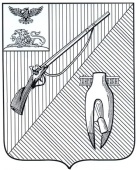 УПРАВЛЕНИЕ ОБРАЗОВАНИЯадминистрации Старооскольского городского округа Белгородской области ПРИКАЗ« 24 » мая 2024 года 								     № 859Об итогах проведения муниципальной викторины «Воинская доблесть»С целью формирования у учащихся исторических знаний о Великой Отечественной войне, воспитания чувства патриотизма, уважительного отношения к старшему поколению, памятникам войны, во исполнение приказа управления образования администрации Старооскольского городского округа от 16 апреля 2024 года № 629 07 мая 2024 года была проведена муниципальная викторина «Воинская доблесть» (далее – Викторина), посвященная празднованию 79-й годовщины Победы в Великой Отечественной войне в дистанционном формате на Яндекс.Форме.В соответствии с положением, в установленный срок на сайте МБУ ДО «Центр детского и юношеского туризма и экскурсий» и официальной странице «ВКонтакте» были размещены ссылки для прохождения Викторины по трем возрастным группам: 1-4 классы, 5-8 классы, 9-11 классы.  В Викторине приняли участие 1245 обучающихся образовательных организаций: МАОУ "ЦО №1 «Академия знаний» имени Н.П. Шевченко», МБОУ «ООШ №2», МБОУ «ОК «Лицей №3» имени С.П. Угаровой», МБОУ «СОШ №5 с углубленным изучением отдельных предметов», МБОУ «СОШ №6», МБОУ «ООШ №8», МБОУ «ООШ №9», МБОУ «СОШ №11», МБОУ «СОШ №12 с углубленным изучением отдельных предметов», МБОУ «ЦО «Перспектива», МБОУ «СОШ №14» имени А.М. Мамонова, МБОУ «ООШ №15», МБОУ «СОШ №16 с УИОП», МБОУ «СОШ №17», МАОУ «СШ №19 - корпус кадет «Виктория», ОГБОУ «СОШ №20 с углубленным изучением отдельных предметов г. Старого Оскола», МБОУ «СОШ №21», МБОУ «ЦО – СШ №22», МАОУ «СОШ №24 с углубленным изучением отдельных предметов», МБОУ «СОШ №28 с углубленным изучением отдельных предметов имени А.А. Угарова», МБОУ «СОШ №30», МБОУ «НОШ №31», МАОУ «СПШ №33», МБОУ «СОШ №34», МАОУ «СОШ №40», МБУ ДО «Центр детского и юношеского туризма и экскурсий», МБУ ДО «ЦДО «Одаренность», МБОУ «ОО Архангельская школа», МБОУ «СО Городищенская школа с углубленным изучением отдельных предметов», МБОУ «ОО Дмитриевская школа», МБОУ «ОО Каплинская школа», МБОУ «ОО Котовская школа», МБОУ «СО Монаковская школа», МБОУ «ОО Солдатская школа», МБОУ «ОО Песчанская школа».Жюри оценивало знания участников по событиям и персоналиям периода Великой Отечественной войны в Старооскольском крае и Белгородской области, а также по основным сражениям в период с 1941 по 1945 годы.  В целом, обучающиеся успешно справились с заданиями. Наиболее высокие результаты продемонстрировали учащиеся 1-4 классов. 72% учащихся стали победителями, 24% - призерами. В группе 5-8 классов - 11% победителей и 40% призеров. В группе 9-11 классов - 16% победителей и 58% призеров. В общем итоге 44% участников, набрав за свои ответы максимальное количество баллов, получили статус победителя, 32% – статус призера. Жюри отметило повышенный интерес к тематике и форме проведения викторины, увеличение на 15% количества участников. На  основании вышеизложенного п р и к а з ы в а ю:1. Утвердить итоги проведения Викторины (приложение № 1).2. Наградить почетными грамотами управления образования администрации Старооскольского городского округа победителей и призеров Викторины (приложение № 2).3. Руководителям образовательных организаций Старооскольского городского округа:3.1. Проанализировать итоги Викторины.3.2. Учесть результаты Викторины при распределении стимулирующей части фонда оплаты труда педагогических работников, подготовивших победителей и призеров.4. Контроль за исполнением настоящего приказа возложить на заместителя начальника управления образования администрации Старооскольского городского округа Илюк Л.В.Начальник управления образования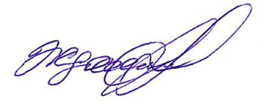 администрации Старооскольскогогородского округа                                   		А.Н. ЖдановаБурцева Татьяна Владимировна 89606394431Приложение № 1Утверждено приказом управления образования администрации Старооскольского городского округаот « 24 »  мая 2024 г. № 859Итоги муниципальной викторины «Воинская доблесть»№№Фамилия, имя участникаФамилия, имя участникаОбразовательная организацияОбразовательная организацияФИО руководителяФИО руководителяРезультатРезультатМестоМестоВозрастная категория 1-4 классыВозрастная категория 1-4 классыВозрастная категория 1-4 классыВозрастная категория 1-4 классыВозрастная категория 1-4 классыВозрастная категория 1-4 классыВозрастная категория 1-4 классыВозрастная категория 1-4 классыВозрастная категория 1-4 классыВозрастная категория 1-4 классыВозрастная категория 1-4 классыВозрастная категория 1-4 классыГоршенина АлёнаГоршенина АлёнаМАОУ «ОК «Лицей №3 имени С.П.Угаровой»МАОУ «ОК «Лицей №3 имени С.П.Угаровой»Воропаева Валентина ВладимирлвнаВоропаева Валентина Владимирлвна202011Нестерова Виктория Нестерова Виктория МБОУ «СОШ №12 с УИОП»МБОУ «СОШ №12 с УИОП»Гончарова Алла Викторовна Гончарова Алла Викторовна 202011Павлова АлександраПавлова АлександраМБОУ "ОО Солдатская школа"МБОУ "ОО Солдатская школа"Дровникова Наталья ТимофеевнаДровникова Наталья Тимофеевна202011Артаев РатмирАртаев РатмирМАОУ «СОШ №24 с УИОП»МАОУ «СОШ №24 с УИОП»Бабкина Ирина ПавловнаБабкина Ирина Павловна202011Карамышев Александр Карамышев Александр МБОУ «ЦО - СОШ № 22»МБОУ «ЦО - СОШ № 22»Комарова Ирина Брониславовна Комарова Ирина Брониславовна 202011Козин ПавелКозин ПавелМАОУ "СОШ №40"МАОУ "СОШ №40"Котов Вадим АлексеевичКотов Вадим Алексеевич202011Филатов МатвейФилатов МатвейМБОУ «СОШ №12 с УИОП»МБОУ «СОШ №12 с УИОП»Расторгуева Наталья АлександровнаРасторгуева Наталья Александровна202011Маркова ВикторияМаркова ВикторияМБОУ «ЦО Перспектива»МБОУ «ЦО Перспектива»Андрусенко Оксана НиколаевнаАндрусенко Оксана Николаевна202011Емельянов Дмитрий Емельянов Дмитрий МАОУ «ЦО №1 «Академия знаний» имени Н.П. ШевченкоМАОУ «ЦО №1 «Академия знаний» имени Н.П. ШевченкоМихайлова Светлана Николаевна Михайлова Светлана Николаевна 202011Агбалян ДианаАгбалян ДианаМБОУ «СОШ №12 с УИОП»МБОУ «СОШ №12 с УИОП»Болотова Оксана ИвановнаБолотова Оксана Ивановна202011Шабанова АнгелинаШабанова АнгелинаМБОУ «СОШ №16 с УИОП»МБОУ «СОШ №16 с УИОП»Долгих Алина АлександровнаДолгих Алина Александровна202011Григорян ЛевонГригорян ЛевонМАОУ «ЦО №1 «Академия знаний» имени Н.П.ШевченкоМАОУ «ЦО №1 «Академия знаний» имени Н.П.ШевченкоДмитриева Юлия АнатольевнаДмитриева Юлия Анатольевна202011Груздова Юлия Груздова Юлия МАОУ "СОШ № 40"МАОУ "СОШ № 40"Табунщикова Татьяна МихайловнаТабунщикова Татьяна Михайловна202011Зубкова ДарьяЗубкова ДарьяМБОУ «СОШ №16 с УИОП»МБОУ «СОШ №16 с УИОП»Лихоманова Елена РомановнаЛихоманова Елена Романовна202011Гончаров МакарГончаров МакарМБОУ «СОШ №16 с УИОП»МБОУ «СОШ №16 с УИОП»Плюта Лилия Александровна Плюта Лилия Александровна 202011Разуваева София Разуваева София МАОУ «ЦО №1 «Академия знаний» имени Н.П.ШевченкоМАОУ «ЦО №1 «Академия знаний» имени Н.П.ШевченкоДмитриева Юлия АнатольевнаДмитриева Юлия Анатольевна202011Ракомин ВладиславРакомин ВладиславМБОУ "СОШ №36"МБОУ "СОШ №36"Жестовских Эвелина ИгоревнаЖестовских Эвелина Игоревна202011Смирнов ИльяСмирнов ИльяМБОУ "НОШ №31"МБОУ "НОШ №31"Дианова Алёна ВладимировнаДианова Алёна Владимировна202011Митрофанов АлександрМитрофанов АлександрМБОУ "ООШ №36"МБОУ "ООШ №36"Жестовских Эвелина ИгоревнаЖестовских Эвелина Игоревна202011Невинных ПолинаНевинных ПолинаМБУ ДО «ЦДЮТиЭ»МБУ ДО «ЦДЮТиЭ»Сухорутченко Татьяна ЮрьевнаСухорутченко Татьяна Юрьевна202011Чумак МакарЧумак МакарМБУ ДО «ЦДЮТиЭ»МБУ ДО «ЦДЮТиЭ»Сухорутченко Татьяна ЮрьевнаСухорутченко Татьяна Юрьевна202011Ульянцева УльянаУльянцева УльянаМБОУ «ООШ №2»МБОУ «ООШ №2»Болховская Евгения ВладимировнаБолховская Евгения Владимировна202011Беланов АлександрБеланов АлександрМБОУ «ООШ №2»МБОУ «ООШ №2»Швец Ирина НиколаевнаШвец Ирина Николаевна202011Черемисин КонстантинЧеремисин КонстантинМБОУ «СОШ № 11»МБОУ «СОШ № 11»Кузнецова Наталья ЮрьевнаКузнецова Наталья Юрьевна202011Котенев ВячеславКотенев ВячеславМБОУ "СО Монаковская школа"МБОУ "СО Монаковская школа"Лариса Васильевна КотеневаЛариса Васильевна Котенева202011Салантий СофияСалантий СофияМБОУ «ООШ №2»МБОУ «ООШ №2»Болховская Евгения ВладимировнаБолховская Евгения Владимировна202011Кащеева СтефанияКащеева СтефанияМБОУ «СОШ №5 с УИОП»МБОУ «СОШ №5 с УИОП»Гусакова Надежда Викторовна Гусакова Надежда Викторовна 202011Сергеев КириллСергеев КириллМБОУ «СОШ №5 с УИОП»МБОУ «СОШ №5 с УИОП»Положенцева Анна АлександровнаПоложенцева Анна Александровна202011Белявцева ВераБелявцева ВераМБОУ «СОШ №12 с УИОП»МБОУ «СОШ №12 с УИОП»Латорцева Инна ВикторовнаЛаторцева Инна Викторовна202011Диева АринаДиева АринаМБОУ «ООШ №2»МБОУ «ООШ №2»Швец Ирина НиколаевнаШвец Ирина Николаевна202011Витальева КатеринаВитальева КатеринаМБОУ «ООШ №2»МБОУ «ООШ №2»Швец Ирина НиколаевнаШвец Ирина Николаевна202011Барышев МиронБарышев МиронМБОУ «ЦО Перспектива»МБОУ «ЦО Перспектива»Андрусенко Оксана Николаевна Андрусенко Оксана Николаевна 202011Анисимова ВикторияАнисимова ВикторияМБОУ "СОШ №34 с УИОП"МБОУ "СОШ №34 с УИОП"Ряполова Ирина АнатольевнаРяполова Ирина Анатольевна202011Загвоздин ЯрославЗагвоздин ЯрославМБОУ «СОШ №16 с УИОП»МБОУ «СОШ №16 с УИОП»Симонова Ирина ВладимировнаСимонова Ирина Владимировна202011Плетнева ЕсенияПлетнева ЕсенияМБОУ "СОШ №36"МБОУ "СОШ №36"Жестовских Эвелина ИгоревнаЖестовских Эвелина Игоревна202011Долгих СофияДолгих СофияМБОУ «ООШ №8»МБОУ «ООШ №8»Ольга Владимировна ЧерниковаОльга Владимировна Черникова202011Туров АнатолийТуров АнатолийМАОУ «ОК «Лицей №3 имени С.П.Угаровой»МАОУ «ОК «Лицей №3 имени С.П.Угаровой»Валентина Владимировна ВоропаеваВалентина Владимировна Воропаева202011Лев Лопатин Лев Лопатин МБОУ «СОШ №11»МБОУ «СОШ №11»Елена Петровна НазароваЕлена Петровна Назарова202011Казаков ГлебКазаков ГлебМБОУ «ООШ №8»МБОУ «ООШ №8»Ольга Владимировна ЧерниковаОльга Владимировна Черникова202011Кошеленко МаксимКошеленко МаксимМБОУ "СОШ №34 с УИОП"МБОУ "СОШ №34 с УИОП"Ряполова Ирина АнатольевнаРяполова Ирина Анатольевна202011Чеховская МарияЧеховская МарияМАОУ «ОК «Лицей №3 имени С.П.Угаровой»МАОУ «ОК «Лицей №3 имени С.П.Угаровой»Воропаева Валентина ВладимировнаВоропаева Валентина Владимировна202011Козаренко МихаилКозаренко МихаилМАОУ «СОШ №40»МАОУ «СОШ №40»Ирина Анатольевна ЕмельяноваИрина Анатольевна Емельянова202011Котляров ДаниилКотляров ДаниилМБОУ «СОШ №12 с УИОП»МБОУ «СОШ №12 с УИОП»Расторгуева Наталья АлександровнаРасторгуева Наталья Александровна202011Котенев Аркадий Котенев Аркадий МАОУ «ОК «Лицей №3 имени С.П.Угаровой»МАОУ «ОК «Лицей №3 имени С.П.Угаровой»Воропаева Валентина ВладимировнаВоропаева Валентина Владимировна202011Носов МатвейНосов МатвейМБОУ "СОШ №34 с УИОП"МБОУ "СОШ №34 с УИОП"Ряполова И.А.Ряполова И.А.202011Зеленкеевич ЗахарЗеленкеевич ЗахарМАОУ "СПШ №33"МАОУ "СПШ №33"Овсянникова Нина АнатольевнаОвсянникова Нина Анатольевна202011Розсохач ДавидРозсохач ДавидМАОУ «СОШ №24 с УИОП»МАОУ «СОШ №24 с УИОП»Бабкина Ирина ПавловнаБабкина Ирина Павловна202011Таранцева АнастасияТаранцева АнастасияМБОУ "НОШ №31"МБОУ "НОШ №31"Тренина Наталья АнатольевнаТренина Наталья Анатольевна202011Шеин СтаниславШеин СтаниславМАОУ «ЦО №1 «Академия знаний» имени Н.П.ШевченкоМАОУ «ЦО №1 «Академия знаний» имени Н.П.ШевченкоАлистратова Наталья ВикторовнаАлистратова Наталья Викторовна202011Карапетян АлисаКарапетян АлисаМБОУ «СОШ №14» имени А.М. МамоноваМБОУ «СОШ №14» имени А.М. МамоноваБабичева Ольга ПетровнаБабичева Ольга Петровна202011Слащёва ДаринаСлащёва ДаринаМБОУ "ОО Архангельская школа"МБОУ "ОО Архангельская школа"Ананко Алла Васильевна библиотекарьАнанко Алла Васильевна библиотекарь202011Котенев АркадийКотенев АркадийМАОУ «ОК «Лицей №3 имени С.П.Угаровой»МАОУ «ОК «Лицей №3 имени С.П.Угаровой»Винокурова Наталья ИвановнаВинокурова Наталья Ивановна202011Щербакова АлександраЩербакова АлександраМБОУ «ООШ №8»МБОУ «ООШ №8»Ольга Владимировна ЧерниковаОльга Владимировна Черникова202011Цыганкова  ВарвараЦыганкова  ВарвараМБОУ «НОШ № 31»МБОУ «НОШ № 31»Дианова Алена ВладимировнаДианова Алена Владимировна202011Евдокимова ЕкатеринаЕвдокимова ЕкатеринаМБОУ «ООШ №2»МБОУ «ООШ №2»Болховская Евгения ВладимировнаБолховская Евгения Владимировна202011Щирый АлександрЩирый АлександрМБОУ "СОШ №36"МБОУ "СОШ №36"Жестовских Эвелина ИгоревнаЖестовских Эвелина Игоревна202011Островский АрсенийОстровский АрсенийМАОУ «ЦО №1 «Академия знаний» имени Н.П.ШевченкоМАОУ «ЦО №1 «Академия знаний» имени Н.П.ШевченкоМихайлова Светлана НиколаевнаМихайлова Светлана Николаевна202011Голосов АлександГолосов АлександМБОУ "ОО Песчанская школа"МБОУ "ОО Песчанская школа"Зимина Мария ПетровнаЗимина Мария Петровна202011Скоробогатов АртёмСкоробогатов АртёмМАОУ "СОШ №40"МАОУ "СОШ №40"Елена Петровна ПодушкоЕлена Петровна Подушко202011Шеина Анастасия Шеина Анастасия МАОУ «ЦО №1 «Академия знаний» имени Н.П.ШевченкоМАОУ «ЦО №1 «Академия знаний» имени Н.П.ШевченкоБобрышева Юлия АлександровнаБобрышева Юлия Александровна202011Вольская ДаринаВольская ДаринаМБОУ "НОШ № 31"МБОУ "НОШ № 31"Тренина Наталья АнатольевнаТренина Наталья Анатольевна202011Деняк МайяДеняк МайяМАОУ «ОК «Лицей №3 имени С.П.Угаровой»МАОУ «ОК «Лицей №3 имени С.П.Угаровой»Воропаева Валентина ВладимировнаВоропаева Валентина Владимировна202011Якубовская Арина Якубовская Арина МБОУ «СОШ №12 с УИОП»МБОУ «СОШ №12 с УИОП»Чеснокова Ольга СергеевнаЧеснокова Ольга Сергеевна202011МалаховМалаховМБОУ «СОШ №11»МБОУ «СОШ №11»Решетникова Виктория ВикторовнаРешетникова Виктория Викторовна202011МалаховМалаховМБОУ «ОО Солдатская школа»МБОУ «ОО Солдатская школа»Воротынцева Надежда Николаевна Воротынцева Надежда Николаевна 202011Пахаренко КириллПахаренко КириллМБОУ «ОО Каплинская школа»МБОУ «ОО Каплинская школа»Грудкова Галина Васильевна Грудкова Галина Васильевна 202011Ушаков ДмитрийУшаков ДмитрийМБОУ «СОШ №6»МБОУ «СОШ №6»Ковалева Валентина МихайловнаКовалева Валентина Михайловна202011Чеснаков ВладиславЧеснаков ВладиславМБОУ "СОШ №36"МБОУ "СОШ №36"Жестовских Эвелина ИгоревнаЖестовских Эвелина Игоревна202011Карпунин МиронКарпунин МиронМБОУ «СОШ №11»МБОУ «СОШ №11»Назарова Елена Петровна Назарова Елена Петровна 202011Чуева ВероникаЧуева ВероникаМБОУ «СОШ №16 с УИОП»МБОУ «СОШ №16 с УИОП»Долгих Алина АлександровнаДолгих Алина Александровна202011Погорельников Роман Погорельников Роман МБОУ «СОШ № 21»МБОУ «СОШ № 21»Третьякова В.А.Третьякова В.А.202011Мамедов АндрейМамедов АндрейМБОУ "НОШ № 31"МБОУ "НОШ № 31"Дианова Алёна ВладимировнаДианова Алёна Владимировна202011Лихушина НеллиЛихушина НеллиМАОУ «ЦО №1 «Академия знаний» имени Н.П.ШевченкоМАОУ «ЦО №1 «Академия знаний» имени Н.П.ШевченкоМихайлова Светлана НиколаевнаМихайлова Светлана Николаевна202011Савенков МатвейСавенков МатвейМБОУ «НОШ № 31»МБОУ «НОШ № 31»Дрозд Светлана НиколаевнаДрозд Светлана Николаевна202011Барановский АртемБарановский АртемМАОУ «ЦО №1 «Академия знаний» имени Н.П.ШевченкоМАОУ «ЦО №1 «Академия знаний» имени Н.П.ШевченкоМихайлова Светлана НиколаевнаМихайлова Светлана Николаевна202011Погорельникова Виктория Погорельникова Виктория МБОУ «СОШ № 21»МБОУ «СОШ № 21»Болотова А.П.Болотова А.П.202011Анцупов ИгнатАнцупов ИгнатМБОУ «СОШ №16 с УИОП»МБОУ «СОШ №16 с УИОП»Долгих Алина АлександровнаДолгих Алина Александровна202011Сильченко ЯрославСильченко ЯрославМБОУ «СОШ №11»МБОУ «СОШ №11»Черепанова Светлана ЮрьевнаЧерепанова Светлана Юрьевна202011Егорочкина МарияЕгорочкина МарияМБОУ "ОО Песчанская школа"МБОУ "ОО Песчанская школа"Морева Светлана СергеевнаМорева Светлана Сергеевна202011Глухих АнтонинаГлухих АнтонинаМБОУ "ОО Песчанская школа"МБОУ "ОО Песчанская школа"Зимина Мария ПетровнаЗимина Мария Петровна202011Магерко ЕкатеринаМагерко ЕкатеринаМБОУ «ООШ №2»МБОУ «ООШ №2»Болховская Евгения ВладимировнаБолховская Евгения Владимировна202011Савельева СофияСавельева СофияМАОУ «ЦО №1 «Академия знаний» имени Н.П.ШевченкоМАОУ «ЦО №1 «Академия знаний» имени Н.П.ШевченкоТатьяна Михайловна ШеинаТатьяна Михайловна Шеина202011Коверочкин НиколайКоверочкин НиколайМБОУ "ОО Солдатская школа"МБОУ "ОО Солдатская школа"Дровникова Наталья ТимофеевнаДровникова Наталья Тимофеевна202011Зеленин КонстантинЗеленин КонстантинМБОУ «СОШ № 36» МБОУ «СОШ № 36» Чуйкова Ольга НиколаевнаЧуйкова Ольга Николаевна202011Машуков АртёмМашуков АртёмМБОУ «СОШ №5 с УИОП»МБОУ «СОШ №5 с УИОП»Гусакова Надежда ВикторовнаГусакова Надежда Викторовна202011Городов РодионГородов РодионМБОУ «СОШ №16 с УИОП»МБОУ «СОШ №16 с УИОП»Долгих Алина АлександровнаДолгих Алина Александровна202011Коновалов ВладКоновалов ВладМБОУ "НОШ №31"МБОУ "НОШ №31"Распопова Елена ЕвгеньевнаРаспопова Елена Евгеньевна202011Киреев ЕгорКиреев ЕгорМБОУ «СОШ №12 с УИОП»"МБОУ «СОШ №12 с УИОП»"Лобищева Алла ИвановнаЛобищева Алла Ивановна202011Василенко ВалерияВасиленко ВалерияМБОУ «СОШ №14» имени А.М. МамоноваМБОУ «СОШ №14» имени А.М. МамоноваПасюга Наталья ГригорьевнаПасюга Наталья Григорьевна202011Тимофеев ДенисТимофеев ДенисМБОУ СОШ №34МБОУ СОШ №34Бессараб Ольга ПетровнаБессараб Ольга Петровна202011Черникова СофьяЧерникова СофьяМБОУ "СОШ №36"МБОУ "СОШ №36"Жестовских Эвелина ИгоревнаЖестовских Эвелина Игоревна202011Писаревская Виктория Писаревская Виктория МБОУ «СОШ № 36»МБОУ «СОШ № 36»Александрова Елена ВалерьевнаАлександрова Елена Валерьевна202011Холтобина СофияХолтобина СофияМБОУ «ООШ №2»МБОУ «ООШ №2»Болховская Евгения ВладимировнаБолховская Евгения Владимировна202011Ельцова АнфисаЕльцова АнфисаМБОУ «СОШ №16 с УИОП»МБОУ «СОШ №16 с УИОП»Плюта Лилия АлександровнаПлюта Лилия Александровна202011Гнетнева ЛилияГнетнева ЛилияМАОУ «ОК «Лицей №3 имени С.П.Угаровой»МАОУ «ОК «Лицей №3 имени С.П.Угаровой»Воропаева Валентина ВладимировнаВоропаева Валентина Владимировна202011Махинов ВладиславМахинов ВладиславМБОУ «СОШ № 34 с УИОП»МБОУ «СОШ № 34 с УИОП»Ряполова Ирина АнатольевнаРяполова Ирина Анатольевна202011Дьякова МихаилаДьякова МихаилаМБОУ «СОШ №16 с УИОП»МБОУ «СОШ №16 с УИОП»Симонова Ирина ВладимировнаСимонова Ирина Владимировна202011Костромина Екатерина Костромина Екатерина МБОУ "ОО Солдатская школа" МБОУ "ОО Солдатская школа" Воротынцева Надежда Николаевна Воротынцева Надежда Николаевна 202011Шенцева КаролинаШенцева КаролинаМАОУ "СОШ №40"МАОУ "СОШ №40"Шенцева Светлана ВикторовнаШенцева Светлана Викторовна202011Меркулов Илья Меркулов Илья МАОУ "СОШ №40"МАОУ "СОШ №40"Котов Вадим АлексеевичКотов Вадим Алексеевич202011Зиборова ВикторияЗиборова ВикторияМАОУ «СОШ №40»МАОУ «СОШ №40»Ирина Анатольевна ЕмельяноваИрина Анатольевна Емельянова202011Нестеренко ИгорьНестеренко ИгорьМБОУ «СОШ №12 с УИОП»МБОУ «СОШ №12 с УИОП»Расторгуева Наталья АлександровнаРасторгуева Наталья Александровна202011Ходжоян ДавидХоджоян ДавидМБОУ "СОШ №36"МБОУ "СОШ №36"Жестовских Эвелина ИгоревнаЖестовских Эвелина Игоревна202011Мартяшев ГлебМартяшев ГлебМБОУ "ОО Архангельская школа" МБОУ "ОО Архангельская школа" Ананко Алла ВасильевнаАнанко Алла Васильевна202011Кривобок СтефанияКривобок СтефанияМБОУ "ОО Песчанская школа"МБОУ "ОО Песчанская школа"Зимина Мария ПетровнаЗимина Мария Петровна202011Васильев Андрей Васильев Андрей МБОУ "ОО Солдатская школа"МБОУ "ОО Солдатская школа"Дровникова Наталья Тимофеевна Дровникова Наталья Тимофеевна 202011Решетникова ВалентинаРешетникова ВалентинаМБОУ "ОО Песчанская школа"МБОУ "ОО Песчанская школа"Морева Светлана СергеевнаМорева Светлана Сергеевна202011Костылева Елена Костылева Елена МБОУ «СОШ №16 с УИОП»МБОУ «СОШ №16 с УИОП»Плюта Лилия Александровна Плюта Лилия Александровна 202011Задорожных АльбинаЗадорожных АльбинаМАОУ «ЦО №1 «Академия знаний» имени Н.П.ШевченкоМАОУ «ЦО №1 «Академия знаний» имени Н.П.ШевченкоДмитриева Юлия АнатольевнаДмитриева Юлия Анатольевна202011Казаков Александр Казаков Александр МАОУ «ЦО №1 «Академия знаний» имени Н.П.ШевченкоМАОУ «ЦО №1 «Академия знаний» имени Н.П.ШевченкоКазакова Любовь СергеевнаКазакова Любовь Сергеевна202011Головков АртемГоловков АртемМБОУ «ОО Каплинская школа»МБОУ «ОО Каплинская школа»Грудкова Галина Васильевна Грудкова Галина Васильевна 202011Шилинг АсгардШилинг АсгардМБОУ «СОШ №16 с УИОП»МБОУ «СОШ №16 с УИОП»Долгих Алина АлександровнаДолгих Алина Александровна202011Бессонов ДенисБессонов ДенисМБОУ «СОШ №6»МБОУ «СОШ №6»Ковалева Валентина МихайловнаКовалева Валентина Михайловна202011Кубарев Артём Кубарев Артём МБОУ "ОО Солдатская школа" МБОУ "ОО Солдатская школа" Воротынцева Надежда Николаевна Воротынцева Надежда Николаевна 202011Карасёва ВалерияКарасёва ВалерияМАОУ "СОШ №40" МАОУ "СОШ №40" Табунщикова Татьяна МихайловнаТабунщикова Татьяна Михайловна202011Ельцова АнфисаЕльцова АнфисаМБОУ «СОШ №16 с УИОП»МБОУ «СОШ №16 с УИОП»Плюта Лилия АлександровнаПлюта Лилия Александровна202011Тимофеев ДенисТимофеев ДенисМБОУ «СОШ №34 с УИОП»МБОУ «СОШ №34 с УИОП»Бессараб Ольга ПетровнаБессараб Ольга Петровна202011Филатов ДмитрийФилатов ДмитрийМБОУ «СОШ №12 с УИОП»МБОУ «СОШ №12 с УИОП»Гончарова Алла ВикторовнаГончарова Алла Викторовна202011Воропаева КсенияВоропаева КсенияМБОУ «СОШ №11»МБОУ «СОШ №11»Черепанова Светлана ЮрьевнаЧерепанова Светлана Юрьевна202011Кобызев ИванКобызев ИванМБОУ «СОШ №12 с УИОП»МБОУ «СОШ №12 с УИОП»Травкина Надежда ВасильевнаТравкина Надежда Васильевна202011Сигов ДенисСигов ДенисМБОУ «СОШ №5 с УИОП»МБОУ «СОШ №5 с УИОП»Положенцева Анна АлександровнаПоложенцева Анна Александровна202011Ендовицкая МирраЕндовицкая МирраМБОУ «СОШ №16 с УИОП»МБОУ «СОШ №16 с УИОП»Долгих Алина АлександровнаДолгих Алина Александровна202011Хлебников МаксимХлебников МаксимМБОУ "СОШ №36"МБОУ "СОШ №36"Жестовских Эвелина ИгоревнаЖестовских Эвелина Игоревна202011Сушкова Екатерина Сушкова Екатерина МБОУ «СОШ №16 с УИОП»МБОУ «СОШ №16 с УИОП»Рубцова Е. В. Рубцова Е. В. 202011Долженков Роман Долженков Роман МАОУ «ЦО №1 «Академия знаний» имени Н.П.ШевченкоМАОУ «ЦО №1 «Академия знаний» имени Н.П.Шевченко Шеина Татьяна Михайловна, Шеина Татьяна Михайловна,202011Безецкая АделинаБезецкая АделинаМБОУ «ООШ №2»МБОУ «ООШ №2»Болховская Евгения ВладимировнаБолховская Евгения Владимировна202011Моногарова АннаМоногарова АннаМАОУ «ОК «Лицей №3 имени С.П.Угаровой»МАОУ «ОК «Лицей №3 имени С.П.Угаровой»Воропаева Валентина ВладимировнаВоропаева Валентина Владимировна202011Пятков СавваПятков СавваМАОУ «ЦО №1 «Академия знаний» имени Н.П.ШевченкоМАОУ «ЦО №1 «Академия знаний» имени Н.П.ШевченкоШеина Татьяна МихайловнаШеина Татьяна Михайловна202011Фаткулина Екатерина Фаткулина Екатерина МБОУ "ОО Солдатская школа" МБОУ "ОО Солдатская школа" Воротынцева Надежда Николаевна Воротынцева Надежда Николаевна 202011Хахлева АленаХахлева АленаМБОУ "СОШ №34 с УИОП"МБОУ "СОШ №34 с УИОП"Ряполова Ирина АнатольевнаРяполова Ирина Анатольевна202011Сорокин РоманСорокин РоманМБОУ "СОШ №34 с УИОП"МБОУ "СОШ №34 с УИОП"Ляхова Ольга ВикторовнаЛяхова Ольга Викторовна202011Тотладзе  МаксимТотладзе  МаксимМАОУ "СОШ №40"МАОУ "СОШ №40"Липская Светлана ПетровнаЛипская Светлана Петровна202011Колтакова ВарвараКолтакова ВарвараМАОУ "СОШ №40"МАОУ "СОШ №40"Елена Петровна ПодушкоЕлена Петровна Подушко202011Петряев ГлебПетряев ГлебМАОУ «СОШ №24 с УИОП»МАОУ «СОШ №24 с УИОП»Бабкина Ирина ПавловнаБабкина Ирина Павловна202011Лондарев ДмитрийЛондарев ДмитрийМБОУ "ОО Песчанская школа"МБОУ "ОО Песчанская школа"Морева Светлана  СергеевнаМорева Светлана  Сергеевна202011Мустапаев ОмарМустапаев ОмарМБОУ "ОО Архангельская школа"МБОУ "ОО Архангельская школа"Ананко Алла Васильевна Ананко Алла Васильевна 202011Рязанцев АлексейРязанцев АлексейМБОУ "СОШ №34 с УИОП"МБОУ "СОШ №34 с УИОП"Ляхова Ольга ВикторовнаЛяхова Ольга Викторовна202011Симонова ПолинаСимонова ПолинаМБОУ "СО Монаковская школа"МБОУ "СО Монаковская школа"Лариса Васильевна КотеневаЛариса Васильевна Котенева202011Токарева КираТокарева КираМБОУ "СОШ №36"МБОУ "СОШ №36"Жестовских Эвелина ИгоревнаЖестовских Эвелина Игоревна202011Степаненко ВикторияСтепаненко ВикторияМАОУ «ЦО №1 «Академия знаний» имени Н.П.ШевченкоМАОУ «ЦО №1 «Академия знаний» имени Н.П.ШевченкоМихайлова Светлана НиколаевнаМихайлова Светлана Николаевна202011Паничкин АртемПаничкин АртемМБОУ "ОО Песчанская школа"МБОУ "ОО Песчанская школа"Зимина Мария ПетровнаЗимина Мария Петровна202011Говоров МирославГоворов МирославМБОУ «ОО Каплинская школа»МБОУ «ОО Каплинская школа»Грудкова Галина Васильевна Грудкова Галина Васильевна 202011Плюта РусланПлюта РусланМБОУ «СОШ №16 с УИОП»МБОУ «СОШ №16 с УИОП»Рубцова Елена Васильевна Рубцова Елена Васильевна 202011Рябухина КириенаРябухина КириенаМБОУ «СОШ №16 с УИОП»МБОУ «СОШ №16 с УИОП»Долгих Алина АлександровнаДолгих Алина Александровна202011Тимонов БогданТимонов БогданМБОУ "СОШ №36"МБОУ "СОШ №36"Жестовских Эвелина ИгоревнаЖестовских Эвелина Игоревна202011Малахов ДмитрийМалахов ДмитрийМБОУ «СОШ №11»МБОУ «СОШ №11»Назарова Елена Петровна, учитель начальных классовНазарова Елена Петровна, учитель начальных классов202011Козявин НикитаКозявин НикитаМБОУ «ООШ №2»МБОУ «ООШ №2»Болховская Евгения ВладимировнаБолховская Евгения Владимировна202011Селюкова Анастасия Селюкова Анастасия МАОУ «СОШ №40»МАОУ «СОШ №40»Ирина Анатольевна ЕмельяноваИрина Анатольевна Емельянова202011Бессонова АннаБессонова АннаМБОУ «СОШ №6»МБОУ «СОШ №6»Салькова Валентина НиколаевнаСалькова Валентина Николаевна202011Павлов КириллПавлов КириллМАОУ "СОШ №40"МАОУ "СОШ №40"Соколова Виктория АнатольевнаСоколова Виктория Анатольевна202011Шипилов ЗахарШипилов ЗахарМБОУ «СОШ №16 с УИОП»МБОУ «СОШ №16 с УИОП»Плюта Лилия АлександровнаПлюта Лилия Александровна202011Пивень ВасилисаПивень ВасилисаМБОУ «НОШ №31»МБОУ «НОШ №31»Дианова Алёна ВладимировнаДианова Алёна Владимировна202011Лемешко МарияЛемешко МарияМАОУ "СОШ № 40"МАОУ "СОШ № 40"Табунщикова Татьяна МихайловнаТабунщикова Татьяна Михайловна202011Ромадин Арсений Ромадин Арсений МБОУ "СОШ №34 с УИОП"МБОУ "СОШ №34 с УИОП"Ряполова Ирина АнатольевнаРяполова Ирина Анатольевна202011Коломыцев ВсеволодКоломыцев ВсеволодМБОУ «ООШ №9»МБОУ «ООШ №9»Авдеева Кристина ВладимировнаАвдеева Кристина Владимировна202011Авдеев Максим Авдеев Максим МБОУ "ОО Солдатская школа" МБОУ "ОО Солдатская школа" Воротынцева Надежда Николаевна Воротынцева Надежда Николаевна 202011Бобкова ЕлизаветаБобкова ЕлизаветаМБОУ «СОШ №16 с УИОП»МБОУ «СОШ №16 с УИОП»Елена Романовна ЛихомановаЕлена Романовна Лихоманова202011Копьева Екатерина Копьева Екатерина МБОУ «СОШ №12 с УИОП»МБОУ «СОШ №12 с УИОП»Чеснокова Ольга Сергеевна Чеснокова Ольга Сергеевна 202011Ефименков ЕгорЕфименков ЕгорМАОУ «ОК «Лицей №3 имени С.П.Угаровой»МАОУ «ОК «Лицей №3 имени С.П.Угаровой»Воропаева Валентина ВладимировнаВоропаева Валентина Владимировна202011Карамышев Арсений Карамышев Арсений МБОУ «ЦО - СОШ № 22»МБОУ «ЦО - СОШ № 22»Крючкова Ирина Алексеевна Крючкова Ирина Алексеевна 202011Степкина СофьяСтепкина СофьяМБОУ «СОШ №5 с УИОП»МБОУ «СОШ №5 с УИОП»Положенцева Анна АлександровнаПоложенцева Анна Александровна202011Анучкина МарианнаАнучкина МарианнаМАОУ «ЦО №1 «Академия знаний» имени Н.П.ШевченкоМАОУ «ЦО №1 «Академия знаний» имени Н.П.ШевченкоШеина Татьяна МихайловнаШеина Татьяна Михайловна202011Плюта ВикторияПлюта ВикторияМБОУ «СОШ №16 с УИОП»МБОУ «СОШ №16 с УИОП»Рубцова Елена Васильевна Рубцова Елена Васильевна 202011Уткин АртемУткин АртемМБОУ «СОШ №16 с УИОП»МБОУ «СОШ №16 с УИОП»Долгих Алина АлександровнаДолгих Алина Александровна202011Прасолова КсенияПрасолова КсенияМАОУ «ОК «Лицей №3 имени С.П.Угаровой»МАОУ «ОК «Лицей №3 имени С.П.Угаровой»Олейникова Ольга ВикторовнаОлейникова Ольга Викторовна202011Тамаревская ЕкатеринаТамаревская ЕкатеринаМБОУ «НОШ №31»МБОУ «НОШ №31»Алистратова Светлана ВладимировнаАлистратова Светлана Владимировна202011Черских Семён Черских Семён МБОУ «СОШ №16 с УИОП»МБОУ «СОШ №16 с УИОП»Рубцова Елена Васильевна Рубцова Елена Васильевна 202011Жильников АртемЖильников АртемМБУ ДО «ЦДЮТиЭ»МБУ ДО «ЦДЮТиЭ»Сухорутченко Татьяна ЮрьевнаСухорутченко Татьяна Юрьевна202011Лукьянов МатвейЛукьянов МатвейМАОУ "СОШ №24 с УИОП"МАОУ "СОШ №24 с УИОП"Бабкина Ирина ПавловнаБабкина Ирина Павловна202011Винюков Артём Винюков Артём МБУ ДО «ЦДЮТиЭ»МБУ ДО «ЦДЮТиЭ»Бурцева Татьяна Владимировна Бурцева Татьяна Владимировна 202011Алексеева Виктория Алексеева Виктория МБОУ "ОО Солдатская школа" МБОУ "ОО Солдатская школа" Воротынцева Надежда Николаевна Воротынцева Надежда Николаевна 202011Жильникова Марина Жильникова Марина МБОУ «СОШ №16 с УИОП»МБОУ «СОШ №16 с УИОП»Басова Анна Сергеевна Басова Анна Сергеевна 202011Демин АлександрДемин АлександрМАОУ «СОШ №40»МАОУ «СОШ №40»Ирина Анатольевна ЕмельяноваИрина Анатольевна Емельянова202011Александрова АлинаАлександрова АлинаМБОУ «СОШ №16 с УИОП»МБОУ «СОШ №16 с УИОП»Елена Романовна ЛихомановаЕлена Романовна Лихоманова202011Куликова АнгелинаКуликова АнгелинаМБОУ «ООШ №9»МБОУ «ООШ №9»Авдеева Кристина ВладимировнаАвдеева Кристина Владимировна202011Бурцева МарияБурцева МарияМАОУ «ОК «Лицей №3 имени С.П.Угаровой»МАОУ «ОК «Лицей №3 имени С.П.Угаровой»Казьмина Людмила ПетровнаКазьмина Людмила Петровна202011Часовских ИльяЧасовских ИльяМБОУ «СОШ №16 с УИОП»МБОУ «СОШ №16 с УИОП»Долгих Алина АлександровнаДолгих Алина Александровна202011Татаринцев АртёмТатаринцев АртёмМБОУ "СОШ №36"МБОУ "СОШ №36"Жестовских Эвелина ИгоревнаЖестовских Эвелина Игоревна202011Смирнов ВикторСмирнов ВикторМБОУ «ООШ №2»МБОУ «ООШ №2»Болховская Евгения ВладимировнаБолховская Евгения Владимировна202011Штанько КсенияШтанько КсенияМАОУ "СОШ № 40"МАОУ "СОШ № 40"Котов Вадим АлексеевичКотов Вадим Алексеевич202011Самойленко ЮрийСамойленко ЮрийМБОУ «СОШ № 21»МБОУ «СОШ № 21»Аркатова Е.В.Аркатова Е.В.202011Фефелов МиланФефелов МиланМБОУ «СОШ №5 с УИОП»МБОУ «СОШ №5 с УИОП»Положенцева Анна АлександровнаПоложенцева Анна Александровна202011Степичев НазарСтепичев НазарМАОУ "СОШ №40"МАОУ "СОШ №40"Соколова Виктория АнатольевнаСоколова Виктория Анатольевна202011Губарева ЮлианаГубарева ЮлианаМБОУ «СОШ №16 с УИОП»МБОУ «СОШ №16 с УИОП»Елена Романовна ЛихомановаЕлена Романовна Лихоманова202011Тахтин ГригорийТахтин ГригорийМБОУ «СОШ №16 с УИОП»МБОУ «СОШ №16 с УИОП»Плюта Лилия Александровна Плюта Лилия Александровна 202011Зосимов КонстантинЗосимов КонстантинМАОУ "СОШ № 40"МАОУ "СОШ № 40"Котов Вадим АлексеевичКотов Вадим Алексеевич202011Медведева Ульяна Медведева Ульяна МБОУ «СОШ №16 с УИОП»МБОУ «СОШ №16 с УИОП»Полева Наталья Викторовна Полева Наталья Викторовна 202011Пшеничная МарияПшеничная МарияОГБОУ «СОШ №20 с УИОП г. Старого Оскола»ОГБОУ «СОШ №20 с УИОП г. Старого Оскола»Сидорова Алла МихайловнаСидорова Алла Михайловна202011Кавешников ДмитрийКавешников ДмитрийМАОУ «СОШ №24 с УИОП»МАОУ «СОШ №24 с УИОП»Бабкина Ирина ПавловнаБабкина Ирина Павловна202011Калюжный АлександрКалюжный АлександрМАОУ «ЦО №1 «Академия знаний» имени Н.П.ШевченкоМАОУ «ЦО №1 «Академия знаний» имени Н.П.ШевченкоШеина Татьяна МихайловнаШеина Татьяна Михайловна202011Астанина Екатерина Астанина Екатерина МБОУ «НОШ №31»МБОУ «НОШ №31»Дианова Алёна ВладимировнаДианова Алёна Владимировна202011Любимова Маргарита Любимова Маргарита МБОУ "ОО Солдатская школа" МБОУ "ОО Солдатская школа" Воротынцева Надежда Николаевна Воротынцева Надежда Николаевна 202011Ченских СтепанЧенских СтепанМБОУ «СОШ №5 с УИОП»МБОУ «СОШ №5 с УИОП»Положенцева Анна АлександровнаПоложенцева Анна Александровна202011Дубченко ДарьяДубченко ДарьяМБОУ «СОШ №16 с УИОП»МБОУ «СОШ №16 с УИОП»Елена Романовна ЛихомановаЕлена Романовна Лихоманова202011Суслова АлександраСуслова АлександраМБОУ "СОШ №36"МБОУ "СОШ №36"Жестовских Эвелина ИгоревнаЖестовских Эвелина Игоревна202011Миниахметова ДианаМиниахметова ДианаМБОУ «СОШ №11»МБОУ «СОШ №11»Черепанова Светлана ЮрьевнаЧерепанова Светлана Юрьевна202011Кононов МихаилКононов МихаилМБОУ "СО Монаковская школа"МБОУ "СО Монаковская школа"Лариса Васильевна КотеневаЛариса Васильевна Котенева202011Замотаев ИванЗамотаев ИванМБУ ДО «ЦДО «Одаренность»МБУ ДО «ЦДО «Одаренность»Косухина Ирина ВикторовнаКосухина Ирина Викторовна202011Сотникова Алёна Сотникова Алёна МБУ ДО "ЦДЮТиЭ"МБУ ДО "ЦДЮТиЭ"Бурцева Татьяна Владимировна Бурцева Татьяна Владимировна 202011Шаркаев Александр Шаркаев Александр МБОУ «СОШ №16 с УИОП»МБОУ «СОШ №16 с УИОП»Плюта Лилия Александровна Плюта Лилия Александровна 202011Мельникова ЛюбовьМельникова ЛюбовьМАОУ «ОК «Лицей №3 имени С.П.Угаровой»МАОУ «ОК «Лицей №3 имени С.П.Угаровой»Олейникова Ольга ВикторовнаОлейникова Ольга Викторовна202011Гаврина ВарвараГаврина ВарвараМАОУ "СОШ №40"МАОУ "СОШ №40"Соколова Виктория АнатольевнаСоколова Виктория Анатольевна202011Древич ЯковДревич ЯковМБОУ «СОШ №12 с УИОП»МБОУ «СОШ №12 с УИОП»Травкина Надежда ВасильевнаТравкина Надежда Васильевна202011Попов МихаилПопов МихаилМБОУ «ООШ №2»МБОУ «ООШ №2»Болховская Евгения ВладимировнаБолховская Евгения Владимировна202011Маликова ДарьяМаликова ДарьяМБОУ «ЦО - СОШ № 22»МБОУ «ЦО - СОШ № 22»Малюкина Вера ВикторовнаМалюкина Вера Викторовна202011Шевченко АнникаШевченко АнникаМБОУ «СОШ №5 с УИОП»МБОУ «СОШ №5 с УИОП»Положенцева Анна АлександровнаПоложенцева Анна Александровна202011Плотникова АлисаПлотникова АлисаМАОУ «ЦО №1 «Академия знаний» имени Н.П.ШевченкоМАОУ «ЦО №1 «Академия знаний» имени Н.П.ШевченкоМихайлова Светлана Николаевна Михайлова Светлана Николаевна 202011Шатохин ОлегШатохин ОлегМБОУ "СОШ №34 с УИОП"МБОУ "СОШ №34 с УИОП"Бахнева Светлана АлександровнаБахнева Светлана Александровна202011Тулинов РусланТулинов РусланМАОУ «ЦО №1 «Академия знаний» имени Н.П.ШевченкоМАОУ «ЦО №1 «Академия знаний» имени Н.П.ШевченкоШеина Татьяна МихайловнаШеина Татьяна Михайловна202011Слезова ЕлизаветаСлезова ЕлизаветаМБОУ "СОШ №36"МБОУ "СОШ №36"Жестовских Эвелина ИгоревнаЖестовских Эвелина Игоревна202011Лунёва Вероника Лунёва Вероника МБОУ "ОО Солдатская школа" МБОУ "ОО Солдатская школа" Воротынцева Надежда Николаевна Воротынцева Надежда Николаевна 202011Крамаров ЕгорКрамаров ЕгорМАОУ "СОШ №40"МАОУ "СОШ №40"Соколова Виктория АнатольевнаСоколова Виктория Анатольевна202011Пименова ЕлизаветаПименова ЕлизаветаМБОУ «СОШ №16 с УИОП»МБОУ «СОШ №16 с УИОП»Долгих Алина АлександровнаДолгих Алина Александровна202011Журавлев АртёмЖуравлев АртёмМБОУ «СОШ №16 с УИОП»МБОУ «СОШ №16 с УИОП»Елена Романовна ЛихомановаЕлена Романовна Лихоманова202011Мурина КсенияМурина КсенияМБОУ «СО Городищенская школа с УИОП»МБОУ «СО Городищенская школа с УИОП»Ряполова Татьяна ВасильевнаРяполова Татьяна Васильевна202011Дубченко СофьяДубченко СофьяМБОУ «СОШ №16 с УИОП»МБОУ «СОШ №16 с УИОП»Долгих Алина АлександровнаДолгих Алина Александровна202011Бережанский ПавелБережанский ПавелМБОУ «ООШ №2»МБОУ «ООШ №2»Болховская Евгения ВладимировнаБолховская Евгения Владимировна202011Смолякова ВикторияСмолякова ВикторияМБОУ «СОШ №5 с УИОП»МБОУ «СОШ №5 с УИОП»Положенцева Анна АлександровнаПоложенцева Анна Александровна202011Неклюдов ДаниэльНеклюдов ДаниэльМАОУ "СОШ №40"МАОУ "СОШ №40"Соколова Виктория АнатольевнаСоколова Виктория Анатольевна202011Замараева ДарьяЗамараева ДарьяМАОУ «СОШ №24 с УИОП»МАОУ «СОШ №24 с УИОП»Бабкина Ирина ПавловнаБабкина Ирина Павловна202011Черных Денис Черных Денис МБОУ «ЦО - СОШ № 22»МБОУ «ЦО - СОШ № 22»Сотникова Вера Анатольевна Сотникова Вера Анатольевна 202011Айрапетян ЭлинаАйрапетян ЭлинаМАОУ «ЦО №1 «Академия знаний» имени Н.П.ШевченкоМАОУ «ЦО №1 «Академия знаний» имени Н.П.ШевченкоШеина Татьяна МихайловнаШеина Татьяна Михайловна202011Брагина  АринаБрагина  АринаМБОУ «СОШ №12 с УИОП»МБОУ «СОШ №12 с УИОП»Белова Жанна ВалентиновнаБелова Жанна Валентиновна202011Мурашкина ВикторияМурашкина ВикторияМБОУ «СОШ №5 с УИОП»МБОУ «СОШ №5 с УИОП»Положенцева Анна АлександровнаПоложенцева Анна Александровна202011Куликов МаксимКуликов МаксимМБОУ "СОШ №34 с УИОП"МБОУ "СОШ №34 с УИОП"Ляхова Ольга ВикторовнаЛяхова Ольга Викторовна202011Руцкая АлександраРуцкая АлександраМБОУ "СОШ №36"МБОУ "СОШ №36"Жестовских Эвелина ИгоревнаЖестовских Эвелина Игоревна202011Колтун НиколайКолтун НиколайМБОУ «СОШ №16 с УИОП»МБОУ «СОШ №16 с УИОП»Елена Романовна ЛихомановаЕлена Романовна Лихоманова202011Алексеев МаркАлексеев МаркМБОУ «ОО Каплинская школа»МБОУ «ОО Каплинская школа»Грудкова Галина Васильевна Грудкова Галина Васильевна 202011Федотова ПолинаФедотова ПолинаМАОУ "СОШ №40"МАОУ "СОШ №40"Ефимова Светлана НиколаевнаЕфимова Светлана Николаевна202011Решняк ДарьяРешняк ДарьяМБОУ «СОШ №14» имени А.М. МамоноваМБОУ «СОШ №14» имени А.М. МамоноваБабичева Ольга ПетровнаБабичева Ольга Петровна202011Астанина Екатерина Астанина Екатерина МБОУ «НОШ №31»МБОУ «НОШ №31»Дианова Алёна Владимировна Дианова Алёна Владимировна 202011Крутин МаксимКрутин МаксимМБОУ «СОШ №16 с УИОП»МБОУ «СОШ №16 с УИОП»Елена Романовна ЛихомановаЕлена Романовна Лихоманова202011Павлов АртёмПавлов АртёмМАОУ «ЦО №1 «Академия знаний» имени Н.П.ШевченкоМАОУ «ЦО №1 «Академия знаний» имени Н.П.ШевченкоШеина Татьяна МихайловнаШеина Татьяна Михайловна202011Пожидаев ДемидПожидаев ДемидМБОУ «СОШ №5 с УИОП»МБОУ «СОШ №5 с УИОП»Положенцева Анна АлександровнаПоложенцева Анна Александровна202011Ромахова УльянаРомахова УльянаМБОУ «СОШ №16 с УИОП»МБОУ «СОШ №16 с УИОП»Долгих Алина АлександровнаДолгих Алина Александровна202011Часовских ЗахарЧасовских ЗахарМАОУ "СОШ № 40"МАОУ "СОШ № 40"Котов Вадим АлексеевичКотов Вадим Алексеевич202011Лебедева ВероникаЛебедева ВероникаМБОУ «СОШ №5 с УИОП»МБОУ «СОШ №5 с УИОП»Положенцева Анна АлександровнаПоложенцева Анна Александровна202011Малахов Станислав Малахов Станислав МБОУ "ОО Солдатская школа" МБОУ "ОО Солдатская школа" Воротынцева Надежда Николаевна Воротынцева Надежда Николаевна 202011Симонова ДианаСимонова ДианаМБОУ «ООШ №2»МБОУ «ООШ №2»Болховская Евгения ВладимировнаБолховская Евгения Владимировна202011Плотникова КсенияПлотникова КсенияМБОУ «СОШ №16 с УИОП»МБОУ «СОШ №16 с УИОП»Елена Романовна ЛихомановаЕлена Романовна Лихоманова202011Володихина ДианаВолодихина ДианаМБОУ «СОШ №12 с УИОП»МБОУ «СОШ №12 с УИОП»Чеснокова Ольга СергеевнаЧеснокова Ольга Сергеевна202011Алексеев АрсенийАлексеев АрсенийМБОУ «СОШ №16 с УИОП»МБОУ «СОШ №16 с УИОП»Елена Романовна ЛихомановаЕлена Романовна Лихоманова202011Шевченко НикаШевченко НикаМБОУ «НОШ №31»МБОУ «НОШ №31»Михалева Л.ПМихалева Л.П202011Черных Денис Черных Денис МБОУ «ЦО - СОШ № 22»МБОУ «ЦО - СОШ № 22»Сотникова Вера Анатольевна Сотникова Вера Анатольевна 202011Феоктистова КираФеоктистова КираМБОУ "СОШ №34 с УИОП"МБОУ "СОШ №34 с УИОП"Бессараб Ольга ПетровнаБессараб Ольга Петровна202011Анисимова ВалерияАнисимова ВалерияМАОУ «ЦО №1 «Академия знаний» имени Н.П.ШевченкоМАОУ «ЦО №1 «Академия знаний» имени Н.П.ШевченкоШеина Татьяна МихайловнаШеина Татьяна Михайловна202011Толстых ЮлияТолстых ЮлияМБОУ "СОШ №16 с УИОП"МБОУ "СОШ №16 с УИОП"Елена Романовна ЛихомановаЕлена Романовна Лихоманова202011Колесникова ВарвараКолесникова ВарвараМБОУ "ООШ №2"МБОУ "ООШ №2"Болховская Евгения ВладимировнаБолховская Евгения Владимировна202011Мезенцев ДмитрийМезенцев ДмитрийМБОУ "СОШ №5 с УИОП"МБОУ "СОШ №5 с УИОП"Еремина Анна ЛеонидовнаЕремина Анна Леонидовна202011Пушкова СофияПушкова СофияМБОУ "СОШ 16 с УИОП"МБОУ "СОШ 16 с УИОП"Плюта Лилия АлександровнаПлюта Лилия Александровна202011Лукъянцева АннаЛукъянцева АннаМАОУ "ЦО №1" Академия знаний" имени Н.П. Шевченко"МАОУ "ЦО №1" Академия знаний" имени Н.П. Шевченко"Дмитриева Юлия АнатольевнаДмитриева Юлия Анатольевна202011Тирш АнастасияТирш АнастасияМБОУ "СОШ №5 с УИОП"МБОУ "СОШ №5 с УИОП"Гусакова Надежда Викторовна Гусакова Надежда Викторовна 202011Гук УльянаГук УльянаМАОУ "ЦО №1 "Академия знаний" имени Н.П.Шевченко"МАОУ "ЦО №1 "Академия знаний" имени Н.П.Шевченко"Шеина Татьяна МихайловнаШеина Татьяна Михайловна202011Сидоркевич АрсенийСидоркевич АрсенийМБОУ "СОШ №16 с УИОП"МБОУ "СОШ №16 с УИОП"Долгих Алина АлександровнаДолгих Алина Александровна202011Талыпин СеменТалыпин СеменМБОУ «СОШ № 5 с УИОП»МБОУ «СОШ № 5 с УИОП»Положенцева Анна АлександровнаПоложенцева Анна Александровна202011Бобровников РадомирБобровников РадомирОГБОУ «СОШ №20 с УИОП г. Старого Оскола»ОГБОУ «СОШ №20 с УИОП г. Старого Оскола»Пшеничная Елена ИвановнаПшеничная Елена Ивановна202011Шеметов Юрий МихайловичШеметов Юрий МихайловичМАОУ "ОК "Лицей N 3" им. С.П. Угаровой"МАОУ "ОК "Лицей N 3" им. С.П. Угаровой"Воропаева Валентина Владимировна Воропаева Валентина Владимировна 202011Савранская Мария Савранская Мария МАОУ "СОШ №40"МАОУ "СОШ №40"Ефимова Светлана НиколаевнаЕфимова Светлана Николаевна202011Третьяков АртёмТретьяков АртёмМБОУ "СОШ №16 с УИОП"МБОУ "СОШ №16 с УИОП"Елена Романовна ЛихомановаЕлена Романовна Лихоманова202011Летягина ПолинаЛетягина ПолинаМБОУ "СОШ N16 с УИОП"МБОУ "СОШ N16 с УИОП"Басова Анна Сергеевна Басова Анна Сергеевна 202011Анцупов ИгнатАнцупов ИгнатМБОУ "СОШ №16 с УИОП"МБОУ "СОШ №16 с УИОП"Долгих Алина АлександровнаДолгих Алина Александровна202011Ветчинов ЕгорВетчинов ЕгорМБОУ "СОШ № 5 с УИОП"МБОУ "СОШ № 5 с УИОП"Положенцева Анна АлександровнаПоложенцева Анна Александровна202011Невзоров СергейНевзоров СергейМАОУ "СОШ №40"МАОУ "СОШ №40"Елена Петровна ПодушкоЕлена Петровна Подушко202011Солодовник СавелийСолодовник СавелийМБОУ "СОШ №5 с УИОП"МБОУ "СОШ №5 с УИОП"Еремина Анна ЛеонидовнаЕремина Анна Леонидовна202011Лондарев РоманЛондарев РоманМБОУ «НОШ №31»МБОУ «НОШ №31»Дианова Алена ВладимировнаДианова Алена Владимировна202011Фомина КираФомина КираМАОУ "ЦО №1" Академия знаний" имени Н.П. Шевченко"МАОУ "ЦО №1" Академия знаний" имени Н.П. Шевченко"Дмитриева Юлия АнатольевнаДмитриева Юлия Анатольевна202011Чумаков НиколайЧумаков НиколайМБОУ "СОШ №5 с УИОП"МБОУ "СОШ №5 с УИОП"Еремина Анна ЛеонидовнаЕремина Анна Леонидовна202011Мирошниченко ЮлияМирошниченко ЮлияМБОУ "СОШ №36"МБОУ "СОШ №36"Жестовских Эвелина ИгоревнаЖестовских Эвелина Игоревна202011Смирнов ИльяСмирнов ИльяМБОУ "НОШ №31"МБОУ "НОШ №31"Дианова Алёна ВладимировнаДианова Алёна Владимировна202011Курасов БогданКурасов БогданМБОУ «НОШ № 31»МБОУ «НОШ № 31»Дианова Алёна ВладимировнаДианова Алёна Владимировна202011Овчинников СтепанОвчинников СтепанМАОУ "ЦО №1 "Академия знаний" имени Н.П.Шевченко", 1Е классМАОУ "ЦО №1 "Академия знаний" имени Н.П.Шевченко", 1Е классШеина Татьяна МихайловнаШеина Татьяна Михайловна202011Грачёва МарьянаГрачёва МарьянаМБОУ "СОШ №16 с УИОП"МБОУ "СОШ №16 с УИОП"Елена Романовна ЛихомановаЕлена Романовна Лихоманова202011Трофимов НикитаТрофимов НикитаМБОУ "СОШ №34 с УИОП"МБОУ "СОШ №34 с УИОП"Ляхова Ольга ВикторовнаЛяхова Ольга Викторовна202011Нечаев Андрей Нечаев Андрей МБУ ДО "ЦДЮТиЭ"МБУ ДО "ЦДЮТиЭ"Бурцева Татьяна Владимировна Бурцева Татьяна Владимировна 202011Данилов ИванДанилов ИванМБОУ "СО Городищенская школа с УИОП" МБОУ "СО Городищенская школа с УИОП" Устинова Валентина АлексеевнаУстинова Валентина Алексеевна202011Пирматова КаринаПирматова КаринаМАОУ "СОШ №40"МАОУ "СОШ №40"Ефимова Светлана НиколаевнаЕфимова Светлана Николаевна202011Мандриков ДмитрийМандриков ДмитрийМБОУ "СОШ №36"МБОУ "СОШ №36"Жестовских Эвелина ИгоревнаЖестовских Эвелина Игоревна202011Ендовицкий ДамирЕндовицкий ДамирМБОУ "СОШ №16 с УИОП"МБОУ "СОШ №16 с УИОП"Елена Романовна ЛихомановаЕлена Романовна Лихоманова202011Чесноченко ЛидияЧесноченко ЛидияМБОУ "ООШ №2"МБОУ "ООШ №2"Болховская Евгения ВладимировнаБолховская Евгения Владимировна202011Рыбникова СофияРыбникова СофияМБОУ "СОШ № 5 с УИОП"МБОУ "СОШ № 5 с УИОП"Положенцева Анна АлександровнаПоложенцева Анна Александровна202011Хлебко БогданХлебко БогданМБОУ "СОШ №5 с УИОП"МБОУ "СОШ №5 с УИОП"Еремина Анна ЛеонидовнаЕремина Анна Леонидовна202011Луцык УльянаЛуцык УльянаМБОУ "СОШ №36"МБОУ "СОШ №36"Жестовских Эвелина ИгоревнаЖестовских Эвелина Игоревна202011Тонян ГригорийТонян ГригорийМБОУ "СОШ №16 с УИОП"МБОУ "СОШ №16 с УИОП"Елена Романовна ЛихомановаЕлена Романовна Лихоманова202011Матюш  ЕлизаветаМатюш  ЕлизаветаМАОУ "ЦО №1 "Академия знаний" имени Н.П.Шевченко"МАОУ "ЦО №1 "Академия знаний" имени Н.П.Шевченко"Шеина Татьяна МихайловнаШеина Татьяна Михайловна202011Рыбников ЗахарРыбников ЗахарМБОУ "СОШ № 5 с УИОП"МБОУ "СОШ № 5 с УИОП"Положенцева Анна АлександровнаПоложенцева Анна Александровна202011Mедведев АртёмMедведев АртёмМБОУ «СОШ №16»МБОУ «СОШ №16»Студентка Ольга ИвановнаСтудентка Ольга Ивановна202011Кулешов АртемКулешов АртемМБОУ "СОШ №5 с УИОП"МБОУ "СОШ №5 с УИОП"Еремина Анна ЛеонидовнаЕремина Анна Леонидовна202011Фролов МихаилФролов МихаилМБОУ "ООШ №2"МБОУ "ООШ №2"Болховская Евгения ВладимировнаБолховская Евгения Владимировна202011Брыкалина ВераБрыкалина ВераМБОУ «ООШ №2»МБОУ «ООШ №2»Швец Ирина НиколаевнаШвец Ирина Николаевна202011Бояршинова ВаряБояршинова ВаряМБОУ «СОШ №14» имени А.М. МамоноваМБОУ «СОШ №14» имени А.М. МамоноваБабичева Ольга ПетровнаБабичева Ольга Петровна202011Будко ВладимирБудко ВладимирМАОУ "ЦО №1 "Академия знаний" имени Н.П. Шевченко"МАОУ "ЦО №1 "Академия знаний" имени Н.П. Шевченко"Дмитриева Юлия АнатольевнаДмитриева Юлия Анатольевна202011Прасолов АртемПрасолов АртемМБОУ "СОШ №5 с УИОП"МБОУ "СОШ №5 с УИОП"Еремина Анна ЛеонидовнаЕремина Анна Леонидовна202011Сбитнева ЕлизаветаСбитнева ЕлизаветаМАОУ "ЦО №1 "Академия знаний" имени Н.П.Шевченко"МАОУ "ЦО №1 "Академия знаний" имени Н.П.Шевченко"Шеина Татьяна МихайловнаШеина Татьяна Михайловна202011Смирнов Кирилл Смирнов Кирилл МБОУ «ЦО - СОШ № 22»МБОУ «ЦО - СОШ № 22»Гребенкина Елена Анатольевна, педагогГребенкина Елена Анатольевна, педагог202011Зимина МирославаЗимина МирославаМБОУ "СОШ № 5 с УИОП"МБОУ "СОШ № 5 с УИОП"Положенцева Анна АлександровнаПоложенцева Анна Александровна202011Головин НикитаГоловин НикитаМБОУ «СОШ №16 с УИОП»МБОУ «СОШ №16 с УИОП»Рубцова Елена ВасильевнаРубцова Елена Васильевна202011Лактионова КираЛактионова КираМБОУ «СОШ № 36»МБОУ «СОШ № 36»Жестовских Эвелина ИгоревнаЖестовских Эвелина Игоревна202011Ольховик Артём Ольховик Артём МБОУ «НОШ № 31»МБОУ «НОШ № 31»Паршуткина Наталия Александровна Паршуткина Наталия Александровна 202011Архипова ЛилияАрхипова ЛилияМБОУ «ООШ №2»МБОУ «ООШ №2»Швец Ирина НиколаевнаШвец Ирина Николаевна202011Бречко ИванБречко ИванМБОУ «СОШ 12 с УИОП» МБОУ «СОШ 12 с УИОП» Травкина Надежда ВасильевнаТравкина Надежда Васильевна202011Дабанов Кирилл Дабанов Кирилл МБОУ «СОШ №16 с УИОП»МБОУ «СОШ №16 с УИОП»Плюта Лилия Александровна Плюта Лилия Александровна 202011Рузайкин ИванРузайкин ИванМБОУ «СОШ №36»МБОУ «СОШ №36»Александрова Е. В. Александрова Е. В. 202011Бабичева ЕкатеринаБабичева ЕкатеринаМБОУ "СОШ №34 с УИОП"МБОУ "СОШ №34 с УИОП"Савинова Наталья ВалерьевнаСавинова Наталья Валерьевна202011Бурцев Ярослав Бурцев Ярослав МБОУ «СОШ №16 с УИОП»МБОУ «СОШ №16 с УИОП»Хопина Любовь АлексеевнаХопина Любовь Алексеевна202011Смирнова МарияСмирнова МарияМБОУ "СОШ №34 с УИОП"МБОУ "СОШ №34 с УИОП"Ляхова Ольга Викторовна Ляхова Ольга Викторовна 202011Ковин ЛевКовин ЛевМБОУ "СОШ №5 с УИОП"МБОУ "СОШ №5 с УИОП"Еремина Анна ЛеонидовнаЕремина Анна Леонидовна202011Афанасьев КириллАфанасьев КириллМАОУ "СОШ №40"МАОУ "СОШ №40"Аминова Юлия ЛеонардовнаАминова Юлия Леонардовна202011Климовцов ДенисКлимовцов ДенисМБОУ "СОШ №36", 1 классМБОУ "СОШ №36", 1 классЖестовских Эвелина ИгоревнаЖестовских Эвелина Игоревна202011Маматова ВасилисаМаматова ВасилисаМАОУ "ЦО №1 "Академия знаний" имени Н.П.Шевченко"МАОУ "ЦО №1 "Академия знаний" имени Н.П.Шевченко"Шеина Татьяна МихайловнаШеина Татьяна Михайловна202011Палащук АлександраПалащук АлександраМБОУ ООШ №2МБОУ ООШ №2Швец Ирина НиколаевнаШвец Ирина Николаевна202011Попова ВиленаПопова ВиленаМАОУ "ЦО "Академия знаний" имени Н.П.ШевченкоМАОУ "ЦО "Академия знаний" имени Н.П.ШевченкоШеина Татьяна МихайловнаШеина Татьяна Михайловна202011Малахов Иван Малахов Иван МАОУ "СОШ №40"МАОУ "СОШ №40"Ефимова Светлана НиколаевнаЕфимова Светлана Николаевна202011Бритова ДарьяБритова ДарьяМБОУ "ООШ №2"МБОУ "ООШ №2"Швец Ирина НиколаевнаШвец Ирина Николаевна202011Клейменов АртемКлейменов АртемМБОУ НОШ №31МБОУ НОШ №31Дианова Алена ВладимировнаДианова Алена Владимировна202011Макшанова УльянаМакшанова УльянаМБОУ "СОШ №5 с УИОП", 2 классМБОУ "СОШ №5 с УИОП", 2 классЕремина Анна ЛеонидовнаЕремина Анна Леонидовна202011Матусова ЭлинаМатусова ЭлинаМАОУ "ЦО №1" Академия знаний" имени Н.П. Шевченко"МАОУ "ЦО №1" Академия знаний" имени Н.П. Шевченко"Дмитриева Юлия АнатольевнаДмитриева Юлия Анатольевна202011Зайцев АлександрЗайцев АлександрМБОУ "СОШ №36"МБОУ "СОШ №36"Жестовских Эвелина ИгоревнаЖестовских Эвелина Игоревна202011Пономарев МирославПономарев МирославМАОУ "ЦО №1 "Академия знаний" имени Н.П.Шевченко", 1Е классМАОУ "ЦО №1 "Академия знаний" имени Н.П.Шевченко", 1Е классШеина Татьяна МихайловнаШеина Татьяна Михайловна202011Соколова НадеждаСоколова НадеждаМБОУ "ООШ №2"МБОУ "ООШ №2"Швец ирина НиколаевнаШвец ирина Николаевна202011Смирнова ПолинаСмирнова ПолинаМБУ ДО «ЦДО «Одаренность»МБУ ДО «ЦДО «Одаренность»Гончарова Алла ВикторовнаГончарова Алла Викторовна202011Дороднова ПолинаДороднова ПолинаМБОУ "СОШ ь№36", 1 классМБОУ "СОШ ь№36", 1 классЖестовских Эвелина ИгоревнаЖестовских Эвелина Игоревна202011Соловьёв НикитаСоловьёв НикитаМАОУ "СОШ №40"МАОУ "СОШ №40"Аминова Юлия Леонардовна Аминова Юлия Леонардовна 202011Шестаков ИванШестаков ИванМБОУ "СОШ №16 с УИОП"МБОУ "СОШ №16 с УИОП"Басова Анна СергеевнвБасова Анна Сергеевнв202011Галкина Евгения Галкина Евгения МБОУ СОШ 5МБОУ СОШ 5Гусакова Надежда ВикторовнаГусакова Надежда Викторовна202011Ситников МатвейСитников МатвейМБОУ "ООШ №2"МБОУ "ООШ №2"Швец Ирина НиколаевнаШвец Ирина Николаевна202011Поздняков МатвейПоздняков МатвейМБОУ «СОШ №12 с УИОП»МБОУ «СОШ №12 с УИОП»Латорцева Инна Викторовна Латорцева Инна Викторовна 202011Петряев МихаилПетряев МихаилМБОУ»"СОШ №16 с УИОП»МБОУ»"СОШ №16 с УИОП»Басова Анна СергеевнаБасова Анна Сергеевна202011Литвинова ЛуизаЛитвинова ЛуизаМАОУ "ЦО №1 "Академия знаний" имени Н.П.Шевченко"МАОУ "ЦО №1 "Академия знаний" имени Н.П.Шевченко"Шеина Татьяна МихайловнаШеина Татьяна Михайловна202011Рыжков АлександрРыжков АлександрМБОУ "ООШ №2"МБОУ "ООШ №2"Швец Ирина НиколаевнаШвец Ирина Николаевна202011Хахулин ФилиппХахулин ФилиппМБОУ "ООШ №2"МБОУ "ООШ №2"Карапузова Елена ЮрьевнаКарапузова Елена Юрьевна202011Босаков СтепанБосаков СтепанМБОУ "СОШ №36"МБОУ "СОШ №36"Жестовских Эвелина ИгоревнаЖестовских Эвелина Игоревна202011Тимченко ЗахарТимченко ЗахарМБОУ «СОШ № 5 с УИОП»МБОУ «СОШ № 5 с УИОП»Положенцева Анна АлександровнаПоложенцева Анна Александровна202011Шинкарёв МатвейШинкарёв МатвейМБОУ "ООШ №2"МБОУ "ООШ №2"Швец Ирина НиколаевнаШвец Ирина Николаевна202011Биналиева ЖасминБиналиева ЖасминМБОУ "СО Городищенская школа с УИОП"МБОУ "СО Городищенская школа с УИОП"Устинова Валентина АлексеевнаУстинова Валентина Алексеевна202011Жимонов Артём Жимонов Артём МБОУ "СОШ №16 с УИОП"МБОУ "СОШ №16 с УИОП"Басова Анна СергеевнаБасова Анна Сергеевна202011Бакланов ИванБакланов ИванМБОУ "СОШ №36"МБОУ "СОШ №36"Жестовских Эвелина ИгоревнаЖестовских Эвелина Игоревна202011Плохая ВикторияПлохая ВикторияМБОУ "СОШ №34 с УИОП"МБОУ "СОШ №34 с УИОП"Бессараб Ольга ПетровнаБессараб Ольга Петровна202011Мохов Захар Мохов Захар МАОУ "СОШ №40"МАОУ "СОШ №40"Юлия Леонардовна АминоваЮлия Леонардовна Аминова202011Степаненко АлинаСтепаненко АлинаМБОУ "СОШ №16 с УИОП"МБОУ "СОШ №16 с УИОП"Басова Анна СергеевнаБасова Анна Сергеевна202011Антипова ВикторияАнтипова ВикторияМБОУ "СОШ №36"МБОУ "СОШ №36"Жестовских Эвелина ИгоревнаЖестовских Эвелина Игоревна202011Скоков Виталий Скоков Виталий МАОУ "СОШ №40"МАОУ "СОШ №40"Елена Петровна ПодушкоЕлена Петровна Подушко202011Мураев Матвей Мураев Матвей МБОУ "СОШ №34 с УИОП"МБОУ "СОШ №34 с УИОП"Ляхова Ольга Викторовна Ляхова Ольга Викторовна 202011Гричанюк Савелий Гричанюк Савелий МБОУ СОШ №30МБОУ СОШ №30Степанова Ирина АнатольевнаСтепанова Ирина Анатольевна202011Слезова ЕлизаветаСлезова ЕлизаветаМБОУ "СОШ №36"МБОУ "СОШ №36"Жестовских Эвелина ИгоревнаЖестовских Эвелина Игоревна202011Звягин Данил Звягин Данил МБОУ "СО Монаковская школа"МБОУ "СО Монаковская школа"Котенева Лариса васильевнаКотенева Лариса васильевна202011Иванова ЮлияИванова ЮлияМБОУ СОЩ №11МБОУ СОЩ №11Черепанова Светлана ЮрьевнаЧерепанова Светлана Юрьевна202011Герусов ДмитрийГерусов ДмитрийМБОУ "ЦО-СШ №22"МБОУ "ЦО-СШ №22"Зиновьева Евгения АндреевнаЗиновьева Евгения Андреевна202011Демидишин БогданДемидишин БогданМБОУ "СО Городищенская школа с УИОП"МБОУ "СО Городищенская школа с УИОП"Устинова Валентина АлексеевнаУстинова Валентина Алексеевна202011Муратова ПолинаМуратова ПолинаМБОУ СОШ № 36 МБОУ СОШ № 36 Александрова Елена ВалерьевнаАлександрова Елена Валерьевна202011Маняхина СофияМаняхина СофияМАОУ "СОШ 40"МАОУ "СОШ 40"Шурхай Марина НиколаевнаШурхай Марина Николаевна191911Лялин ИльяЛялин ИльяМБОУ "ООШ №8"МБОУ "ООШ №8"Ольга Владимировна ЧерниковаОльга Владимировна Черникова191911Горожанкина ДарьяГорожанкина ДарьяМБОУ"СОШ № 16 с УИОП"МБОУ"СОШ № 16 с УИОП"Симонова Ирина ВладимировнаСимонова Ирина Владимировна191911Жаркова ВикторияЖаркова ВикторияМБОУ "СОШ №6"МБОУ "СОШ №6"Климова Ольга ВикторовнаКлимова Ольга Викторовна191911Пушкова София Пушкова София МБОУ «СОШ №16 с УИОП»МБОУ «СОШ №16 с УИОП»Плюта Л. А. Плюта Л. А. 191911Шеметов ЮрийШеметов ЮрийМАОУ "ОК "Лицей N 3" им. С.П. Угаровой"МАОУ "ОК "Лицей N 3" им. С.П. Угаровой"Воропаева Валентина ВладимировнаВоропаева Валентина Владимировна191911Костенникова Мария Костенникова Мария МАОУ «ЦО №1 «Академия знаний» имени Н. П. Шевченко»МАОУ «ЦО №1 «Академия знаний» имени Н. П. Шевченко»Шеина Татьяна МихайловнаШеина Татьяна Михайловна191911Аленкин СтепанАленкин СтепанМБОУ "СОШ №16 с УИОП"МБОУ "СОШ №16 с УИОП"Басова Анна СергеевнаБасова Анна Сергеевна191911Жимонов АртёмЖимонов АртёмМБОУ «СОШ №16 с УИОП»МБОУ «СОШ №16 с УИОП»Басова Анна Сергеевна Басова Анна Сергеевна 191911Доронина ВикторияДоронина ВикторияМБОУ «СОШ №16 с УИОП»МБОУ «СОШ №16 с УИОП»Плюта Лилия АлександровнаПлюта Лилия Александровна191911Боев Евгений Боев Евгений МБОУ «СОШ №14» имени А.М. МамоноваМБОУ «СОШ №14» имени А.М. МамоноваКруговых Наталья Дмитриевна Круговых Наталья Дмитриевна 191911Косухина КсенияКосухина КсенияМАОУ "ОК "Лицей 3 имени С. П. Угаровой"МАОУ "ОК "Лицей 3 имени С. П. Угаровой"Воропаева Валентина ВладимировнаВоропаева Валентина Владимировна191911Канайчев МаксимКанайчев МаксимМБОУ СОШ № 6МБОУ СОШ № 6Ковалева Валентина МихайловнаКовалева Валентина Михайловна191911Кулиева КристинаКулиева КристинаМБОУ "СОШ №34 с УИОП"МБОУ "СОШ №34 с УИОП"Бессараб Ольга ПетровнаБессараб Ольга Петровна191911Пособилов СтаниславПособилов СтаниславМБОУ "СОШ №34 с УИОП"МБОУ "СОШ №34 с УИОП"Бессараб Ольга ПетровнаБессараб Ольга Петровна191911Подкопаева УльянаПодкопаева УльянаМБОУ «СОШ №12 с УИОП»МБОУ «СОШ №12 с УИОП»Белова Ж.В.Белова Ж.В.191911Гнидина ВарвараГнидина ВарвараДанилова Надежда ВикторовнаДанилова Надежда Викторовна191911Коновалов ВладКоновалов ВладМБОУ "НОШ №31"МБОУ "НОШ №31"Распопова Елена ЕвгеньевнаРаспопова Елена Евгеньевна191911Киреев ЕгорКиреев ЕгорМБОУ "СОШ №12 с УИОП"МБОУ "СОШ №12 с УИОП"Лобищева Алла ИвановнаЛобищева Алла Ивановна191911Малахов Александр Малахов Александр МБОУ "СОШ №34 с УИОП"МБОУ "СОШ №34 с УИОП"Бессараб Ольга ПетровнаБессараб Ольга Петровна191911Котенев ВячеславКотенев ВячеславМБОУ "СО Монаковская школа"МБОУ "СО Монаковская школа"Лариса Васильевна КотеневаЛариса Васильевна Котенева191911Чеканов Владимир Чеканов Владимир МБУ ДО «ЦДО «Одаренность»МБУ ДО «ЦДО «Одаренность»Ряполова Ирина АнатольевнаРяполова Ирина Анатольевна191911Родкина Мария ДенисовнаРодкина Мария ДенисовнаМБОУ "СОШ №12 с УИОП"МБОУ "СОШ №12 с УИОП"Гончарова Алла ВикторовнаГончарова Алла Викторовна191911Переславцева АнастасияПереславцева АнастасияМБОУ «СО Городищенская школа с УИОП»МБОУ «СО Городищенская школа с УИОП»Шабанова Ольга ИвановнаШабанова Ольга Ивановна191911Шестакова ВасилисаШестакова ВасилисаМБОУ «СОШ №12 с УИОП»МБОУ «СОШ №12 с УИОП»Чеснокова Ольга СергееевнаЧеснокова Ольга Сергееевна191911 Мельникова. Любовь Мельникова. ЛюбовьМАОУ «ОК «Лицей №3 имени С.П.Угаровой»МАОУ «ОК «Лицей №3 имени С.П.Угаровой» Олейникова Ольга Викторовна Олейникова Ольга Викторовна191911Лукъянцева АннаЛукъянцева АннаМАОУ «ЦО №1 «Академия знаний» имени Н.П.ШевченкоМАОУ «ЦО №1 «Академия знаний» имени Н.П.ШевченкоДмитриева Юлия АнатольевнаДмитриева Юлия Анатольевна191911Биденко ПолинаБиденко ПолинаМБОУ "ОО Песчанская школа"МБОУ "ОО Песчанская школа"Морева Светлана СергеевнаМорева Светлана Сергеевна191911Черных Матвей Павлович Черных Матвей Павлович МАОУ «ЦО №1 «Академия знаний» имени Н.П.ШевченкоМАОУ «ЦО №1 «Академия знаний» имени Н.П.ШевченкоДмитриева Юлия Анатольевна Дмитриева Юлия Анатольевна 191911Алтухова АлександраАлтухова АлександраМАОУ «ОК «Лицей №3 имени С.П.Угаровой»МАОУ «ОК «Лицей №3 имени С.П.Угаровой»Воропаева Валентина ВладимировнаВоропаева Валентина Владимировна191911Хорхордина ДарьяХорхордина ДарьяМБОУ «СОШ №12 с УИОП»МБОУ «СОШ №12 с УИОП»Болотова Оксана ИвановнаБолотова Оксана Ивановна191911Логунова ДарьяЛогунова ДарьяМБОУ "СОШ №12 с УИОП"МБОУ "СОШ №12 с УИОП"Расторгуева Наталья АлександровнаРасторгуева Наталья Александровна191911Городжанов  ИванГороджанов  ИванМАОУ "СОШ №40"МАОУ "СОШ №40"Алфеева Татьяна АнатольевнаАлфеева Татьяна Анатольевна191911Гонюкова Екатерина Гонюкова Екатерина МАОУ"ОК"Лицей №3" имени С. П. Угаровой"МАОУ"ОК"Лицей №3" имени С. П. Угаровой"Олейникова Ольга Викторовна Олейникова Ольга Викторовна 191911Оболенский КириллОболенский КириллМБОУ СОШ № 12 с УИОП МБОУ СОШ № 12 с УИОП Кирилл ОболенскийКирилл Оболенский191911Кривошеенко АделинаКривошеенко АделинаМБОУ "ОО Каплинская школа"МБОУ "ОО Каплинская школа"Грудкова Галина ВасильевнаГрудкова Галина Васильевна191911Гребенкина Пелагея Гребенкина Пелагея МБОУ ОО Каплинская школаМБОУ ОО Каплинская школаГрудкова Галина Васильевна Грудкова Галина Васильевна 191911Поспелов МатвейПоспелов МатвейМАОУ “ЦО № 1 “Академия знаний” имени Н.П. Шевченко»МАОУ “ЦО № 1 “Академия знаний” имени Н.П. Шевченко»Михайлова Светлана НиколаевнаМихайлова Светлана Николаевна191911Лобанова ЕленаЛобанова ЕленаМБОУ "ОО Архангельская школа"МБОУ "ОО Архангельская школа"Ананко Алла Васильевна учитель-логопедАнанко Алла Васильевна учитель-логопед191911Анисимова ВикторияАнисимова ВикторияМБОУ "СОШ №34"МБОУ "СОШ №34"Ряполова Ирина АнатольевнаРяполова Ирина Анатольевна191911Брежнева АнастасияБрежнева АнастасияМБОУ "СО Монаковская школа"МБОУ "СО Монаковская школа"Лариса Васильевна КотеневаЛариса Васильевна Котенева191911Попова ДаринаПопова ДаринаМБОУ «НОШ № 31»МБОУ «НОШ № 31»Дианова Алена Владимировна Дианова Алена Владимировна 191911Симонов КонстантинСимонов КонстантинМБОУ «СОШ №5 с УИОП»МБОУ «СОШ №5 с УИОП»Гусакова Надежда ВикторовнаГусакова Надежда Викторовна191911Васильева ВасилисаВасильева ВасилисаМБОУ "СОШ № 5 с УИОП"МБОУ "СОШ № 5 с УИОП"Положенцева Анна АлександровнаПоложенцева Анна Александровна191911Кобызев ИванКобызев ИванМБОУ «СОШ №12 с УИОП»МБОУ «СОШ №12 с УИОП»Травкина Надежда ВасильевнаТравкина Надежда Васильевна191911Обичкин АрсенийОбичкин АрсенийМАОУ СОШ № 40МАОУ СОШ № 40Бычинская Алла АлександровнаБычинская Алла Александровна191911Сухлев Максим Сухлев Максим МБОУ «СОШ №12 с УИОП»МБОУ «СОШ №12 с УИОП»Белова Жанна Валентиновна Белова Жанна Валентиновна 191911Шенцева ЕсенияШенцева ЕсенияМАОУ «ЦО №1 «Академия знаний» имени Н.П.ШевченкоМАОУ «ЦО №1 «Академия знаний» имени Н.П.ШевченкоМихайлова Светлана НиколаевнаМихайлова Светлана Николаевна191911Курасов БогданКурасов БогданМБОУ «НОШ № 31»МБОУ «НОШ № 31»Дианова Алёна ВладимировнаДианова Алёна Владимировна191911Севрюкова АлисаСеврюкова АлисаМБОУ "СОШ №34 с УИОП"МБОУ "СОШ №34 с УИОП"Бессараб Ольга ПетровнаБессараб Ольга Петровна191911Попова ВикторияПопова ВикторияМБОУ «ЦО - СОШ № 22»МБОУ «ЦО - СОШ № 22» Семибратченко Т. В. Семибратченко Т. В.191911Баркалова МарьянаБаркалова МарьянаМБОУ «СОШ № 34»МБОУ «СОШ № 34»Бессараб Ольга ПетровнаБессараб Ольга Петровна191911Коршикова ВераКоршикова ВераМБОУ "СО Монаковская школа"МБОУ "СО Монаковская школа"Лариса Васильевна КотеневаЛариса Васильевна Котенева191911Масько НиколайМасько НиколайМБОУ "ОО Солдатская школа"МБОУ "ОО Солдатская школа"Дровникова Наталья ТимофеевнаДровникова Наталья Тимофеевна191911Масалова КсенияМасалова КсенияМБОУ "СОШ №16 с УИОП"МБОУ "СОШ №16 с УИОП"Лихоманова Елена РомановнаЛихоманова Елена Романовна191911Кокорин ИльяКокорин ИльяМБОУ "СОШ №21"МБОУ "СОШ №21"Людмила Михайловна ПрохороваЛюдмила Михайловна Прохорова191911Сокур ВарвараСокур ВарвараМБОУ «ООШ №15»МБОУ «ООШ №15»Данилова Надежда ВикторовнаДанилова Надежда Викторовна191911Пшеничная МарияПшеничная МарияОГБОУ "СОШ №20 с УИОП г. Старого Оскола"ОГБОУ "СОШ №20 с УИОП г. Старого Оскола"Сидорова Алла МихайловнаСидорова Алла Михайловна191911Биналиев Юсуф Биналиев Юсуф МБОУ «СО Городищенская школа с УИОП»МБОУ «СО Городищенская школа с УИОП»Шабанова О.И.Шабанова О.И.191911Рогозин ФедорРогозин ФедорМБОУ "СОШ №16 с УИОП"МБОУ "СОШ №16 с УИОП"Хопина Любовь АлексеевнаХопина Любовь Алексеевна191911Сидашева ЕлизаветаСидашева ЕлизаветаМАОУ «ОК «Лицей №3 имени С.П.Угаровой»МАОУ «ОК «Лицей №3 имени С.П.Угаровой»Воропаева Валентина ВладимировнаВоропаева Валентина Владимировна191911Смирнова АлександраСмирнова АлександраМАОУ «ЦО №1 «Академия знаний» имени Н.П.ШевченкоМАОУ «ЦО №1 «Академия знаний» имени Н.П.ШевченкоДмитриева Юлия АнатольевнаДмитриева Юлия Анатольевна191911Анцупов ТихонАнцупов ТихонМБОУ "СОШ №16 с УИОП"МБОУ "СОШ №16 с УИОП"Елена Романовна ЛихомановаЕлена Романовна Лихоманова191911Медведева Ульяна Медведева Ульяна МАОУ «СОШ №24 с УИОП»МАОУ «СОШ №24 с УИОП»Полева Наталья Викторовна Полева Наталья Викторовна 191911Куликова ВероникаКуликова ВероникаМАОУ СОШ №40МАОУ СОШ №40Ирина Анатольевна ЕмельяноваИрина Анатольевна Емельянова191911Пшеничная МарияПшеничная МарияОГБОУ "СОШ №20 с УИОП Г. Старого Оскола" ОГБОУ "СОШ №20 с УИОП Г. Старого Оскола" Сидорова Алла МихайловнаСидорова Алла Михайловна191911 Мозговой Тимофей Мозговой ТимофейМАОУ «ОК «Лицей №3 имени С.П.Угаровой»МАОУ «ОК «Лицей №3 имени С.П.Угаровой»Воропаева В.В.Воропаева В.В.191911Данилов АндрейДанилов АндрейМБОУ "СОШ № 5 с УИОП"МБОУ "СОШ № 5 с УИОП"Положенцева Анна АлександровнаПоложенцева Анна Александровна191911 Долгов Михаил Долгов МихаилМАОУ "ОК" Лицей №3" имени С. П. УгаровойМАОУ "ОК" Лицей №3" имени С. П. УгаровойВладимировна Валентина Воропаева Владимировна Валентина Воропаева 191911Арнаутова АринаАрнаутова АринаМБОУ "СОШ №16 с УИОП"МБОУ "СОШ №16 с УИОП"Елена Романовна ЛихомановаЕлена Романовна Лихоманова191911Мовсесян СоломонМовсесян СоломонМБОУ «СОШ №5 с УИОП»МБОУ «СОШ №5 с УИОП»Гусакова Надежда ВикторовнаГусакова Надежда Викторовна191911Золотухина КсенияЗолотухина КсенияМБОУ СОШ №36МБОУ СОШ №36Александрова Елена ВалериевнаАлександрова Елена Валериевна191911Иван СолдатенкоИван СолдатенкоМБОУ "СОШ №16 с УИОП"МБОУ "СОШ №16 с УИОП"Плюта Лилия АлександровнаПлюта Лилия Александровна191911Гридина Агата Гридина Агата МБОУ" СОШ N16 с УИОП" МБОУ" СОШ N16 с УИОП" Басова Анна СергеевнаБасова Анна Сергеевна191911Жданов ГлебЖданов ГлебМБОУ "СОШ № 16 с УИОП"МБОУ "СОШ № 16 с УИОП"Рубцова Елена ВасильевнаРубцова Елена Васильевна191911Симонова МиланаСимонова МиланаМБОУ "СОШ №34"МБОУ "СОШ №34"Ряполова Ирина АнатольевнаРяполова Ирина Анатольевна191911Мальцева АлисаМальцева АлисаМАОУ "ЦО №1 "Академия знаний" имени Н.П. Шевченко"МАОУ "ЦО №1 "Академия знаний" имени Н.П. Шевченко"Михайлова Светлана НиколаевнаМихайлова Светлана Николаевна191911Чернышова МирославаЧернышова МирославаМБОУ" СОШ №16 с УИОП"МБОУ" СОШ №16 с УИОП"Хопина Любовь АлексеевнаХопина Любовь Алексеевна191911Курасов БогданКурасов БогданМБОУ НОШ № 31МБОУ НОШ № 31Дианова Алёна ВладимировнаДианова Алёна Владимировна191911Овсянникова Лилия Овсянникова Лилия МБОУ "СОШ №16 с УИОП"МБОУ "СОШ №16 с УИОП"Хопина Любовь АлексеевнаХопина Любовь Алексеевна191911Мельникова ЛюбовьМельникова ЛюбовьМАОУ «ОК «Лицей №3 имени С.П.Угаровой»МАОУ «ОК «Лицей №3 имени С.П.Угаровой»Олейникова Ольга ВикторовнаОлейникова Ольга Викторовна191911Сенченко ЕлизаветаСенченко ЕлизаветаМБОУ «СОШ № 21»МБОУ «СОШ № 21»Прохорова Людмила Михайловна Прохорова Людмила Михайловна 191911Грищенко Кирилл Грищенко Кирилл МАОУ «ЦО 1 «Академия знаний им. Н.П. Шевченко»МАОУ «ЦО 1 «Академия знаний им. Н.П. Шевченко»Шеина Татьяна МихайловнаШеина Татьяна Михайловна191911Алиновская КсенияАлиновская КсенияМБОУ «СО Монаковская школа»МБОУ «СО Монаковская школа»Котенева Лариса ВасильевнаКотенева Лариса Васильевна191911Голдобин СтепанГолдобин СтепанМБОУ "СОШ №6"МБОУ "СОШ №6"Климова Ольга ВикторовнаКлимова Ольга Викторовна191911Семендяева УльянаСемендяева УльянаМБОУ "СОШ N16 с  УИОП"МБОУ "СОШ N16 с  УИОП"Симонова Ирина ВладимировнаСимонова Ирина Владимировна191911Белкина АнастасияБелкина АнастасияМАОУ "СОШ 24 с УИОП" МАОУ "СОШ 24 с УИОП" Бабкина Ирина ПавловнаБабкина Ирина Павловна191911Богословский АртемийБогословский АртемийМБОУ НОШ № 31МБОУ НОШ № 31Дианова Алена ВладимировнаДианова Алена Владимировна191911Невзоров КириллНевзоров КириллМБОУ «СОШ №16 с УИОП»МБОУ «СОШ №16 с УИОП»Плюта Лилия Александровна Плюта Лилия Александровна 191911Постникова ДарьяПостникова ДарьяМБОУ «СО Городищенская школа с УИОП»МБОУ «СО Городищенская школа с УИОП»Ряполова Татьяна ВасильевнаРяполова Татьяна Васильевна191911Баженова КираБаженова КираМБОУ «СОШ № 21»МБОУ «СОШ № 21»Прохорова Людмила Михайловна Прохорова Людмила Михайловна 191911Скребнева Екатерина Скребнева Екатерина МАОУ "СОШ № 24 с УИОП"МАОУ "СОШ № 24 с УИОП"Бабкина Ирина Павловна Бабкина Ирина Павловна 191911Гнедов Дмитрий Гнедов Дмитрий ОГБОУ «СОШ №20 с УИОП»ОГБОУ «СОШ №20 с УИОП»Пшеничная Елена Ивановна Пшеничная Елена Ивановна 191911Обухова ДианаОбухова ДианаМБОУ «ОО Каплинская школа»МБОУ «ОО Каплинская школа»Грудкова Галина Васильевна Грудкова Галина Васильевна 191911Дурнева Алена Дурнева Алена МАОУ "СОШ №24 с УИОП"МАОУ "СОШ №24 с УИОП"Бабкина Ирина Павловна Бабкина Ирина Павловна 191911Кривченко МаксимКривченко МаксимМБОУ "СОШ №16 С УИОП"МБОУ "СОШ №16 С УИОП"Плюта Л.А.Плюта Л.А.191911Климова МаргаритаКлимова МаргаритаМБОУ ЦО-СШ №22МБОУ ЦО-СШ №22Зиновьева Евгения АндреевнаЗиновьева Евгения Андреевна191911Квасов КириллКвасов КириллМБОУ «ООШ №8»МБОУ «ООШ №8»Шелушинина Виктория АлексеевнаШелушинина Виктория Алексеевна191911Шевлякова АринаШевлякова АринаМАОУ "СОШ 24 с УИОП"МАОУ "СОШ 24 с УИОП"Бабкина Ирина Павловна Бабкина Ирина Павловна 191911Рябчиков ГеоргийРябчиков ГеоргийМБОУ "СОШ №5 с УИОП"МБОУ "СОШ №5 с УИОП"Еремина Анна ЛеонидовнаЕремина Анна Леонидовна191911Лыков Артём Лыков Артём МБОУ "ОО Солдатская школа" МБОУ "ОО Солдатская школа" Воротынцева Надежда Николаевна Воротынцева Надежда Николаевна 191911Шукуров СамирШукуров СамирМБОУ "ОО Архангельская школа"МБОУ "ОО Архангельская школа"Ананко Алла Васильевна учительАнанко Алла Васильевна учитель191911Харченко РусланХарченко РусланМБОУ «СОШ № 21»МБОУ «СОШ № 21»Прохорова Людмила МихайловнаПрохорова Людмила Михайловна191911Гричанюк Савелий Гричанюк Савелий МБОУ «СОШ №30»МБОУ «СОШ №30»Степанова Ирина Анатольевна Степанова Ирина Анатольевна 191911Косилов СтепанКосилов СтепанМАОУ «ЦО №1 «Академия знаний» имени Н.П.ШевченкоМАОУ «ЦО №1 «Академия знаний» имени Н.П.ШевченкоДмириева Юлия Анатольевна Дмириева Юлия Анатольевна 191911Копаева СофияКопаева СофияМБОУ «НОШ № 31»МБОУ «НОШ № 31»Дианова Алёна ВладимировнаДианова Алёна Владимировна191911Полуляшная ВарвараПолуляшная ВарвараМБОУ «СОШ №16 с УИОП»МБОУ «СОШ №16 с УИОП»Басова Анна СергеевнаБасова Анна Сергеевна191911Чумакова ДарьяЧумакова ДарьяМБОУ "СОШ №16 с УИОП"МБОУ "СОШ №16 с УИОП"Елена Романовна ЛихомановаЕлена Романовна Лихоманова191911Кузьмичёва АннаКузьмичёва АннаМБОУ «СОШ №16 с УИОП»МБОУ «СОШ №16 с УИОП»Рубцова Елена ВасильевнаРубцова Елена Васильевна191911Сивенко Кирилл Сивенко Кирилл МБОУ «СО Монаковская школа»МБОУ «СО Монаковская школа»Котенева Лариса Васильевна Котенева Лариса Васильевна 191911Тарасова СофияТарасова СофияМБОУ «СОШ №16 с УИОП»МБОУ «СОШ №16 с УИОП»Басова Анна СергеевнаБасова Анна Сергеевна191911Шалимов Тимур Шалимов Тимур МБОУ "СОШ № 36"МБОУ "СОШ № 36"Сюзина Наталья Александровна Сюзина Наталья Александровна 191911Головин Максим Головин Максим МБОУ "ОО Солдатская школа" МБОУ "ОО Солдатская школа" Воротынцева Надежда Николаевна Воротынцева Надежда Николаевна 191911Исакова Алина Исакова Алина МБОУ «СОШ №16 с УИОП»МБОУ «СОШ №16 с УИОП»Хопина Любовь АлексеевнаХопина Любовь Алексеевна191911Кущева ЭлинаКущева ЭлинаМАОУ СОШ №40МАОУ СОШ №40Аминова Юлия ЛеонардовнаАминова Юлия Леонардовна191911Чумак Макар Чумак Макар МБОУ «СОШ №16 с УИОП»МБОУ «СОШ №16 с УИОП»Рубцова Елена Васильевна Рубцова Елена Васильевна 191911Соловьёв НикитаСоловьёв НикитаМАОУ "СОШ №40"МАОУ "СОШ №40"Леонардовна Юлия АминоваЛеонардовна Юлия Аминова191911Шевелев СтепанШевелев СтепанМБОУ «ООШ №8»МБОУ «ООШ №8»Шелушинина Виктория АлексеевнаШелушинина Виктория Алексеевна191911Стрельников НазарСтрельников НазарМБОУ «СОШ № 5 с УИОП»МБОУ «СОШ № 5 с УИОП»Положенцева Анна АлександровнаПоложенцева Анна Александровна191911Овчаров НикитаОвчаров НикитаМАОУ «СОШ № 40»МАОУ «СОШ № 40»Аминова Юлия ЛеонардовнаАминова Юлия Леонардовна191911Афанасьев РоманАфанасьев РоманМБОУ "СОШ №16 с УИОП"МБОУ "СОШ №16 с УИОП"Долгих Алина АлександровнаДолгих Алина Александровна191911Марыгина СофияМарыгина СофияМБОУ «СОШ № 5 с УИОП»МБОУ «СОШ № 5 с УИОП»Положенцева Анна АлександровнаПоложенцева Анна Александровна191911Золотарев Мирон Золотарев Мирон МБОУ НОШ № 31МБОУ НОШ № 31Дианова Алена ВладимировнаДианова Алена Владимировна191911Зыкова ОльгаЗыкова ОльгаМБОУ "СОШ №16 с УИОП"МБОУ "СОШ №16 с УИОП"Елена Романовна ЛихомановаЕлена Романовна Лихоманова191911Попова СнежанаПопова СнежанаМАОУ «СОШ № 40»МАОУ «СОШ № 40»Аминова Юлия ЛеонардовнаАминова Юлия Леонардовна191911Плотникова ЯнаПлотникова ЯнаМБОУ НОШ № 31МБОУ НОШ № 31Дрозд С.НДрозд С.Н191911Пурко Кирилл Пурко Кирилл МБОУ «СОШ №16 с УИОП»МБОУ «СОШ №16 с УИОП»Басова Анна Сергеевна Басова Анна Сергеевна 191911Бурцев Ярослав Бурцев Ярослав МБОУ «СОШ №16 с УИОП»МБОУ «СОШ №16 с УИОП»Хопина Любовь АлексеевнаХопина Любовь Алексеевна191911Сивков ИльяСивков ИльяМБОУ «СОШ №36»МБОУ «СОШ №36»Александрова Елена ВалериевнаАлександрова Елена Валериевна191911Володин Владимир Володин Владимир МАОУ «ЦО №1 «Академия знаний» имени Н.П.ШевченкоМАОУ «ЦО №1 «Академия знаний» имени Н.П.ШевченкоШеина Татьяна Михайловна Шеина Татьяна Михайловна 191911Веретенникова Анастасия Веретенникова Анастасия МБОУ «СОШ №5 с УИОП»МБОУ «СОШ №5 с УИОП»Гусакова Надежда ВикторовнаГусакова Надежда Викторовна191911Горожанкин  Артём Горожанкин  Артём МБОУ СОШ 16 с УИОПМБОУ СОШ 16 с УИОПЛюбовь Алексеевна ХопинаЛюбовь Алексеевна Хопина191911Попов АлексейПопов АлексейМБОУ ООШ № 8МБОУ ООШ № 8Шелушинина Виктория АлексеевнаШелушинина Виктория Алексеевна191911Паршин МихаилПаршин МихаилМБОУ «СОШ № 5 с УИОП»МБОУ «СОШ № 5 с УИОП»Положенцева Анна АлександровнаПоложенцева Анна Александровна191911Сапельникова ЕлизаветаСапельникова ЕлизаветаМАОУ «ОК «Лицей №3 имени С.П.Угаровой»МАОУ «ОК «Лицей №3 имени С.П.Угаровой»Воропаева Валентина ВладимировнаВоропаева Валентина Владимировна191911Попова СнежанаПопова СнежанаМАОУ "СОШ №40"МАОУ "СОШ №40"Аминова Юлия ЛеонардовнаАминова Юлия Леонардовна191911Чуприна Дарья Чуприна Дарья МБОУ «СОШ №12 с УИОП»МБОУ «СОШ №12 с УИОП»Латорцева Инна Викторовна Латорцева Инна Викторовна 191911Арбузова АидаАрбузова АидаМБОУ "ООШ №2"МБОУ "ООШ №2"Карапузова Елена ЮрьевнаКарапузова Елена Юрьевна191911Батищев НикитаБатищев НикитаМБОУ «СОШ № 5 с УИОП»МБОУ «СОШ № 5 с УИОП»Положенцева Анна АлександровнаПоложенцева Анна Александровна191911Захарова СофияЗахарова СофияМБОУ "СОШ №16 с УИОП", 1БМБОУ "СОШ №16 с УИОП", 1ББасова Анна Сергеевна Басова Анна Сергеевна 191911Скворцова Алеся Скворцова Алеся МАОУ «ОК «Лицей №3 имени С.П.Угаровой»МАОУ «ОК «Лицей №3 имени С.П.Угаровой»Воропаева Валентина Владимировна Воропаева Валентина Владимировна 191911Кутырева ЯнаКутырева ЯнаМБОУ «СОШ № 5 с УИОП»МБОУ «СОШ № 5 с УИОП»Положенцева Анна АлександровнаПоложенцева Анна Александровна191911Игнатова ПолинаИгнатова ПолинаМБОУ ООШ №2МБОУ ООШ №2Швец Ирина НиколаевнаШвец Ирина Николаевна191911Колтунова МарьянаКолтунова МарьянаМАОУ "ЦО №1 "Академия знаний" имени Н.П.Шевченко"МАОУ "ЦО №1 "Академия знаний" имени Н.П.Шевченко"Шеина Татьяна МихайловнаШеина Татьяна Михайловна191911Черепанова ПолинаЧерепанова ПолинаМБОУ СОШ №11МБОУ СОШ №11Назарова Елена ПетровнаНазарова Елена Петровна191911Остапенко ИванОстапенко ИванМБОУ НОШ №31МБОУ НОШ №31Алистратова Светлана Владимировна Алистратова Светлана Владимировна 191911Полторыгин Дмитрий Полторыгин Дмитрий МБОУ СОШ №36 МБОУ СОШ №36 Сюзина Наталья Александровна Сюзина Наталья Александровна 191911Скачков АртемСкачков АртемМБОУ "ОО Обуховская школа"МБОУ "ОО Обуховская школа"Светлана Михайловна ГорожанкинаСветлана Михайловна Горожанкина191911Медведев ИльяМедведев ИльяМБОУ "ОО Обуховская школа"МБОУ "ОО Обуховская школа"Светлана Михайловна ГорожанкинаСветлана Михайловна Горожанкина191911Кондракова ВасилисаКондракова ВасилисаМБОУ «СОШ №16 с УИОП»МБОУ «СОШ №16 с УИОП»Долгих Алина Александровна Долгих Алина Александровна 191911Жильникова АннаЖильникова АннаМАОУ «ЦО №1 «Академия знаний» имени Н.П.ШевченкоМАОУ «ЦО №1 «Академия знаний» имени Н.П.ШевченкоДмитриева Юлия АнатольевнаДмитриева Юлия Анатольевна191911Кириченко КириллКириченко КириллМБОУ "ОО Обуховская школа"МБОУ "ОО Обуховская школа"Светлана Михайловна ГорожанкинаСветлана Михайловна Горожанкина191911Ахмедов ВикторАхмедов ВикторМБОУ "ОО Обуховская школа"МБОУ "ОО Обуховская школа"Светлана Михайловна ГорожанкинаСветлана Михайловна Горожанкина191911Ларин СерафимЛарин СерафимМБОУ "ОО Обуховская школа"МБОУ "ОО Обуховская школа"Светлана Михайловна ГорожанкинаСветлана Михайловна Горожанкина191911Пивоварова ЛюбовьПивоварова ЛюбовьМБОУ "ООШ №8"МБОУ "ООШ №8"Ольга Владимировна ЧерниковаОльга Владимировна Черникова181822Шукурова МиланаШукурова МиланаМБОУ "ОО Архангельская школа"МБОУ "ОО Архангельская школа"Ананко Алла ВасильевнаАнанко Алла Васильевна181822Рекало АлександраРекало АлександраМАОУ "ОК" Лицей №3" имени С.П.Угаровой"МАОУ "ОК" Лицей №3" имени С.П.Угаровой"Черкасских Елена Романовна, Черкасских Елена Романовна, 181822Калинина ДарьяКалинина ДарьяМБОУ «СОШ №16 с УИОП»МБОУ «СОШ №16 с УИОП»Рубцова Елена ВасильевнаРубцова Елена Васильевна181822Губанов ЗахарГубанов ЗахарМБОУ СОШ 16 3 АМБОУ СОШ 16 3 АДолгих Алина АлександровнаДолгих Алина Александровна181822Воронежская ВикторияВоронежская ВикторияМАОУ "СОШ №40"МАОУ "СОШ №40"Аминова Юлия ЛеонидовнаАминова Юлия Леонидовна181822Крапивко АртемКрапивко АртемГрудкова Галина ВасильевнаГрудкова Галина Васильевна181822Смагина Ника Смагина Ника МАОУ "СОШ №40"МАОУ "СОШ №40"Аминова Юлия Леонардовна Аминова Юлия Леонардовна 181822Павлов АндрейПавлов АндрейМАОУ "СОШ №40"МАОУ "СОШ №40"Юлия Леонардовна АминоваЮлия Леонардовна Аминова181822Мишина Екатерина Мишина Екатерина МБОУ «СОШ №14» имени А.М. МамоноваМБОУ «СОШ №14» имени А.М. МамоноваБабичева Ольга ПетровнаБабичева Ольга Петровна181822Степаненко АлинаСтепаненко АлинаМБОУ «СОШ №16 с УИОП»МБОУ «СОШ №16 с УИОП»Басова Анна СергеевнаБасова Анна Сергеевна181822Тульский АлександрТульский АлександрМБОУ «СОШ № 12 с УИОП»МБОУ «СОШ № 12 с УИОП»Гончарова Алла ВикторовнаГончарова Алла Викторовна181822Смагин ВсеволодСмагин ВсеволодМБОУ «СОШ № 12 с УИОП»МБОУ «СОШ № 12 с УИОП»Болотова Анастасия ЕвгеньевнаБолотова Анастасия Евгеньевна181822Куликов МаксимКуликов МаксимМБОУ "СОШ №34 с УИОП"МБОУ "СОШ №34 с УИОП"Ляхова Ольга ВикторовнаЛяхова Ольга Викторовна181822Мальцева АлисаМальцева АлисаМАОУ "ЦО №1 "Академия знаний" имени Н.П. Шевченко"МАОУ "ЦО №1 "Академия знаний" имени Н.П. Шевченко"Михайлова Светлана НиколаевнаМихайлова Светлана Николаевна181822Шурхай ЕвгенияШурхай ЕвгенияМАОУ "СОШ №40"МАОУ "СОШ №40"Шурхай Марина НиколаевнаШурхай Марина Николаевна181822Бакланова УльянаБакланова УльянаМБОУ НОШ №31МБОУ НОШ №31Дрозд Светлана НиколаевнаДрозд Светлана Николаевна181822Литвинов ДаниоЛитвинов ДаниоМБОУ "СОШ №21"МБОУ "СОШ №21"Людмила Михайловна ПрохороваЛюдмила Михайловна Прохорова181822Золотухина КсенияЗолотухина КсенияАлександрова Елена ВалериевнаАлександрова Елена Валериевна181822Аветисова Арина Аветисова Арина МБОУ "ОО Солдатская школа"МБОУ "ОО Солдатская школа"Дровникова Наталья Тимофеевна Дровникова Наталья Тимофеевна 181822Краева ЛикаКраева ЛикаМБОУ «СО Городищенская школа с УИОП»МБОУ «СО Городищенская школа с УИОП»Ирина Сергеевна ШахуноваИрина Сергеевна Шахунова181822Усачева ИринаУсачева ИринаЕремина Анна ЛеонидовнаЕремина Анна Леонидовна181822Кретов Никита Кретов Никита МБОУ СОШ №12 с УИОП МБОУ СОШ №12 с УИОП Гончарова Алла Викторовна Гончарова Алла Викторовна 181822Конарева ДианаКонарева ДианаМБУ ДО "ЦДО "Одаренность"МБУ ДО "ЦДО "Одаренность"Ларионова Римма ПетровнаЛарионова Римма Петровна181822Бутенко ПолинаБутенко ПолинаМБОУ "СОШ №16 с УИОП"МБОУ "СОШ №16 с УИОП"Басова Анна СергеевнаБасова Анна Сергеевна181822Должикова СофияДолжикова СофияМБОУ «СОШ №6»МБОУ «СОШ №6»Климова Ольга ВикторовнаКлимова Ольга Викторовна181822Кряковцев ИльяКряковцев ИльяМБОУ "СОШ №12 с УИОП"МБОУ "СОШ №12 с УИОП"Расторгуева Наталья АлександровнаРасторгуева Наталья Александровна181822Алиновская Ксения Алиновская Ксения МБОУ «СО Монаковская школа»МБОУ «СО Монаковская школа»Котенева Лариса ВасильевнаКотенева Лариса Васильевна181822Косарева Дарья Косарева Дарья МАОУ "ОК" Лицей №3" имени С.П.Угаровой"МАОУ "ОК" Лицей №3" имени С.П.Угаровой"Черкасских Елена Романовна, учитель начальных классовЧеркасских Елена Романовна, учитель начальных классов181822Бородин Георгий Бородин Георгий МБДУ «ОО Каплинская школа»МБДУ «ОО Каплинская школа»Грудкова Галина Васильевна Грудкова Галина Васильевна 181822Мальцева ОлесяМальцева ОлесяМБОУ "СОШ №12 с УИОП"МБОУ "СОШ №12 с УИОП"Расторгуева Наталья АлександровнаРасторгуева Наталья Александровна181822Щербакова СофияЩербакова СофияМБУ ДО "ЦДЮТиЭ"МБУ ДО "ЦДЮТиЭ"Бурцева Татьяна Владимировна Бурцева Татьяна Владимировна 181822Клыкова Екатерина Клыкова Екатерина МБОУ "СОШ №34 с УИОП"МБОУ "СОШ №34 с УИОП"Бессораб Ольга Петровна Бессораб Ольга Петровна 181822Володихина ДианаВолодихина ДианаМБОУ "СОШ №12 с УИОП"МБОУ "СОШ №12 с УИОП"Чеснокова Ольга СергеевнаЧеснокова Ольга Сергеевна181822Демин МаркДемин МаркМБОУ "НОШ № 31"МБОУ "НОШ № 31"Федечкина Наталия НиколаевнаФедечкина Наталия Николаевна181822Лапшина ДарьяЛапшина ДарьяМБОУ «СОШ № 12 с УИОП»МБОУ «СОШ № 12 с УИОП»Болотова Оксана ИвановнаБолотова Оксана Ивановна181822Супряга Милан Супряга Милан МБУ " СОШ 16 с УИОП"МБУ " СОШ 16 с УИОП"Плюта Лилия Александровна Плюта Лилия Александровна 181822Ширков ВладимирШирков ВладимирМБОУ «СОШ №6»МБОУ «СОШ №6»Климова Ольга ВикторовнаКлимова Ольга Викторовна181822Черников АлексейЧерников АлексейМАОУ "ОК "Лицей 3 имени С. П. УгаровойМАОУ "ОК "Лицей 3 имени С. П. УгаровойВалентина ВладимировнаВалентина Владимировна181822Созинов АрсенийСозинов АрсенийМБОУ «СОШ № 12 с УИОП»МБОУ «СОШ № 12 с УИОП»Гончарова Алла ВикторовнаГончарова Алла Викторовна181822Бежин СавелийБежин СавелийМБОУ «СОШ № 12 с УИОП»МБОУ «СОШ № 12 с УИОП»Болотова Оксана ИвановнаБолотова Оксана Ивановна181822Завалишина Есения Завалишина Есения МАОУ «ОК «Лицей №3 имени С.П.Угаровой»МАОУ «ОК «Лицей №3 имени С.П.Угаровой»Олейникова Ольга ВикторовнаОлейникова Ольга Викторовна181822Арнаутов Кирилл Арнаутов Кирилл МБОУ СОШ 16 с УИОПМБОУ СОШ 16 с УИОПДолгих Алина Александровна Долгих Алина Александровна 181822Савин ПересветСавин ПересветМБОУ СОШ №31МБОУ СОШ №31Михалёва Л.П.Михалёва Л.П.181822Камардина АнгелинаКамардина АнгелинаМАОУ «ОК «Лицей 3» имени С.П.Угаровой»МАОУ «ОК «Лицей 3» имени С.П.Угаровой»Воропаева Валентина ВладимировнаВоропаева Валентина Владимировна181822Шестаков СергейШестаков СергейМБОУ НОШ № 31МБОУ НОШ № 31Дианова А.В.Дианова А.В.181822Коротких АлинаКоротких АлинаМАОУ "ОК" Лицей №3" имени С.П.Угаровой"МАОУ "ОК" Лицей №3" имени С.П.Угаровой"Черкасских Елена Романовна, Черкасских Елена Романовна, 181822Самойленко ЯнСамойленко ЯнМБОУ "ООШ №15"МБОУ "ООШ №15"Данилова Надежда ВикторовнаДанилова Надежда Викторовна181822Вышкварок АртёмВышкварок АртёмМБОУ"СОШ 16 сУИОП"МБОУ"СОШ 16 сУИОП"Плюта Лилия АлександровнаПлюта Лилия Александровна181822Поздняков ЗахарПоздняков ЗахарМАОУ "СОШ№40"МАОУ "СОШ№40"Елена Петровна ПодушкоЕлена Петровна Подушко181822Дергелёв РоманДергелёв РоманМАОУ "ОК" Лицей №3" имени С.П.Угаровой"МАОУ "ОК" Лицей №3" имени С.П.Угаровой"Черкасских Елена Романовна, Черкасских Елена Романовна, 181822Свердлова МиланаСвердлова МиланаМБОУ "СОШ №5 с УИОП"МБОУ "СОШ №5 с УИОП"Еремина Анна ЛеонидовнаЕремина Анна Леонидовна181822Васильева Евгения Васильева Евгения МБОУ "СОШ №34 с УИОП"МБОУ "СОШ №34 с УИОП"Ляхова Ольга ВикторовнаЛяхова Ольга Викторовна181822Тишина Никита Тишина Никита МБОУ «СОШ № 36»МБОУ «СОШ № 36»Александрова Елена Валерьевна Александрова Елена Валерьевна 181822Курасов БогданКурасов БогданМБОУ «НОШ №31»МБОУ «НОШ №31»Дианова Алёна ВладимировнаДианова Алёна Владимировна181822Созинов АрсенийСозинов АрсенийМБОУ «СОШ № 12 с УИОП»МБОУ «СОШ № 12 с УИОП»Гончарова Алла ВикторовнаГончарова Алла Викторовна181822Петрова Ксения Петрова Ксения МБОУ «СОШ №11№МБОУ «СОШ №11№Решетникова Виктория Викторовна Решетникова Виктория Викторовна 181822Антоненко Никита Антоненко Никита МБОУ «СОШ №36№МБОУ «СОШ №36№Александрова Елена Валериевна Александрова Елена Валериевна 181822Фефелова АринаФефелова АринаМАОУ "СОШ №40"МАОУ "СОШ №40"Елена Петровна ПодушкоЕлена Петровна Подушко181822Коровина МарьяКоровина МарьяМБОУ "СО Городищенская школа с УИОП"МБОУ "СО Городищенская школа с УИОП"Устинова Валентина АлексеевнаУстинова Валентина Алексеевна181822Погорелов АлександрПогорелов АлександрМБОУ ООШ 8МБОУ ООШ 8Шелушинина Виктория АлексеевнаШелушинина Виктория Алексеевна181822Татарчук Василий Татарчук Василий МБОУ ООШ 8МБОУ ООШ 8Шелушинина Виктория АлексеевнаШелушинина Виктория Алексеевна181822Селютин ИванСелютин ИванМАОУ «ЦО №1 «Академия знаний» имени Н.П.ШевченкоМАОУ «ЦО №1 «Академия знаний» имени Н.П.ШевченкоМихайлова Светлана НиколаевнаМихайлова Светлана Николаевна181822Курасов БогданКурасов БогданМБОУ НОШ № 31МБОУ НОШ № 31Дианова Алёна ВладимировнаДианова Алёна Владимировна181822Сивков ПавелСивков ПавелАлександрова Елена ВалериевнаАлександрова Елена Валериевна181822Курасов БогданКурасов БогданМБОУ НОШ № 31МБОУ НОШ № 31Дианова Алёна ВладимировнаДианова Алёна Владимировна181822Иванов АртёмИванов АртёмМБОУ «СОШ №16 с УИОП»МБОУ «СОШ №16 с УИОП»Рубцова Елена ВасильевнаРубцова Елена Васильевна181822Горохов Иван Горохов Иван МБОУ «СОШ № 5 с УИОП»МБОУ «СОШ № 5 с УИОП»Гусакова Н. В. Гусакова Н. В. 181822Полякова Анастасия Полякова Анастасия МБОУ «СОШ №16 с УИОП»МБОУ «СОШ №16 с УИОП»Хмельницкая Людмила Анатольевна Хмельницкая Людмила Анатольевна 181822Волкович АлисаВолкович АлисаМБОУ "СОШ № 16 с УИОП"МБОУ "СОШ № 16 с УИОП"Эльвира Сергеевна СкомороховаЭльвира Сергеевна Скоморохова181822Солдаткина ЯнаСолдаткина ЯнаМБОУ «СОШ №16 с УИОП»МБОУ «СОШ №16 с УИОП»Симонова Ирина ВладимировнаСимонова Ирина Владимировна181822Соловьёв НикитаСоловьёв НикитаМАОУ "СОШ №40"МАОУ "СОШ №40"Аминова Юлия Леонардовна Аминова Юлия Леонардовна 181822Сорокина Ксения Сорокина Ксения МАОУ "СОШ №40"МАОУ "СОШ №40"Аминова  Юлия Леонардовна Аминова  Юлия Леонардовна 181822Косарев ВячеславКосарев ВячеславМБОУ ООШ № 8МБОУ ООШ № 8Шелушинина Виктория АлексеевнаШелушинина Виктория Алексеевна181822Панова КсенияПанова КсенияМБУ ДО «ЦДЮТиЭ»МБУ ДО «ЦДЮТиЭ»Сухорутченко Татьяна ЮрьевнаСухорутченко Татьяна Юрьевна181822Пьяных Дарья Пьяных Дарья МБОУ "СОШ №12 с УИОП"МБОУ "СОШ №12 с УИОП"Гончарова Алла Викторовна Гончарова Алла Викторовна 181822Пятков Степан Пятков Степан МБОУ «СОШ № 14» имени А.М. Мамонова МБОУ «СОШ № 14» имени А.М. Мамонова Бабичева Ольга Петровна Бабичева Ольга Петровна 181822Сюзин ИванСюзин ИванМАОУ "СОШ №40"МАОУ "СОШ №40"Лушникова Виктория Владимировна Лушникова Виктория Владимировна 181822Жинеровская ЕваЖинеровская ЕваМБОУ "ООШ №2"МБОУ "ООШ №2"Карапузова Елена ЮрьевнаКарапузова Елена Юрьевна181822Кушниренко АнгелинаКушниренко АнгелинаМБОУ НОШ № 31МБОУ НОШ № 31Дианова Алена ВладимировнаДианова Алена Владимировна181822Кушнарева Алена Кушнарева Алена МБОУ СОШ №36МБОУ СОШ №36Сюзина Н. А.Сюзина Н. А.181822Кузьмин ДенисКузьмин ДенисМАОУ "СОШ №40"МАОУ "СОШ №40"Елена Петровна ПодушкоЕлена Петровна Подушко181822Соловьёв НикитаСоловьёв НикитаМАОУ "СОШ №40"МАОУ "СОШ №40"Аминова Юлия Леонардовна Аминова Юлия Леонардовна 181822Ткалина ЕкатеринаТкалина ЕкатеринаМБОУ "СОШ № 16 с УИОП"МБОУ "СОШ № 16 с УИОП"Эльвира Сергеевна СкомороховаЭльвира Сергеевна Скоморохова181822Винюкова АнгелинаВинюкова АнгелинаМАОУ "СОШ №40"МАОУ "СОШ №40"Аминова Юлия ЛеонардовнаАминова Юлия Леонардовна181822Сюзина Вероника Сюзина Вероника МАОУ "СОШ №40"МАОУ "СОШ №40"Подушко Елене Петровна Подушко Елене Петровна 181822Антошкин Арсений Антошкин Арсений МАОУ "СОШ №40"МАОУ "СОШ №40"Аминова Юлия ЛеонардовнаАминова Юлия Леонардовна181822Пожидаева Вероника Пожидаева Вероника МБОУ НОШ № 31МБОУ НОШ № 31Дианова А.В.Дианова А.В.181822Мальцева Ангелина Мальцева Ангелина МАОУ "СОШ №40"МАОУ "СОШ №40"Аминова Юлия Леонардовна Аминова Юлия Леонардовна 181822Остапенко ИванОстапенко ИванМБОУ НОШ №31МБОУ НОШ №31Алистратова Светлана Владимировна Алистратова Светлана Владимировна 181822Скуфина Виктория Скуфина Виктория МБОУ "СОШ № 16 с УИОП"МБОУ "СОШ № 16 с УИОП"Эльвира Сергеевна СкомороховаЭльвира Сергеевна Скоморохова181822Поздняков АртёмПоздняков АртёмМАОУ "СОШ №40"МАОУ "СОШ №40"Елена Петровна ПодушкоЕлена Петровна Подушко181822Денчик ЕлизаветаДенчик ЕлизаветаМБОУ «СОШ №16 с УИОП»МБОУ «СОШ №16 с УИОП»Рубцова Е.В.Рубцова Е.В.181822Корябкина СофияКорябкина СофияМБОУ «СОШ № 36»МБОУ «СОШ № 36»Наталья Александровна СюзинаНаталья Александровна Сюзина181822Пьяных ДарьяПьяных ДарьяМБУ ДО «ЦДО «Одаренность»МБУ ДО «ЦДО «Одаренность»Гончарова Алла ВикторовнаГончарова Алла Викторовна181822Кучеренко СтепанКучеренко СтепанМБОУ "ОО Обуховская школа"МБОУ "ОО Обуховская школа"Светлана Михайловна ГорожанкинаСветлана Михайловна Горожанкина181822Мелихов Роман Мелихов Роман МБОУ «СОШ № 14» имени А.М. МамоноваМБОУ «СОШ № 14» имени А.М. МамоноваБабичева Ольга Петровна Бабичева Ольга Петровна 181822Сурненкова АннаСурненкова АннаМБОУ «СОШ № 5 с УИОП»МБОУ «СОШ № 5 с УИОП»Гусакова Надежда ВикторовнаГусакова Надежда Викторовна181822Реветнева ВалентинаРеветнева ВалентинаМБОУ "НОШ №31МБОУ "НОШ №31Паршуткина Наталия АлександровнаПаршуткина Наталия Александровна181822Никитина ЭлинаНикитина ЭлинаМБУ ДО «ЦДЮТиЭ»МБУ ДО «ЦДЮТиЭ»Сухорутченко Татьяна ЮрьевнаСухорутченко Татьяна Юрьевна181822Бакланова ЕлизаветаБакланова ЕлизаветаМБУ ДО «ЦДЮТиЭ»МБУ ДО «ЦДЮТиЭ»Бурцева Татьяна ВладимировнаБурцева Татьяна Владимировна181822Нижегородова ЮлияНижегородова ЮлияМБОУ "СО Городищенская школа с УИОП"МБОУ "СО Городищенская школа с УИОП"Устинова Валентина АлексеевнаУстинова Валентина Алексеевна181822Берестовая ВарвараБерестовая ВарвараМБОУ «СОШ № 12 с УИОП»МБОУ «СОШ № 12 с УИОП»Белова Жанна Валентиновна Белова Жанна Валентиновна 171733Иванчук АртемИванчук АртемЕремина Анна ЛеонидовнаЕремина Анна Леонидовна171733Ларионова ВероникаЛарионова ВероникаМБОУ НОШ № 31МБОУ НОШ № 31Паршуткина Наталия АлександровнаПаршуткина Наталия Александровна171733Константинов КириллКонстантинов КириллМБОУ "СОШ №16 с УИОП"МБОУ "СОШ №16 с УИОП"Эльвира Сергеевна СкомороховаЭльвира Сергеевна Скоморохова171733Володин Владимир Володин Владимир МАОУ "ЦО 1 " Академия знаний " имени Н.П.ШевченкоМАОУ "ЦО 1 " Академия знаний " имени Н.П.ШевченкоШеина Татьяна Михайловна Шеина Татьяна Михайловна 171733Гринёва АлександраГринёва АлександраМАОУ "ЦО №1 "Академия знаний" имени Н.П. Шевченко"МАОУ "ЦО №1 "Академия знаний" имени Н.П. Шевченко"Дмитриева Юлия Анатольевна Дмитриева Юлия Анатольевна 171733Алёхин ИванАлёхин ИванМБОУ "СОШ №12 с УИОП"МБОУ "СОШ №12 с УИОП"Расторгуева Наталья Александровна Расторгуева Наталья Александровна 171733Обичкин АрсенийОбичкин АрсенийМАОУ СОШ № 40МАОУ СОШ № 40Бычинская Алла АлександровнаБычинская Алла Александровна171733Сук МатвейСук МатвейМБОУ «СОШ №16 с УИОП»МБОУ «СОШ №16 с УИОП»Симонова Ирина ВладимировнаСимонова Ирина Владимировна171733Шенцева Есения Шенцева Есения МАОУ «ЦО №1 «Академия знаний» имени Н.П.ШевченкоМАОУ «ЦО №1 «Академия знаний» имени Н.П.ШевченкоМихайлова Светлана НиколаевнаМихайлова Светлана Николаевна171733Чунихина СофьяЧунихина СофьяМБОУ «СОШ № 5 с УИОП»МБОУ «СОШ № 5 с УИОП»Гусакова Надежда ВикторовнаГусакова Надежда Викторовна171733Ковалёва Майя Ковалёва Майя МБОУ "СОШ №34 с УИОП"МБОУ "СОШ №34 с УИОП"Бессараб Ольга ПетровнаБессараб Ольга Петровна171733Потапова ВарвараПотапова ВарвараМБОУ ООШ №9МБОУ ООШ №9Авдеева Кристина ВладимировнаАвдеева Кристина Владимировна171733Богданов Артём Богданов Артём МАОУ "ОК" Лицей №3" имени С.П.Угаровой"МАОУ "ОК" Лицей №3" имени С.П.Угаровой"Черкасских Елена Романовна, Черкасских Елена Романовна, 171733Левыкин Макар ОлеговичЛевыкин Макар ОлеговичМАОУ «ЦО №1 «Академия знаний» имени Н.П.ШевченкоМАОУ «ЦО №1 «Академия знаний» имени Н.П.ШевченкоМихайлова Светлана НиколаевнаМихайлова Светлана Николаевна171733Фомина ВикторияФомина ВикторияМБОУ ООШ №9МБОУ ООШ №9Авдеева Кристина ВладимировнаАвдеева Кристина Владимировна171733Рублёв Алексей Рублёв Алексей МАОУ "ОК" Лицей №3" имени С.П.Угаровой"МАОУ "ОК" Лицей №3" имени С.П.Угаровой"Черкасских Елена Романовна, Черкасских Елена Романовна, 171733Прокудина ВладиславаПрокудина ВладиславаМАОУ «ОК «Лицей №3 имени С.П.Угаровой»МАОУ «ОК «Лицей №3 имени С.П.Угаровой»Воропаева Валентина Владимировна Воропаева Валентина Владимировна 171733Аллиновская КсенияАллиновская КсенияМБОУ «СО Монаковская школа»МБОУ «СО Монаковская школа»Котенева Лариса ВасильевнаКотенева Лариса Васильевна171733Слуцкая АнастасияСлуцкая АнастасияМБОУ "СОШ №12 с УИОП"МБОУ "СОШ №12 с УИОП"Расторгуева Наталья АлександровнаРасторгуева Наталья Александровна171733Святокум Мирон Святокум Мирон МБОУ «СОШ №16 с УИОП»МБОУ «СОШ №16 с УИОП»Басова Анна Сергеевна Басова Анна Сергеевна 171733Белых Артём Белых Артём МАОУ "ОК" Лицей №3" имени С.П.Угаровой"МАОУ "ОК" Лицей №3" имени С.П.Угаровой"Черкасских Елена Романовна, учитель начальных классовЧеркасских Елена Романовна, учитель начальных классов171733Карабанова АринаКарабанова АринаМАОУ «ОК «Лицей №3 имени С.П.Угаровой»МАОУ «ОК «Лицей №3 имени С.П.Угаровой»Воропаева Валентина ВладимировнаВоропаева Валентина Владимировна171733Ермолов Кирилл Ермолов Кирилл МБОУ «ООШ 8»МБОУ «ООШ 8»Шелушинина Виктория АлексеевнаШелушинина Виктория Алексеевна171733Манакин АлександрМанакин АлександрМБОУ «СОШ № 12 с УИОП»МБОУ «СОШ № 12 с УИОП»Чеснокова Ольга СергеевнаЧеснокова Ольга Сергеевна171733Черепанова АнастасияЧерепанова АнастасияМБОУ «СОШ №16 с УИОП»МБОУ «СОШ №16 с УИОП»Рубцова Елена ВасильевнаРубцова Елена Васильевна171733Попов МатвейПопов МатвейМБОУ «СОШ № 12 с УИОП»МБОУ «СОШ № 12 с УИОП»Латорцева Инна ВикторовнаЛаторцева Инна Викторовна171733Куковякина ЕлизаветаКуковякина ЕлизаветаМБОУ ООШ №8МБОУ ООШ №8Шелушинина Виктория Алексеевна Шелушинина Виктория Алексеевна 171733Акопян СуренАкопян СуренМАОУ "СОШ №40"МАОУ "СОШ №40"Елена Петровна ПодушкоЕлена Петровна Подушко171733Чащин Артём Чащин Артём МАОУ СОШ №40МАОУ СОШ №40Амирова Юлия Леонардовна Амирова Юлия Леонардовна 171733Сапельникова ЕлизаветаСапельникова ЕлизаветаМАОУ «ОК «Лицей №3 имени С.П.Угаровой»МАОУ «ОК «Лицей №3 имени С.П.Угаровой»Воропаева Валентина ВладимировнаВоропаева Валентина Владимировна171733Татаркина Мария Татаркина Мария МАОУ "СОШ №40"МАОУ "СОШ №40"Амирова Юлия ЛеонардовнаАмирова Юлия Леонардовна171733Найденков Иван Сергеевич Найденков Иван Сергеевич МБОУ «СОШ №16 с УИОП»МБОУ «СОШ №16 с УИОП»Л.А.ПлютаЛ.А.Плюта171733Иванов ИванИванов ИванМБОУ «СОШ № 12 с УИОП»МБОУ «СОШ № 12 с УИОП»Гончарова Алла ВикторовнаГончарова Алла Викторовна171733Сбитнева ПолинаСбитнева ПолинаМБОУ «СОШ №16 с УИОП»МБОУ «СОШ №16 с УИОП»Рубцова Е.В.Рубцова Е.В.171733Рустамова МадинаРустамова МадинаМБУ ДО «ЦДЮТиЭ»МБУ ДО «ЦДЮТиЭ»Дюкарева Марина СергеевнаДюкарева Марина Сергеевна171733Малахов МакарМалахов МакарМБОУ НОШ № 31МБОУ НОШ № 31Паршуткина Наталия АлександровнаПаршуткина Наталия Александровна171733Пауков МаксимПауков МаксимМБОУ «СОШ № 14» имени А.М. МамоноваМБОУ «СОШ № 14» имени А.М. МамоноваБабичева Ольга ПетровнаБабичева Ольга Петровна171733Чурсин Артём Романович Чурсин Артём Романович МБОУ «СОШ № 14» имени А.М. МамоноваМБОУ «СОШ № 14» имени А.М. МамоноваБабичева Ольга Петровна Бабичева Ольга Петровна 171733Карпунин ЕвгенийКарпунин ЕвгенийМБОУ "СО Городищенская школа с УИОП"МБОУ "СО Городищенская школа с УИОП"Устинова Валентина АлексеевнаУстинова Валентина Алексеевна171733Тынянских ЕкатеринаТынянских ЕкатеринаМБОУ НОШ № 31МБОУ НОШ № 31Дианова Алёна ВладимировнаДианова Алёна Владимировна171733Павлов ЕгорПавлов ЕгорМБОУ СОШ №34МБОУ СОШ №34Бахнева Светлана АлександровнаБахнева Светлана Александровна171733Сараева АнастасияСараева АнастасияМБУ ДО «ЦДО «Одаренность»МБУ ДО «ЦДО «Одаренность»Гончарова я Алла  ВикторовнаГончарова я Алла  Викторовна171733Малахов Миша Малахов Миша МБОУ «СОШ №16 с УИОП»МБОУ «СОШ №16 с УИОП»Рубцова Елена ВасильевнаРубцова Елена Васильевна171733Полухин АндрейПолухин АндрейНаталья ДмитриевнаНаталья Дмитриевна161633Бакланова ЕлизаветаБакланова ЕлизаветаМАОУ «СШ №19 – корпус кадет «Виктория»МАОУ «СШ №19 – корпус кадет «Виктория»Шпякина Анна ГеннадьевнаШпякина Анна Геннадьевна161633Акалович СергейАкалович СергейМБОУ "СО Городищенская школа с УИОП"МБОУ "СО Городищенская школа с УИОП"Шахунова Ирина СергеевнаШахунова Ирина Сергеевна161633Весельева ВарвараВесельева ВарвараМАОУ «ОК «Лицей №3 имени С.П.Угаровой»МАОУ «ОК «Лицей №3 имени С.П.Угаровой»Воропаева Валентина ВладимировнаВоропаева Валентина Владимировна161633Мясоедов ЕгорМясоедов ЕгорМБОУ «СОШ № 36»МБОУ «СОШ № 36»Александрова Елена ВалерьевнаАлександрова Елена Валерьевна161633Гранкин СвятославГранкин СвятославМАОУ «ЦО №1 «Академия знаний» им. Н.П. Шевченко»МАОУ «ЦО №1 «Академия знаний» им. Н.П. Шевченко»Дмитрева Юлия Анатольевна Дмитрева Юлия Анатольевна 161633Иголкин АндрейИголкин АндрейМБОУ «СОШ №16 с УИОП»МБОУ «СОШ №16 с УИОП»Басова Анна СергеевнаБасова Анна Сергеевна161633Скворцова СофияСкворцова СофияМАОУ «ЦО №1 «Академия знаний» имени Н.П.ШевченкоМАОУ «ЦО №1 «Академия знаний» имени Н.П.ШевченкоШеина Татьяна Михайловна Шеина Татьяна Михайловна 161633Алексеенко СемёнАлексеенко СемёнМАОУ «ОК «Лицей №3 имени С.П.Угаровой»МАОУ «ОК «Лицей №3 имени С.П.Угаровой»Олейникова Ольга ВикторовнаОлейникова Ольга Викторовна161633Камардина Ангелина Камардина Ангелина МАОУ «ОК «Лицей №3 имени С.П.Угаровой»МАОУ «ОК «Лицей №3 имени С.П.Угаровой»Воропаева Валентина Владимировна Воропаева Валентина Владимировна 161633Попова ВикаПопова ВикаМБОУ "ООШ №2"МБОУ "ООШ №2"Карапузова Елена ЮрьевнаКарапузова Елена Юрьевна161633Малахова ЕваМалахова ЕваМАОУ "ОК" Лицей №3" имени С.П.Угаровой"МАОУ "ОК" Лицей №3" имени С.П.Угаровой"Черкасских Елена РомановнаЧеркасских Елена Романовна161633Колодец ВероникаКолодец ВероникаМБОУ ООШ №8МБОУ ООШ №8Шелушинина Виктория Алексеевна Шелушинина Виктория Алексеевна 161633Новиков ДанилНовиков ДанилМБОУ «СОШ № 12 с УИОП»МБОУ «СОШ № 12 с УИОП»Гончарова Алла ВикторовнаГончарова Алла Викторовна161633Костюк константинКостюк константинМБОУ «СОШ № 36»МБОУ «СОШ № 36»Сюзина Наталья АлександровнаСюзина Наталья Александровна161633Гербер МатвейГербер МатвейМБОУ "СО Городищенская школа с УИОП"МБОУ "СО Городищенская школа с УИОП"Дюкарева Марина СергеевнаДюкарева Марина Сергеевна161633Агаркова АлёнаАгаркова АлёнаМБУ ДО «ЦДЮТиЭ»МБУ ДО «ЦДЮТиЭ»Дюкарева Марина СергеевнаДюкарева Марина Сергеевна161633АнастасияАнастасияКотенева Лариса ВасильевнаКотенева Лариса Васильевна161633Фомина Кира Фомина Кира МАОУ «ЦО №1 «Академия знаний» имени Н.П.ШевченкоМАОУ «ЦО №1 «Академия знаний» имени Н.П.ШевченкоЮлия Анатольевна  Юлия Анатольевна  161633Исаев Игорь Исаев Игорь МБОУ «СОШ № 12 с УИОП»МБОУ «СОШ № 12 с УИОП»Гончарова Алла викторовнаГончарова Алла викторовна161633Сапарова МянямщаСапарова МянямщаМБОУ «СО Городищенская школа с УИОП»МБОУ «СО Городищенская школа с УИОП»Шабанова Ольга Ивановна Шабанова Ольга Ивановна 161633Горин ТихонГорин ТихонМБОУ «СОШ №16 с УИОП»МБОУ «СОШ №16 с УИОП»Плюта Лилия АлександровнаПлюта Лилия Александровна161633Рублевская ВасилисаРублевская ВасилисаМБОУ «СОШ № 12 с УИОП»МБОУ «СОШ № 12 с УИОП»Гончарова Алла ВикторовнаГончарова Алла Викторовна161633Полещук ЛияПолещук ЛияМБУ ДО «ЦДЮТиЭ»МБУ ДО «ЦДЮТиЭ»Сухорутченко Татьяна ЮрьевнаСухорутченко Татьяна Юрьевна161633Литвиненко АлексаЛитвиненко АлексаМАОУ «ЦО №1 «Академия знаний» имени Н.П.ШевченкоМАОУ «ЦО №1 «Академия знаний» имени Н.П.ШевченкоМихайлова Светлана Николаевна Михайлова Светлана Николаевна 1515участникучастникПолещук ЛияПолещук ЛияМБОУ «СОШ №16 с УИОП»МБОУ «СОШ №16 с УИОП»Рубцова Елена ВасильевнаРубцова Елена Васильевна1515участникучастникСухлев Максим Сухлев Максим МБОУ «СОШ № 12 с УИОП»МБОУ «СОШ № 12 с УИОП»Белова Жанна Валентиновна Белова Жанна Валентиновна 1515участникучастникКанжов ДаниилКанжов ДаниилМБОУ «ООШ №9»МБОУ «ООШ №9»Авдеева Кристина ВладимировнаАвдеева Кристина Владимировна1515участникучастникРощупкина МарияРощупкина МарияМАОУ «ЦО №1 «Академия знаний» имени Н.П.ШевченкоМАОУ «ЦО №1 «Академия знаний» имени Н.П.ШевченкоШеина Татьяна Михайловна Шеина Татьяна Михайловна 1515участникучастникЕфименко Серафима Ефименко Серафима МБОУ НОШ № 31МБОУ НОШ № 31Дианова А.В.Дианова А.В.1515участникучастникВолодин Владимир Володин Владимир МАОУ «ЦО №1 «Академия знаний» имени Н.П.ШевченкоМАОУ «ЦО №1 «Академия знаний» имени Н.П.ШевченкоШеина Татьяна Михайловна Шеина Татьяна Михайловна 1515участникучастникЗлобин Максим Злобин Максим МБОУ «СОШ № 12 с УИОП»МБОУ «СОШ № 12 с УИОП»Гончарова Алла ВикторовнаГончарова Алла Викторовна1515участникучастникЕфимова СофияЕфимова СофияМАОУ "СОШ №40"МАОУ "СОШ №40"Юлия Леонардовна АминоваЮлия Леонардовна Аминова1515участникучастник Сурнекова Анна Сурнекова АннаМБОУ «СОШ № 5 с УИОП»МБОУ «СОШ № 5 с УИОП»Гусакова Надежда ВикторовнаГусакова Надежда Викторовна1515участникучастникБолдырева ПолинаБолдырева ПолинаМБУ ДО «ЦДЮТиЭ»МБУ ДО «ЦДЮТиЭ»Дюкарева Марина СергеевнаДюкарева Марина Сергеевна1515участникучастникАйрапетян ЭлинаАйрапетян ЭлинаМАОУ «ЦО №1 «Академия знаний» имени Н.П.ШевченкоМАОУ «ЦО №1 «Академия знаний» имени Н.П.ШевченкоШеина Татьяна МихайловнаШеина Татьяна Михайловна1515участникучастникСухинина ИринаСухинина ИринаМБОУ «СОШ №16 с УИОП»МБОУ «СОШ №16 с УИОП»Плюта Л.А.Плюта Л.А.1414участникучастникРаспопова АнастасияРаспопова АнастасияМБУ ДО "ЦДЮТиЭ"МБУ ДО "ЦДЮТиЭ"Бурцева Татьяна Владимировна Бурцева Татьяна Владимировна 1414участникучастникШестаковШестаковМБОУ «СОШ №16 с УИОП»МБОУ «СОШ №16 с УИОП»Басова Анна Сергеевна Басова Анна Сергеевна 1414участникучастникСафонова КаринаСафонова КаринаМАОУ «ЦО №1 «Академия знаний» имени Н.П.ШевченкоМАОУ «ЦО №1 «Академия знаний» имени Н.П.ШевченкоШеина Татьяна МихайловнаШеина Татьяна Михайловна1414участникучастникБрежнева АнастасияБрежнева АнастасияМБОУ «СО Монаковская школа»МБОУ «СО Монаковская школа»Котенева Лариса ВасильевнаКотенева Лариса Васильевна1010участникучастникПостникова ДарьяПостникова ДарьяМБОУ «СО Городищенская школа с УИОП»МБОУ «СО Городищенская школа с УИОП»Ряполова Татьяна Васильевна Ряполова Татьяна Васильевна 44участникучастникСоловьёв Никита Соловьёв Никита МАОУ "СОШ №40"МАОУ "СОШ №40"Аминова Юлия Леонардовна Аминова Юлия Леонардовна 11участникучастникКовалёва МайяКовалёва МайяМБОУ "СОШ №34 с УИОП"МБОУ "СОШ №34 с УИОП"Бессараб Ольга ПетровнаБессараб Ольга Петровна11участникучастникВесельева ВарвараВесельева ВарвараМАОУ «ОК «Лицей №3 имени С.П.Угаровой»МАОУ «ОК «Лицей №3 имени С.П.Угаровой»Воропаева Валентина ВладимировнаВоропаева Валентина Владимировна00участникучастникГонюкова Екатерина Гонюкова Екатерина МАОУ «ОК «Лицей №3 имени С.П.Угаровой»МАОУ «ОК «Лицей №3 имени С.П.Угаровой»Олейникова Ольга Викторовна Олейникова Ольга Викторовна 00участникучастникНестерова Виктория Нестерова Виктория МБОУ «СОШ № 12 с УИОП»МБОУ «СОШ № 12 с УИОП»Гончарова Алла ВикторовнаГончарова Алла Викторовна00участникучастникШеметов ЮрийШеметов ЮрийМАОУ "ОК "Лицей N 3" им. С.П. Угаровой"МАОУ "ОК "Лицей N 3" им. С.П. Угаровой"Демидишина Галина АлексеевнаДемидишина Галина Алексеевна00участникучастникВозрастная категория 5-8 классыВозрастная категория 5-8 классыВозрастная категория 5-8 классыВозрастная категория 5-8 классыВозрастная категория 5-8 классыВозрастная категория 5-8 классыВозрастная категория 5-8 классыВозрастная категория 5-8 классыВозрастная категория 5-8 классыВозрастная категория 5-8 классыВозрастная категория 5-8 классыВозрастная категория 5-8 классыФранцузова МартаФранцузова МартаМАОУ «ОК «Лицей №3 имени С.П.Угаровой»МАОУ «ОК «Лицей №3 имени С.П.Угаровой»Французова Татьяна ВладимировнаФранцузова Татьяна Владимировна3030301Лазарова МилаЛазарова МилаМАОУ «ОК «Лицей №3 имени С.П.Угаровой»МАОУ «ОК «Лицей №3 имени С.П.Угаровой»Прошина Елена СергеевнаПрошина Елена Сергеевна3030301Шимпф ВениаминШимпф ВениаминМАОУ «ОК «Лицей №3 имени С.П.Угаровой»МАОУ «ОК «Лицей №3 имени С.П.Угаровой»Прошина Елена СергеевнаПрошина Елена Сергеевна3030301Новиков ДмитрийНовиков ДмитрийМАОУ «ОК «Лицей №3 имени С.П.Угаровой»МАОУ «ОК «Лицей №3 имени С.П.Угаровой»Прошина Елена СергеевнаПрошина Елена Сергеевна3030301Пруцев ЕгорПруцев ЕгорМАОУ «ОК «Лицей №3 имени С.П.Угаровой»МАОУ «ОК «Лицей №3 имени С.П.Угаровой»Анна Андреевна СидороваАнна Андреевна Сидорова3030301Чеканова ВикторияЧеканова ВикторияМАОУ «ОК «Лицей №3 имени С.П.Угаровой»МАОУ «ОК «Лицей №3 имени С.П.Угаровой»Анна Андреевна СидороваАнна Андреевна Сидорова3030301Шрамченко СофияШрамченко СофияМАОУ «ОК «Лицей №3 имени С.П.Угаровой»МАОУ «ОК «Лицей №3 имени С.П.Угаровой»Котенёва Дарья ВладимировнаКотенёва Дарья Владимировна3030301Гофман АлёнаГофман АлёнаМАОУ «ОК «Лицей №3 имени С.П.Угаровой»МАОУ «ОК «Лицей №3 имени С.П.Угаровой»Анна Андреевна СидороваАнна Андреевна Сидорова3030301Воротынцева МарияВоротынцева МарияМАОУ «СОШ №40»МАОУ «СОШ №40»Хлебникова Наталья Владимировна Хлебникова Наталья Владимировна 3030301Новикова СофьяНовикова СофьяМАОУ «ОК «Лицей №3 имени С.П.Угаровой»МАОУ «ОК «Лицей №3 имени С.П.Угаровой»Французова Татьяна ВладимировнаФранцузова Татьяна Владимировна3030301Макеев ИльяМакеев ИльяМАОУ «ОК «Лицей №3 имени С.П.Угаровой»МАОУ «ОК «Лицей №3 имени С.П.Угаровой»Французова Татьяна ВладимировнаФранцузова Татьяна Владимировна3030301Даев ТимофейДаев ТимофейМБОУ «ЦО - СОШ № 22»МБОУ «ЦО - СОШ № 22»Бородина Елена ЮрьевнаБородина Елена Юрьевна3030301Астахов МаксимАстахов МаксимМБОУ «СОШ №6»МБОУ «СОШ №6»Астахова Элина ОлеговнаАстахова Элина Олеговна2929291Емельянов ГлебЕмельянов ГлебМБОУ «СОШ № 21»МБОУ «СОШ № 21»Самойленко Виталий ЮрьевичСамойленко Виталий Юрьевич2929291Толмачева МарияТолмачева МарияМАОУ «СОШ №40»МАОУ «СОШ №40»Головина Татьяна СтаниславовнаГоловина Татьяна Станиславовна2929291Кулиев НазарКулиев НазарМБОУ «СОШ №34 с УИОП»МБОУ «СОШ №34 с УИОП»Прудских Анна ГеоргиевнаПрудских Анна Георгиевна2929291Кошелева ЮлианаКошелева ЮлианаМАОУ «ОК «Лицей №3 имени С.П.Угаровой»МАОУ «ОК «Лицей №3 имени С.П.Угаровой»Котенёва Дарья ВладимировнаКотенёва Дарья Владимировна2929291Мания НеллиМания НеллиМАОУ «СОШ №40»МАОУ «СОШ №40»Литвинова Нина АлександровнаЛитвинова Нина Александровна2929291Коровин ДмитрийКоровин ДмитрийМАОУ «СОШ №40»МАОУ «СОШ №40»Чебанова Галина МихайловнаЧебанова Галина Михайловна2929291Малахова ВасилисаМалахова ВасилисаМБОУ «СОШ №14» имени А.М. МамоноваМБОУ «СОШ №14» имени А.М. МамоноваКотарев Алексей ИвановичКотарев Алексей Иванович2929291Разинкова МарияРазинкова МарияМАОУ «СОШ №40»МАОУ «СОШ №40»Подгорная Л.ФПодгорная Л.Ф2929291Мамедов ДмитрийМамедов ДмитрийМБОУ «СОШ №6»МБОУ «СОШ №6»Карбушева Светлана ГеннадьевнаКарбушева Светлана Геннадьевна2929291Лопатина ТаисияЛопатина ТаисияМБОУ «СОШ №11»МБОУ «СОШ №11»Чумак Е.Ю.Чумак Е.Ю.2929291Балбекин МатвейБалбекин МатвейМБОУ «СОШ № 21»МБОУ «СОШ № 21»Самойленко Виталий ЮрьевичСамойленко Виталий Юрьевич2929291Крынин СимеонКрынин СимеонМБУ ДО «ЦДЮТиЭ»МБУ ДО «ЦДЮТиЭ»Самойленко Виталий ЮрьевичСамойленко Виталий Юрьевич2929291Панькин ВикторПанькин ВикторМБУ ДО «ЦДЮТиЭ»МБУ ДО «ЦДЮТиЭ»Самойленко Виталий ЮрьевичСамойленко Виталий Юрьевич2929291Желкевская МарияЖелкевская МарияМАОУ «СОШ №40»МАОУ «СОШ №40»Пьяных Ольга ВалентиновнаПьяных Ольга Валентиновна2929291Вдовиченко СофияВдовиченко СофияМАОУ «СОШ №40»МАОУ «СОШ №40»Литвинова Нина АлександровнаЛитвинова Нина Александровна2929291Штыркина МарияШтыркина МарияМАОУ «СОШ №40»МАОУ «СОШ №40»Жилина Анна АлександровнаЖилина Анна Александровна2828281Довженко ПолинаДовженко ПолинаМАОУ «СОШ №40»МАОУ «СОШ №40»Шурхай Марина НиколаевнаШурхай Марина Николаевна2828281Пистун ОлегПистун ОлегМБОУ «ЦО - СОШ № 22»МБОУ «ЦО - СОШ № 22»Марина Леонидовна ПаршинаМарина Леонидовна Паршина2828281Стёпичева АнастасияСтёпичева АнастасияМБОУ «ОО Песчанская школа»МБОУ «ОО Песчанская школа»Кройтор Евгений КонстантиновичКройтор Евгений Константинович2828281Монакова АлинаМонакова АлинаМБОУ «СОШ №11»МБОУ «СОШ №11»Кондрашева Наталья ВладимировнаКондрашева Наталья Владимировна2828281Решетникова МаргаритаРешетникова МаргаритаМБОУ «ОО Песчанская школа»МБОУ «ОО Песчанская школа»Кройтор Евгений КрнстантиновичКройтор Евгений Крнстантинович2828281Зюганова ПолинаЗюганова ПолинаМАОУ «ОК «Лицей №3 имени С.П.Угаровой»МАОУ «ОК «Лицей №3 имени С.П.Угаровой»Котенёва Дарья ВладимировнаКотенёва Дарья Владимировна2828281Дорофеева ДарьяДорофеева ДарьяМБОУ «ОО Песчанская школа»МБОУ «ОО Песчанская школа»Кройтор Евгений КонстантиновичКройтор Евгений Константинович2828281Жимонов РодионЖимонов РодионМБОУ «ОО Дмитриевская школа»МБОУ «ОО Дмитриевская школа»Лапихова Надежда ВикторовнаЛапихова Надежда Викторовна2828281Разинков ЗахарРазинков ЗахарМАОУ «СОШ №40»МАОУ «СОШ №40»Шухрай М.Н.Шухрай М.Н.2828281Бурцева АлинаБурцева АлинаМАОУ «СОШ №40»МАОУ «СОШ №40»Литвинова Нина АлександровнаЛитвинова Нина Александровна2828281Климовец ПолинаКлимовец ПолинаМАОУ «СОШ №40»МАОУ «СОШ №40»Шурхай Марина НиколаевнаШурхай Марина Николаевна2828281Лазарева ВарвараЛазарева ВарвараМАОУ «СОШ №40»МАОУ «СОШ №40»Шурхай Марина НиколаевнаШурхай Марина Николаевна2828281Проскурина МарияПроскурина МарияМАОУ «СОШ №40»МАОУ «СОШ №40»Хлебникова Н.В.Хлебникова Н.В.2828281Самосудов РоманСамосудов РоманМБУ ДО «ЦДЮТиЭ»МБУ ДО «ЦДЮТиЭ»Самойленко Виталий ЮрьевичСамойленко Виталий Юрьевич2828281Чурикова СофияЧурикова СофияМАОУ «СОШ №40»МАОУ «СОШ №40»Шурхай Марина НиколаевнаШурхай Марина Николаевна2828281Ершов ДариславЕршов ДариславМАОУ «СОШ №40»МАОУ «СОШ №40»Шурхай Марина НиколаевнаШурхай Марина Николаевна2828281Мизерий ДанилМизерий ДанилМАОУ «СОШ №40»МАОУ «СОШ №40»Шурхай Марина НиколаевнаШурхай Марина Николаевна2828281Гончарова МарияГончарова МарияМБОУ «ЦО «Перспектива»МБОУ «ЦО «Перспектива»Болтенкова Галина Николаевна Болтенкова Галина Николаевна 2828281Туркова ВикторияТуркова ВикторияМАОУ «СОШ №40»МАОУ «СОШ №40»Шурхай Марина НиколаевнаШурхай Марина Николаевна2828281Фарынюк МиланаФарынюк МиланаМБОУ «ООШ №2»МБОУ «ООШ №2»Рудик Лариса ЮрьевнаРудик Лариса Юрьевна2828281Чагина Екатерина Чагина Екатерина МБОУ «СО Городищенская школа с УИОП»МБОУ «СО Городищенская школа с УИОП»Ботвиньева Ольга Михайловна Ботвиньева Ольга Михайловна 2727272Белецкий МихаилБелецкий МихаилМАОУ «СОШ №40»МАОУ «СОШ №40»Головина Татьяна Станиславовна Головина Татьяна Станиславовна 2727272Канищев ВалерийКанищев ВалерийМБУ ДО «ЦДЮТиЭ»МБУ ДО «ЦДЮТиЭ»Самойленко Виталий ЮрьевичСамойленко Виталий Юрьевич2727272Чечулин АртемЧечулин АртемМБОУ «ЦО - СОШ № 22»МБОУ «ЦО - СОШ № 22»Бородина Елена ЮрьевнаБородина Елена Юрьевна2727272Корчагин ДенисКорчагин ДенисМАОУ «СОШ №40»МАОУ «СОШ №40»Митченко Ольга Анатольевна Митченко Ольга Анатольевна 2727272Ушаков Сергей Ушаков Сергей МАОУ «СОШ №40»МАОУ «СОШ №40»Митченко Ольга АнатольевнаМитченко Ольга Анатольевна2727272Башмаков МаксимБашмаков МаксимМАОУ «СОШ №40»МАОУ «СОШ №40»Митченко Ольга АнатольевнаМитченко Ольга Анатольевна2727272Каразакова  София Каразакова  София МАОУ «СОШ №40»МАОУ «СОШ №40»Клышникова Любовь Ивановна Клышникова Любовь Ивановна 2727272Банных ТаисияБанных ТаисияМБОУ «ЦО - СОШ № 22»МБОУ «ЦО - СОШ № 22»Паршина Марина ЛеонидовнаПаршина Марина Леонидовна2727272Савинов АртемийСавинов АртемийМАОУ «СОШ №40»МАОУ «СОШ №40»Клышникова Любовь ИвановнаКлышникова Любовь Ивановна2727272Теслик ВарвараТеслик ВарвараМАОУ «СОШ №40»МАОУ «СОШ №40»Клышникова Любовь ИвановнаКлышникова Любовь Ивановна2727272Орлов ИльяОрлов ИльяМАОУ «СОШ №40»МАОУ «СОШ №40»Клышникова Любовь Ивановна Клышникова Любовь Ивановна 2727272Фролова Анастасия Фролова Анастасия МАОУ «СОШ №40»МАОУ «СОШ №40»Клышнекова Любовь Ивановна Клышнекова Любовь Ивановна 2727272Кайгородова ВалерияКайгородова ВалерияМАОУ «СОШ №40»МАОУ «СОШ №40»Клышникова Любовь ИвановнаКлышникова Любовь Ивановна2727272Левченко ВладимирЛевченко ВладимирМАОУ «СОШ №40»МАОУ «СОШ №40»Клышникова Любовь ИвановнаКлышникова Любовь Ивановна2727272Ширинская Елизавета Ширинская Елизавета МАОУ «СОШ №40»МАОУ «СОШ №40»Клышникова Любовь ИвановнаКлышникова Любовь Ивановна2727272Кривобокова ЯнаКривобокова ЯнаМАОУ «СОШ №40»МАОУ «СОШ №40»Клышникова Любовь ИвановнаКлышникова Любовь Ивановна2727272Воротынцев ФеликсВоротынцев ФеликсМАОУ «СОШ №40»МАОУ «СОШ №40»Клышникова Любовь ИвановнаКлышникова Любовь Ивановна2727272Желкевская МарияЖелкевская МарияМАОУ «СОШ №40»МАОУ «СОШ №40»Клышникова Любовь ИвановнаКлышникова Любовь Ивановна2727272Барышенко ТаисияБарышенко ТаисияМБОУ «ЦО - СОШ № 22»МБОУ «ЦО - СОШ № 22»Паршина Марина ЛеонидовнаПаршина Марина Леонидовна2727272Маняхина Елизавета Маняхина Елизавета МАОУ «СОШ №40»МАОУ «СОШ №40»Шурхай Марина НиколаевнаШурхай Марина Николаевна2727272Акимов СавелийАкимов СавелийМАОУ «СОШ №40»МАОУ «СОШ №40»Клышникова Любовь ИвановнаКлышникова Любовь Ивановна2727272Родоченко ВарвараРодоченко ВарвараМБОУ «СО Городищенская школа с УИОП»МБОУ «СО Городищенская школа с УИОП»Родоченко Анна АлександровнаРодоченко Анна Александровна2727272Казаков ЯромирКазаков ЯромирМАОУ «ОК «Лицей №3 имени С.П.Угаровой»МАОУ «ОК «Лицей №3 имени С.П.Угаровой»Котенёва Дарья ВладимировнаКотенёва Дарья Владимировна2727272Шеметов АлексейШеметов АлексейМАОУ «ОК «Лицей №3 имени С.П.Угаровой»МАОУ «ОК «Лицей №3 имени С.П.Угаровой»Крылова Татьяна ЛеонидовнаКрылова Татьяна Леонидовна2727272Голованева АнастасияГолованева АнастасияМБОУ «СО Городищенская школа с УИОП»МБОУ «СО Городищенская школа с УИОП»Ботвиньева Ольга Михайловна Ботвиньева Ольга Михайловна 2727272Маточкина МиланаМаточкина МиланаМБОУ «СОШ №14» имени А.М. МамоноваМБОУ «СОШ №14» имени А.М. МамоноваТолстых Дарья Алексеевна Толстых Дарья Алексеевна 2727272Пресняков МаксимПресняков МаксимМБОУ «СО Городищенская школа с УИОП»МБОУ «СО Городищенская школа с УИОП»Ботвиньева Ольга Михайловна Ботвиньева Ольга Михайловна 2727272Жимонов РоманЖимонов РоманМБОУ «ЦО - СОШ № 22»МБОУ «ЦО - СОШ № 22»Ирина Васильевна СвиридоваИрина Васильевна Свиридова2727272Авдеева Анжелика Авдеева Анжелика МБОУ «СО Городищенская школа с УИОП»МБОУ «СО Городищенская школа с УИОП»Ботвиньева Ольга Михайловна Ботвиньева Ольга Михайловна 2727272Прамолова АлинаПрамолова АлинаМБОУ «СОШ №11»МБОУ «СОШ №11»Кондрашева Наталья Владимировна Кондрашева Наталья Владимировна 2727272Табунщикова ОльгаТабунщикова ОльгаМАОУ «СОШ №40»МАОУ «СОШ №40»Пьяных Ольга ВалентиновнаПьяных Ольга Валентиновна2727272Болотских ДарьяБолотских ДарьяМБОУ «СО Городищенская школа с УИОП»МБОУ «СО Городищенская школа с УИОП»Ботвиньева Ольга Михайловна Ботвиньева Ольга Михайловна 2727272Болотских Дмитрий Болотских Дмитрий МБОУ «СО Городищенская школа с УИОП»МБОУ «СО Городищенская школа с УИОП»Ботвиньева Ольга Михайловна Ботвиньева Ольга Михайловна 2727272Михайлевич АнастасияМихайлевич АнастасияМБОУ «СО Городищенская школа с УИОП»МБОУ «СО Городищенская школа с УИОП»Ботвиньева Ольга Михайловна Ботвиньева Ольга Михайловна 2727272Федорова Ксения Федорова Ксения МБОУ «СО Городищенская школа с УИОП»МБОУ «СО Городищенская школа с УИОП»Ботвиньева Ольга Михайловна Ботвиньева Ольга Михайловна 2727272Сапрыкин АртемСапрыкин АртемМБУ ДО «ЦДЮТиЭ»МБУ ДО «ЦДЮТиЭ»Самойленко Виталий ЮрьевичСамойленко Виталий Юрьевич2727272Зубахин МатвейЗубахин МатвейМБУ ДО «ЦДЮТиЭ»МБУ ДО «ЦДЮТиЭ»Самойленко Виталий Юрьевич Самойленко Виталий Юрьевич 2727272Сетракова АринаСетракова АринаМБОУ «СОШ №11»МБОУ «СОШ №11»Кондрашева Наталья Владимировна Кондрашева Наталья Владимировна 2727272Бантюков ИльяБантюков ИльяМАОУ «СОШ №40»МАОУ «СОШ №40»Котов Вадим АлексеевичКотов Вадим Алексеевич2727272Кутыркин СтепанКутыркин СтепанМБОУ «СО Городищенская школа с УИОП»МБОУ «СО Городищенская школа с УИОП»Ботвиньева Ольга Михайловна Ботвиньева Ольга Михайловна 2727272Николаев Никита Николаев Никита МБОУ «ЦО - СОШ № 22»МБОУ «ЦО - СОШ № 22»Тишкина Елена Александровна Тишкина Елена Александровна 2626262Черникова Надежда Черникова Надежда МБОУ «ЦО - СОШ № 22»МБОУ «ЦО - СОШ № 22»Ивонина Людмила Николаевна Ивонина Людмила Николаевна 2626262Чуйков АртёмЧуйков АртёмМБОУ «ОО Дмитриевская школа»МБОУ «ОО Дмитриевская школа»Коваленко Наталья ИвановнаКоваленко Наталья Ивановна2626262Симонова Виолетта Симонова Виолетта МАОУ «СОШ №40»МАОУ «СОШ №40»Клышникова Любовь ИвановнаКлышникова Любовь Ивановна2626262Ракута Екатерина Ракута Екатерина МБОУ «ЦО - СОШ № 22»МБОУ «ЦО - СОШ № 22»Севрюкова Татьяна Юрьевна Севрюкова Татьяна Юрьевна 2626262Черницких КириллЧерницких КириллМБОУ «ЦО - СОШ № 22»МБОУ «ЦО - СОШ № 22»Севрюкова Татьяна Юрьевна Севрюкова Татьяна Юрьевна 2626262Лавренов Михаил Лавренов Михаил МБОУ «ЦО - СОШ № 22»МБОУ «ЦО - СОШ № 22»Севрюкова Татьяна Юрьевна Севрюкова Татьяна Юрьевна 2626262Базаров ИванБазаров ИванМБОУ «ЦО - СОШ № 22»МБОУ «ЦО - СОШ № 22»Севрюкова Татьяна Юрьевна Севрюкова Татьяна Юрьевна 2626262Мухин ЯковМухин ЯковМБУ ДО «ЦДО «Одаренность»МБУ ДО «ЦДО «Одаренность»Косухина Ирина ВикторовнаКосухина Ирина Викторовна2626262Зуева ПолинаЗуева ПолинаМБОУ «ЦО - СОШ № 22»МБОУ «ЦО - СОШ № 22»Рубанов Дмитрий Эдуардович Рубанов Дмитрий Эдуардович 2626262Толстых Вероника Толстых Вероника МБОУ «ЦО - СОШ № 22»МБОУ «ЦО - СОШ № 22»Рубанов Дмитрий Эдуардович Рубанов Дмитрий Эдуардович 2626262Чучупалов ПавелЧучупалов ПавелМБОУ «ЦО - СОШ № 22»МБОУ «ЦО - СОШ № 22»Рубанов Дмиртрий Эдуардович Рубанов Дмиртрий Эдуардович 2626262Сюсин ИгорьСюсин ИгорьМБОУ «ЦО - СОШ № 22»МБОУ «ЦО - СОШ № 22»Рубанов Дмитрий ЭдуардовичРубанов Дмитрий Эдуардович2626262Аристова КсенияАристова КсенияМБОУ «ЦО - СОШ № 22»МБОУ «ЦО - СОШ № 22»Рубанов Дмитрий ЭдуардовичРубанов Дмитрий Эдуардович2626262Велитов МаксимВелитов МаксимМБОУ «ЦО - СОШ № 22»МБОУ «ЦО - СОШ № 22»Рубанов Дмитрий ЭдуардовичРубанов Дмитрий Эдуардович2626262Усенко Даниил Усенко Даниил МБОУ «ЦО - СОШ № 22»МБОУ «ЦО - СОШ № 22»Рубанов Дмитрий ЭдуардовичРубанов Дмитрий Эдуардович2626262Глухов ДанилГлухов ДанилМБОУ «СОШ №12 с УИОП»МБОУ «СОШ №12 с УИОП»Давыдов Денис Александрович Давыдов Денис Александрович 2626262Гоголкина НадеждаГоголкина НадеждаМБОУ «СОШ №14» имени А.М. МамоноваМБОУ «СОШ №14» имени А.М. МамоноваКурдина Татьяна ВладимировнаКурдина Татьяна Владимировна2626262Долгих ЕлизаветаДолгих ЕлизаветаМБОУ «ОО Котовская  школа»МБОУ «ОО Котовская  школа»Мунтяну Лана Валерьевна Мунтяну Лана Валерьевна 2626262Пономарева ДианаПономарева ДианаМАОУ «СОШ №40»МАОУ «СОШ №40»Клышникова Любовь Ивановна Клышникова Любовь Ивановна 2626262Долманов НиколайДолманов НиколайМАОУ «СОШ №40»МАОУ «СОШ №40»Клышникова Любовь ИвановнаКлышникова Любовь Ивановна2626262Логоша АннаЛогоша АннаМАОУ «СОШ №40»МАОУ «СОШ №40»Клышникова Любовь ИвановнаКлышникова Любовь Ивановна2626262Мельник АнгелинаМельник АнгелинаМАОУ «СОШ №40»МАОУ «СОШ №40»Калашникова Любовь ИвановнаКалашникова Любовь Ивановна2626262Камышенцева СнежанаКамышенцева СнежанаМАОУ «СОШ №40»МАОУ «СОШ №40»Клышникова Любовь ИвановнаКлышникова Любовь Ивановна2626262Биденко ВладиславБиденко ВладиславМБОУ «ЦО - СОШ № 22»МБОУ «ЦО - СОШ № 22»Ивонина Людмила НиколаевнаИвонина Людмила Николаевна2626262Билецкий ПрокофийБилецкий ПрокофийМАОУ «СОШ №40»МАОУ «СОШ №40»Клышникова Любовь ИвановнаКлышникова Любовь Ивановна2626262Водолагина ДарьяВодолагина ДарьяМБОУ «ЦО - СОШ № 22»МБОУ «ЦО - СОШ № 22»Паршина Марина Леонидовна Паршина Марина Леонидовна 2626262Кульят СергейКульят СергейМБОУ «ЦО - СОШ № 22»МБОУ «ЦО - СОШ № 22»Севрюкова Татьяна Юрьевна Севрюкова Татьяна Юрьевна 2626262Шенцева  Ксения Шенцева  Ксения МБОУ «ЦО - СОШ № 22»МБОУ «ЦО - СОШ № 22»Севрюкова Татьяна Юрьевна Севрюкова Татьяна Юрьевна 2626262Грабовская  Дарья Грабовская  Дарья МБОУ «ЦО - СОШ № 22»МБОУ «ЦО - СОШ № 22»Севрюкова Татьяна Юрьевна Севрюкова Татьяна Юрьевна 2626262Черницких МатвейЧерницких МатвейМБОУ «ЦО - СОШ № 22»МБОУ «ЦО - СОШ № 22»Севрюкова Татьяна ЮрьевнаСеврюкова Татьяна Юрьевна2626262Титова ДаринаТитова ДаринаМБОУ «ЦО - СОШ № 22»МБОУ «ЦО - СОШ № 22»Севрюкова Татьяна ЮрьевнаСеврюкова Татьяна Юрьевна2626262Устинова Виктория Устинова Виктория МБОУ «СО Городищенская школа с УИОП»МБОУ «СО Городищенская школа с УИОП»Ботвиньева Ольга Михайловна Ботвиньева Ольга Михайловна 2626262Билецкий ПрокофийБилецкий ПрокофийМАОУ «СОШ №40»МАОУ «СОШ №40»Клышникова Любовь ИвановнаКлышникова Любовь Ивановна2626262Пареева ЕкатеринаПареева ЕкатеринаМБОУ «ОО Дмитриевская школа»МБОУ «ОО Дмитриевская школа»Лапихова Надежда ВикторовнаЛапихова Надежда Викторовна2626262Шемякина ДарьяШемякина ДарьяМБОУ «ООШ №2»МБОУ «ООШ №2»Поварова Марина Анатольевна, учитель истории и обществознанияПоварова Марина Анатольевна, учитель истории и обществознания2626262Фефелова ТатьянаФефелова ТатьянаМБОУ «ОО Архангельская школа»МБОУ «ОО Архангельская школа»Каракулина Татьяна Павловна Каракулина Татьяна Павловна 2626262Баталкина НеллиБаталкина НеллиМБОУ «СОШ №11»МБОУ «СОШ №11»Кондрашева Наталья ВладимировнаКондрашева Наталья Владимировна2626262Семыкин  АндрейСемыкин  АндрейМБОУ «ООШ №2»МБОУ «ООШ №2»Поварова Марина АнатольевнаПоварова Марина Анатольевна2626262Барышева НатальяБарышева НатальяМБОУ «ОО Архангельская школа»МБОУ «ОО Архангельская школа»Каракулина Надежда ДмитриевнаКаракулина Надежда Дмитриевна2626262Пигорев МихаилПигорев МихаилМБОУ «ООШ №2»МБОУ «ООШ №2»Поварова Марина АнатольевнаПоварова Марина Анатольевна2626262Молошникова АлинаМолошникова АлинаМБОУ «СОШ №11»МБОУ «СОШ №11»Кондрашева Наталья ВладимировнаКондрашева Наталья Владимировна2626262Жеребор ВарвараЖеребор ВарвараМБОУ «СОШ №14» имени А.М. МамоноваМБОУ «СОШ №14» имени А.М. МамоноваСтепанова Мария НиколаевнаСтепанова Мария Николаевна2626262Попов Александр Попов Александр МБОУ «СО Городищенская школа с УИОП»МБОУ «СО Городищенская школа с УИОП»Ботвиньева Ольга Михайловна Ботвиньева Ольга Михайловна 2626262Ерёмина Дарья Ерёмина Дарья МАОУ «СОШ №40»МАОУ «СОШ №40»Кофонова Валентина НиколаевнаКофонова Валентина Николаевна2626262Мизерий АртемМизерий АртемМАОУ «СОШ №40»МАОУ «СОШ №40»Шурхай Марина НиколаевнаШурхай Марина Николаевна2626262Айрапетян АрианнаАйрапетян АрианнаМАОУ «СОШ №40»МАОУ «СОШ №40»Митченко Ольга Анатольевна Митченко Ольга Анатольевна 2525253Абарович ЕсенияАбарович ЕсенияМБОУ «ЦО - СОШ № 22»МБОУ «ЦО - СОШ № 22»Свиридова Ирина Васильевна Свиридова Ирина Васильевна 2525253Литвинцева АнастасияЛитвинцева АнастасияМБОУ «СОШ №14» имени А.М. МамоноваМБОУ «СОШ №14» имени А.М. МамоноваТолстых Дарья Алексеевна Толстых Дарья Алексеевна 2525253Широкова Софья Широкова Софья МАОУ «СОШ №40»МАОУ «СОШ №40»Шурхай Марина Николаевна Шурхай Марина Николаевна 2525253Мельникова СофьяМельникова СофьяМБОУ «ОО Дмитриевская школа»МБОУ «ОО Дмитриевская школа»Коваленко Наталья ИвановнаКоваленко Наталья Ивановна2525253Лебедева Анастасия Лебедева Анастасия МБОУ «ЦО - СОШ № 22»МБОУ «ЦО - СОШ № 22»Рубанов Дмитрий Эдуардович Рубанов Дмитрий Эдуардович 2525253Четвёркин МихаилЧетвёркин МихаилМБОУ «ЦО - СОШ № 22»МБОУ «ЦО - СОШ № 22»Рубанов Дмитрий Эдуардович Рубанов Дмитрий Эдуардович 2525253Салькова Мария Салькова Мария МБОУ «ЦО - СОШ № 22»МБОУ «ЦО - СОШ № 22»Тишкина Елена Александровна Тишкина Елена Александровна 2525253Бабкина НеллиБабкина НеллиМБОУ «ЦО - СОШ № 22»МБОУ «ЦО - СОШ № 22»Рубанов Дмитрий ЭдуардовичРубанов Дмитрий Эдуардович2525253Дягилева Ангелина Дягилева Ангелина МБОУ «ЦО - СОШ № 22»МБОУ «ЦО - СОШ № 22»Тишкина Елена Александровна Тишкина Елена Александровна 2525253Алехина Дарья Алехина Дарья МАОУ «СОШ №40»МАОУ «СОШ №40»Митченко Ольга Анатольевна Митченко Ольга Анатольевна 2525253Титов Вадим Титов Вадим МБОУ «ЦО - СОШ № 22»МБОУ «ЦО - СОШ № 22»Тишкина Елена АлександровнаТишкина Елена Александровна2525253Карасев ДмитрийКарасев ДмитрийМАОУ «СОШ №40»МАОУ «СОШ №40»Головина Татьяна СтаниславовнаГоловина Татьяна Станиславовна2525253Черенкова АлександраЧеренкова АлександраМБОУ «ЦО - СОШ № 22»МБОУ «ЦО - СОШ № 22»Ивонина Людмила НиколаевнаИвонина Людмила Николаевна2525253Диденко ДаринаДиденко ДаринаМАОУ «СОШ №40»МАОУ «СОШ №40»Клышникова Любовь ИвановнаКлышникова Любовь Ивановна2525253Фридрих МиленаФридрих МиленаМБОУ «ЦО - СОШ № 22»МБОУ «ЦО - СОШ № 22»Ивонина Людмила Николаевна Ивонина Людмила Николаевна 2525253Косулина МарияКосулина МарияМБОУ «ЦО - СОШ № 22»МБОУ «ЦО - СОШ № 22»Ивонина Людмила НиколаевнаИвонина Людмила Николаевна2525253Шавшуков Павел Шавшуков Павел МБОУ «ЦО - СОШ № 22»МБОУ «ЦО - СОШ № 22»Ивонина Людмила Николаевна Ивонина Людмила Николаевна 2525253Емельянов ПавелЕмельянов ПавелМБОУ «ЦО - СОШ № 22»МБОУ «ЦО - СОШ № 22»Ивонина Людмила НиколаевнаИвонина Людмила Николаевна2525253Проскурин ДанилПроскурин ДанилМБОУ «ООШ №2»МБОУ «ООШ №2»Поварова Марина АнатольевнаПоварова Марина Анатольевна2525253Рабек ГлебРабек ГлебМБОУ «ЦО - СОШ № 22»МБОУ «ЦО - СОШ № 22»Станчу Анастасия МихаиловнаСтанчу Анастасия Михаиловна2525253Хохлов Аркадий Хохлов Аркадий МБОУ «ЦО - СОШ № 22»МБОУ «ЦО - СОШ № 22»Севрюкова Татьяна ЮрьевнаСеврюкова Татьяна Юрьевна2525253Крестьянинова АринаКрестьянинова АринаМАОУ «СОШ №40»МАОУ «СОШ №40»Митченко О.А.Митченко О.А.2525253Желкевская МарияЖелкевская МарияМАОУ «СОШ №40»МАОУ «СОШ №40»Клышникова Любовь ИвановнаКлышникова Любовь Ивановна2525253Лазарев АндрейЛазарев АндрейМБОУ «ЦО - СОШ № 22»МБОУ «ЦО - СОШ № 22»Баранова Елена ВладимировнаБаранова Елена Владимировна2525253Хмелинина АлександраХмелинина АлександраМБОУ «ЦО «Перспектива»МБОУ «ЦО «Перспектива»Болтенкова Галина НиколаевнаБолтенкова Галина Николаевна2525253Полыгина Милана Полыгина Милана МБОУ «СОШ №12 с УИОП»МБОУ «СОШ №12 с УИОП»Потапова Ольга Владимировна Потапова Ольга Владимировна 2525253Зеленская ЕкатеринаЗеленская ЕкатеринаМБОУ «ЦО - СОШ № 22»МБОУ «ЦО - СОШ № 22»Баранова Елена ВладимировнаБаранова Елена Владимировна2525253Нехлебаева ДарьяНехлебаева ДарьяМАОУ «СОШ №40»МАОУ «СОШ №40»Хлебникова Наталья Владимировна Хлебникова Наталья Владимировна 2525253Гончаров МихаилГончаров МихаилМБОУ «ОО Архангельская школа»МБОУ «ОО Архангельская школа»Каракулина Татьяна ПавловнаКаракулина Татьяна Павловна2525253Чеканова ДарьяЧеканова ДарьяМБОУ «СОШ №11»МБОУ «СОШ №11»Кондрашева Наталья ВладимировнаКондрашева Наталья Владимировна2525253Положенцева ЕлизаветаПоложенцева ЕлизаветаМБОУ «СОШ №11»МБОУ «СОШ №11»Кондрашева Наталья ВладимировнаКондрашева Наталья Владимировна2525253Стрижкова АнастасияСтрижкова АнастасияМБОУ «ООШ №2»МБОУ «ООШ №2»Поворова Марина Анатольевна Поворова Марина Анатольевна 2525253Пялых АленаПялых АленаМБОУ «ООШ №2»МБОУ «ООШ №2»Поварова Марина АнатольевнаПоварова Марина Анатольевна2525253Власов Андрей Власов Андрей МАОУ «СОШ №40»МАОУ «СОШ №40»Соломенцева Оксана Владимировна Соломенцева Оксана Владимировна 2525253Иванов Дмитрий Иванов Дмитрий МАОУ «СОШ №40»МАОУ «СОШ №40»Соломенцева Оксана Владимировна Соломенцева Оксана Владимировна 2525253Нестерова АнгелинаНестерова АнгелинаМБОУ «ЦО - СОШ № 22»МБОУ «ЦО - СОШ № 22»Баранова Елена ВладимировнаБаранова Елена Владимировна2424243Гридина МарияГридина МарияМАОУ «СОШ №40»МАОУ «СОШ №40»Митчинко Ольга АнатольевнаМитчинко Ольга Анатольевна2424243Эмомов АлександрЭмомов АлександрМБОУ «ЦО - СОШ № 22»МБОУ «ЦО - СОШ № 22»Ивонино Людмила НиколаевнаИвонино Людмила Николаевна2424243Буренин ЗахарБуренин ЗахарМБОУ «ЦО - СОШ № 22»МБОУ «ЦО - СОШ № 22»Станчу Анастасия МихайловнаСтанчу Анастасия Михайловна2424243Жилякова  Анфиса Жилякова  Анфиса МАОУ «СОШ №40»МАОУ «СОШ №40»Марина Николаевна ШурхайМарина Николаевна Шурхай2424243Александрова ЭвелинаАлександрова ЭвелинаМАОУ «СОШ №40»МАОУ «СОШ №40»Митченко Ольга АнатольевнаМитченко Ольга Анатольевна2424243Тинянская София Тинянская София МБОУ «ЦО - СОШ № 22»МБОУ «ЦО - СОШ № 22»Тишкина Елена Александровна Тишкина Елена Александровна 2424243Мунтянова Софья Мунтянова Софья МБОУ «ЦО - СОШ № 22»МБОУ «ЦО - СОШ № 22»Тишкина Елена Александровна Тишкина Елена Александровна 2424243Артемьев АристархАртемьев АристархМБОУ «ЦО - СОШ № 22»МБОУ «ЦО - СОШ № 22»Тишина Елена АлександровнаТишина Елена Александровна2424243Лаврентьева  Полина Лаврентьева  Полина МБОУ «ЦО - СОШ № 22»МБОУ «ЦО - СОШ № 22»Тишкина Елена АлександровнаТишкина Елена Александровна2424243Карашайская АваКарашайская АваМАОУ «СОШ №40»МАОУ «СОШ №40»Митченко Ольга Анатольевна Митченко Ольга Анатольевна 2424243Мещанинова ДарьяМещанинова ДарьяМАОУ «СОШ №40»МАОУ «СОШ №40»Митченко Ольга Анатольевна Митченко Ольга Анатольевна 2424243Зайцева Наталия Зайцева Наталия МАОУ «СОШ №40»МАОУ «СОШ №40»Митченко Ольга Анатольевна Митченко Ольга Анатольевна 2424243Гребенкина  ВикаГребенкина  ВикаМАОУ «СОШ №40»МАОУ «СОШ №40»Митченко Ольга Анатольевна Митченко Ольга Анатольевна 2424243Вигерина  Мария Вигерина  Мария МБОУ «ЦО - СОШ № 22»МБОУ «ЦО - СОШ № 22»Ивонина Людмила Николаевна Ивонина Людмила Николаевна 2424243Шевченко ПолинаШевченко ПолинаМБОУ «ЦО - СОШ № 22»МБОУ «ЦО - СОШ № 22»Ивонина Людмила Николаевна Ивонина Людмила Николаевна 2424243Негреев МихаилНегреев МихаилМБОУ «ЦО - СОШ № 22»МБОУ «ЦО - СОШ № 22»Ивонина Людмила НиколаевнаИвонина Людмила Николаевна2424243Гошко ЕкатеринаГошко ЕкатеринаМБОУ «ЦО - СОШ № 22»МБОУ «ЦО - СОШ № 22»Ивонина Людмила НиколаевнаИвонина Людмила Николаевна2424243Липченко Артем Липченко Артем МБОУ «ЦО - СОШ № 22»МБОУ «ЦО - СОШ № 22»Станчу Анастасия МихайловнаСтанчу Анастасия Михайловна2424243Долматова ЕлизаветаДолматова ЕлизаветаМБОУ «ЦО - СОШ № 22»МБОУ «ЦО - СОШ № 22»Станчу Анастасия МихайловнаСтанчу Анастасия Михайловна2424243Морозова Анастасия Морозова Анастасия МБОУ «ЦО - СОШ № 22»МБОУ «ЦО - СОШ № 22»Станчу Анастасия МихайловнаСтанчу Анастасия Михайловна2424243Мальцева ВикаМальцева ВикаМБОУ «ЦО - СОШ № 22»МБОУ «ЦО - СОШ № 22»Станчу Анастасия Михайловна Станчу Анастасия Михайловна 2424243Попов НикитаПопов НикитаМБОУ «ЦО - СОШ № 22»МБОУ «ЦО - СОШ № 22»Михайловна Алëна ОлеговнаМихайловна Алëна Олеговна2424243Амарцева МаринаАмарцева МаринаМБОУ «ОО Дмитриевская школа»МБОУ «ОО Дмитриевская школа»Емельянова Наталья ВасильевнаЕмельянова Наталья Васильевна2424243Толмачев КириллТолмачев КириллМАОУ «СОШ №40»МАОУ «СОШ №40»Клышникова Любовь Ивановна Клышникова Любовь Ивановна 2424243Журилина УльянаЖурилина УльянаМБОУ «СОШ №14» имени А.М. МамоноваМБОУ «СОШ №14» имени А.М. МамоноваКурдина Татьяна ВладимировнаКурдина Татьяна Владимировна2424243Прохоров ДаниилПрохоров ДаниилМАОУ «СОШ №40»МАОУ «СОШ №40»Кофанова Валентина НиколаевнаКофанова Валентина Николаевна2424243Партусов  МаркПартусов  МаркМАОУ «СОШ №40»МАОУ «СОШ №40»Шурхай Марина НиколаевнаШурхай Марина Николаевна2424243Мищенко МарияМищенко МарияМБОУ «СОШ №11»МБОУ «СОШ №11»Кондрашова Н.А.Кондрашова Н.А.2424243Мамедова ЭльвираМамедова ЭльвираМАОУ «СОШ №40»МАОУ «СОШ №40»Кофанова Валентина НиколаевнаКофанова Валентина Николаевна2424243Сорочан Вероника Сорочан Вероника МБОУ «СОШ №12 с УИОП»МБОУ «СОШ №12 с УИОП»Потапова Ольга Владимировна Потапова Ольга Владимировна 2424243Харипончук АртемХарипончук АртемМАОУ «СОШ №40»МАОУ «СОШ №40»Кофанова Валентина НиколаевнаКофанова Валентина Николаевна2424243Косинов МатвейКосинов МатвейМАОУ «СОШ №40»МАОУ «СОШ №40»Кофанова Валентина николаевнаКофанова Валентина николаевна2424243Проскурин ФедорПроскурин ФедорМАОУ «СОШ №40»МАОУ «СОШ №40»Кофанова Валентина НиколаевнаКофанова Валентина Николаевна2424243Новиков АлексейНовиков АлексейМАОУ «СОШ №40»МАОУ «СОШ №40»Хлебникова Наталья ВладимировнаХлебникова Наталья Владимировна2424243Исакова ЯнаИсакова ЯнаМАОУ «СОШ №40»МАОУ «СОШ №40»Кофанова Валентина НиколаевнаКофанова Валентина Николаевна2424243Здаров РоманЗдаров РоманМБОУ «ЦО «Перспектива»МБОУ «ЦО «Перспектива»Болтенкова Галина НиколаевнаБолтенкова Галина Николаевна2323233Платонова АнастасияПлатонова АнастасияМБОУ «СОШ №28 с УИОП имени А.А. Угарова»МБОУ «СОШ №28 с УИОП имени А.А. Угарова»Володина Лариса НиколаевнаВолодина Лариса Николаевна2323233Анкудинов Матвей Анкудинов Матвей МБОУ «ЦО - СОШ № 22»МБОУ «ЦО - СОШ № 22»Свиридова Ирина Васильевна Свиридова Ирина Васильевна 2323233Малыхина Ксения Малыхина Ксения МБОУ «ЦО - СОШ № 22»МБОУ «ЦО - СОШ № 22»Тишкина Елена Александровна Тишкина Елена Александровна 2323233Шмарин СтепанШмарин СтепанМБОУ «ЦО - СОШ № 22»МБОУ «ЦО - СОШ № 22»Рубанова Ольга ИвановнаРубанова Ольга Ивановна2323233Степанов НиколайСтепанов НиколайМАОУ «СОШ №40»МАОУ «СОШ №40»Головина ТатьянаГоловина Татьяна2323233Черкашина Ульяна Черкашина Ульяна МБОУ «ЦО «Перспектива»МБОУ «ЦО «Перспектива»Болтенкова Галина Николаевна Болтенкова Галина Николаевна 2323233Золоткова ЕлизаветаЗолоткова ЕлизаветаМАОУ «СОШ №40»МАОУ «СОШ №40»Митченко Ольга АнатольевнаМитченко Ольга Анатольевна2323233Криволапов КириллКриволапов КириллМАОУ «СОШ №40»МАОУ «СОШ №40»Клышникова Любовь ИвановнаКлышникова Любовь Ивановна2323233Курдюков ИльяКурдюков ИльяМБОУ «ЦО - СОШ № 22»МБОУ «ЦО - СОШ № 22»Станчу Анастасия МихайловнаСтанчу Анастасия Михайловна2323233Горшечникова АннаГоршечникова АннаМАОУ «ОК «Лицей №3 имени С.П.Угаровой»МАОУ «ОК «Лицей №3 имени С.П.Угаровой»Анна Андреевна СидороваАнна Андреевна Сидорова2323233Козлова Полина Козлова Полина МАОУ «СОШ №40»МАОУ «СОШ №40»Хлебникова Наталья Владимировна Хлебникова Наталья Владимировна 2323233Внукова Полина Внукова Полина МБОУ «СОШ №14» имени А.М. МамоноваМБОУ «СОШ №14» имени А.М. МамоноваКурдина Татьяна Владимировна Курдина Татьяна Владимировна 2323233Резцов АндрейРезцов АндрейМБОУ «ЦО - СОШ № 22»МБОУ «ЦО - СОШ № 22»Баранова Елена ВладимировнаБаранова Елена Владимировна2323233Анисимова АлинаАнисимова АлинаМБОУ «СОШ №14» имени А.М. МамоноваМБОУ «СОШ №14» имени А.М. МамоноваКудрина Татьяна Владимировна Кудрина Татьяна Владимировна 2323233Сенаков ИльяСенаков ИльяМБОУ «ОО Песчанская школа»МБОУ «ОО Песчанская школа»Кройтер Евгений КонстантиновичКройтер Евгений Константинович2323233Некрасов ЕгорНекрасов ЕгорМБОУ «СОШ №11»МБОУ «СОШ №11»Кондрашова Наталия Владимировна                                                                                                                                                                                                                                                                                                                Кондрашова Наталия Владимировна                                                                                                                                                                                                                                                                                                                2323233Аксенова ДарьяАксенова ДарьяМАОУ «СОШ №40»МАОУ «СОШ №40»Хлебникова Наталья ВладимировнаХлебникова Наталья Владимировна2323233Паршин МихаилПаршин МихаилМБОУ «ЦО - СОШ № 22»МБОУ «ЦО - СОШ № 22»Баранова Елена ВладимировнаБаранова Елена Владимировна222222участникБондаренко РусланБондаренко РусланМАОУ «СОШ №40»МАОУ «СОШ №40»Хлебникова Наталья ВладимировнаХлебникова Наталья Владимировна222222участникЖакова Екатерина Жакова Екатерина МБОУ «ЦО - СОШ № 22»МБОУ «ЦО - СОШ № 22»Поглазова Дарья ЮрьевнаПоглазова Дарья Юрьевна222222участникКапустина Ульяна Капустина Ульяна МБОУ «ЦО - СОШ № 22»МБОУ «ЦО - СОШ № 22»Рубанова Ольга ИвановнаРубанова Ольга Ивановна222222участникКарташов СавелийКарташов СавелийМБОУ «ЦО - СОШ № 22»МБОУ «ЦО - СОШ № 22»Баранова Е.В.Баранова Е.В.222222участникКрасуля Александр Красуля Александр МБОУ «ЦО - СОШ № 22»МБОУ «ЦО - СОШ № 22»Рубанова Ольга Ивановна Рубанова Ольга Ивановна 222222участникПеченкин МаксимПеченкин МаксимМАОУ «СПШ №33»МАОУ «СПШ №33»Анпилова Ирина АндрееваАнпилова Ирина Андреева222222участникМокрицкий АртемМокрицкий АртемМБОУ «СОШ №14» имени А.М. МамоноваМБОУ «СОШ №14» имени А.М. МамоноваТатьяна Владимировна КурдинаТатьяна Владимировна Курдина222222участникАлексеева Варвара Алексеева Варвара МБОУ «ЦО - СОШ № 22»МБОУ «ЦО - СОШ № 22»Бородина Елена Юрьевна Бородина Елена Юрьевна 222222участникКовалёв СемёнКовалёв СемёнМБОУ «СОШ №12 с УИОП»МБОУ «СОШ №12 с УИОП»Давыдов Денис АлександровичДавыдов Денис Александрович222222участникЖаркова Евгения Жаркова Евгения МБОУ «ЦО - СОШ № 22»МБОУ «ЦО - СОШ № 22»Баранова Елена Владимировна Баранова Елена Владимировна 222222участникКозлова ПолинаКозлова ПолинаМАОУ «СОШ №40»МАОУ «СОШ №40»Хлебникова Наталья ВладимировнаХлебникова Наталья Владимировна222222участникТарарыев СтаниславТарарыев СтаниславМБОУ «СОШ №14» имени А.М. МамоноваМБОУ «СОШ №14» имени А.М. МамоноваКурдина Татьяна ВладимировнаКурдина Татьяна Владимировна222222участникСахнова ДарьяСахнова ДарьяМБОУ «СОШ №11»МБОУ «СОШ №11»Кондрашева Наталья ВладимировнаКондрашева Наталья Владимировна222222участникБолотских ПолинаБолотских ПолинаМАОУ «СОШ №40»МАОУ «СОШ №40»Хлебникова Наталья ВладимировнаХлебникова Наталья Владимировна222222участникПятак Ирина Пятак Ирина МАОУ «СОШ №40»МАОУ «СОШ №40»Наталья Владимировна Хлебникова Наталья Владимировна Хлебникова 222222участникКоршикова ДарьяКоршикова ДарьяМАОУ «СОШ №40»МАОУ «СОШ №40»Головина Татьяна СтаниславовнаГоловина Татьяна Станиславовна222222участникЛитвиненко КириллЛитвиненко КириллМБОУ «ЦО - СОШ № 22»МБОУ «ЦО - СОШ № 22»Баранова Е.В.Баранова Е.В.222222участникНекрасов ЕгорНекрасов ЕгорМБОУ «СОШ №11»МБОУ «СОШ №11»Кондрашова Наталья ВладимировнаКондрашова Наталья Владимировна222222участникКостина ДарьяКостина ДарьяМБОУ «СОШ №11»МБОУ «СОШ №11»Кондрашева Наталья ВладимировнаКондрашева Наталья Владимировна222222участникТынянских ДмитрийТынянских ДмитрийМАОУ «СОШ №40»МАОУ «СОШ №40»Кутепова Елена Сергеевна Кутепова Елена Сергеевна 222222участникТихомирова АлисаТихомирова АлисаМБОУ «СОШ №11»МБОУ «СОШ №11»Кондрашева Наталья Владимировна Кондрашева Наталья Владимировна 222222участникБолотова МиланаБолотова МиланаМБОУ «ООШ №2»МБОУ «ООШ №2»Поварова Марина АнатольевнаПоварова Марина Анатольевна212121участникКотенев ДмитрийКотенев ДмитрийМБОУ «ЦО - СОШ № 22»МБОУ «ЦО - СОШ № 22»Свиридова Ирина ВасильевнаСвиридова Ирина Васильевна212121участникДоценко АрсенийДоценко АрсенийМБОУ «ЦО - СОШ № 22»МБОУ «ЦО - СОШ № 22»Алёна Олеговна МихайловнаАлёна Олеговна Михайловна212121участникГончарова ВераГончарова ВераМБОУ «ЦО - СОШ № 22»МБОУ «ЦО - СОШ № 22»Баранова Елена ВладимировнаБаранова Елена Владимировна212121участникАстахов ИванАстахов ИванМАОУ «СОШ №40»МАОУ «СОШ №40»Головина Татьяна СтаниславовнаГоловина Татьяна Станиславовна212121участникГребёнкин Захар Гребёнкин Захар МБОУ «СОШ №14» имени А.М. МамоноваМБОУ «СОШ №14» имени А.М. МамоноваКурдина Татьяна ВладимировнаКурдина Татьяна Владимировна212121участникМоисеева ВикаМоисеева ВикаМБОУ «ЦО - СОШ № 22»МБОУ «ЦО - СОШ № 22»Станчу. Анастасия МихайловнаСтанчу. Анастасия Михайловна212121участникМкртчян ДианаМкртчян ДианаМБОУ «ЦО - СОШ № 22»МБОУ «ЦО - СОШ № 22»Станчу Анастасия МихайловнаСтанчу Анастасия Михайловна212121участникСидорова Елизавета Сидорова Елизавета МАОУ «СОШ №40»МАОУ «СОШ №40»Кутепова Елена СергеевнаКутепова Елена Сергеевна212121участникПанкова Надежда Панкова Надежда МБОУ «ОО Архангельская школа»МБОУ «ОО Архангельская школа»Ананко Алла Васильевна Ананко Алла Васильевна 212121участникНежурин ИванНежурин ИванМБОУ «ЦО - СОШ № 22»МБОУ «ЦО - СОШ № 22»Баранова Елена ВладимировнаБаранова Елена Владимировна212121участникСтепанов ИгорьСтепанов ИгорьМАОУ «СОШ №40»МАОУ «СОШ №40»Кофанова Валентина НиколаевнаКофанова Валентина Николаевна212121участникКосенко ДианаКосенко ДианаМАОУ «СОШ №40»МАОУ «СОШ №40»Шурхай Марина НиколаевнаШурхай Марина Николаевна212121участникТуманова Маргарита Туманова Маргарита МАОУ «СОШ №40»МАОУ «СОШ №40»Кутепова Елена Сергеевна Кутепова Елена Сергеевна 212121участникБондаренко Ева Бондаренко Ева МБОУ «СОШ №12 с УИОП»МБОУ «СОШ №12 с УИОП»Потапова Ольга Владимировна Потапова Ольга Владимировна 212121участникЕфименко КириллЕфименко КириллМБОУ «СОШ №12 с УИОП»МБОУ «СОШ №12 с УИОП»Потапова Ольга Владимировна Потапова Ольга Владимировна 212121участникМалахова Полина Малахова Полина МБОУ «ООШ №15»МБОУ «ООШ №15»Данилова Надежда ВикторовнаДанилова Надежда Викторовна212121участникУльянцева ВалерияУльянцева ВалерияМБОУ «ОО Архангельская школа»МБОУ «ОО Архангельская школа»Ананко Алла Васильевна Ананко Алла Васильевна 202020участникБородин КириллБородин КириллМБОУ «ЦО - СОШ № 22»МБОУ «ЦО - СОШ № 22»Рубанова Ольга ИвановнаРубанова Ольга Ивановна202020участникКулик НикитаКулик НикитаМБОУ «ЦО - СОШ № 22»МБОУ «ЦО - СОШ № 22»Баранова Елена ВладимировнаБаранова Елена Владимировна202020участникМалышенко ИванМалышенко ИванМБОУ «ЦО - СОШ № 22»МБОУ «ЦО - СОШ № 22»Поглазова Дарья Юрьевна Поглазова Дарья Юрьевна 202020участникМикулянич МаркМикулянич МаркМАОУ «СОШ №40»МАОУ «СОШ №40»Головина Татьяна СтаниславовнаГоловина Татьяна Станиславовна202020участникКривцун Маргарита Кривцун Маргарита МБОУ «ЦО - СОШ № 22»МБОУ «ЦО - СОШ № 22»Михайлова Алёна Олеговна Михайлова Алёна Олеговна 202020участникБогданова ЕкатеринаБогданова ЕкатеринаМБОУ «ЦО - СОШ № 22»МБОУ «ЦО - СОШ № 22»Хренова Елена Александровна Хренова Елена Александровна 202020участникЩетилова ЕкатеринаЩетилова ЕкатеринаМБОУ «ЦО - СОШ № 22»МБОУ «ЦО - СОШ № 22»Хренова Елена АлександровнаХренова Елена Александровна202020участникСтрижков АнастасияСтрижков АнастасияМБОУ «ООШ №2»МБОУ «ООШ №2»Поварова Марина Анатольевна Поварова Марина Анатольевна 202020участникТолмачев КириллТолмачев КириллМАОУ «СОШ №40»МАОУ «СОШ №40»Клышникова Любовь Ивановна Клышникова Любовь Ивановна 202020участникКолосов НикитаКолосов НикитаМБОУ «ЦО - СОШ № 22»МБОУ «ЦО - СОШ № 22»Баранова Елена ВладимировнаБаранова Елена Владимировна202020участникКолода ЭвелинаКолода ЭвелинаМБОУ «ЦО - СОШ № 22»МБОУ «ЦО - СОШ № 22»Баранова Елена ВладимировнаБаранова Елена Владимировна202020участникАлиновская  ЕлизаветаАлиновская  ЕлизаветаМБОУ «СО Монаковская школа»МБОУ «СО Монаковская школа»Монакова Ольга МихайловнаМонакова Ольга Михайловна202020участникКузнецов Савелий Кузнецов Савелий МБОУ «ЦО - СОШ № 22»МБОУ «ЦО - СОШ № 22»Ирина Васильевна Ирина Васильевна 202020участникЛитовка ЯрославЛитовка ЯрославМБОУ «СОШ №14» имени А.М. МамоноваМБОУ «СОШ №14» имени А.М. МамоноваКудрина Татьяна ВладимировнаКудрина Татьяна Владимировна202020участникПожилуев РоманПожилуев РоманМБОУ «СОШ №12 с УИОП»МБОУ «СОШ №12 с УИОП»Филатова Надежда НиколаевнаФилатова Надежда Николаевна202020участникГорнакова Алиса Горнакова Алиса МБОУ «СОШ №11»МБОУ «СОШ №11»Кондрашова Наталья Владимировна Кондрашова Наталья Владимировна 202020участникРодионов ИльяРодионов ИльяМАОУ «СОШ №40»МАОУ «СОШ №40»Шурхай Марина НиколаевнаШурхай Марина Николаевна202020участникМартынова София Мартынова София МБОУ «СОШ №12 с УИОП»МБОУ «СОШ №12 с УИОП»Потапов Ольга Владимировна Потапов Ольга Владимировна 202020участникБабушкина КсенияБабушкина КсенияМАОУ «СОШ №40»МАОУ «СОШ №40»Клышникова Любовь ИвановнаКлышникова Любовь Ивановна191919участникЗубова ДианаЗубова ДианаМБОУ «ЦО - СОШ № 22»МБОУ «ЦО - СОШ № 22»Поглазова Дарья ЮрьевнаПоглазова Дарья Юрьевна191919участникЕлецких ЕгорЕлецких ЕгорМАОУ «СПШ №33»МАОУ «СПШ №33»Анпилова Ирина Андреевна Анпилова Ирина Андреевна 191919участникОльшанская ЕлизаветаОльшанская ЕлизаветаМБОУ «ЦО - СОШ № 22»МБОУ «ЦО - СОШ № 22»Поглазова Дарья ЮрьевнаПоглазова Дарья Юрьевна191919участникБулах КристинаБулах КристинаМБОУ «ЦО - СОШ № 22»МБОУ «ЦО - СОШ № 22»Поглазова Дарья ЮрьевнаПоглазова Дарья Юрьевна191919участникШлагин ОлегШлагин ОлегМБОУ «ЦО - СОШ № 22»МБОУ «ЦО - СОШ № 22»Елена Юрьевна БородинаЕлена Юрьевна Бородина191919участникАнисимов Артëм Анисимов Артëм МБОУ «ЦО - СОШ № 22»МБОУ «ЦО - СОШ № 22»Афанасий Леонид ЮрьевичАфанасий Леонид Юрьевич191919участникЗахарчук КириллЗахарчук КириллМБОУ «ЦО - СОШ № 22»МБОУ «ЦО - СОШ № 22»Паршина Марина Леонидовна Паршина Марина Леонидовна 191919участникХаритонов ГлебХаритонов ГлебМБОУ «ЦО - СОШ № 22»МБОУ «ЦО - СОШ № 22»Баранова Елена ВладимировнаБаранова Елена Владимировна191919участникЧабаненко  Софья Чабаненко  Софья МАОУ «СОШ №40»МАОУ «СОШ №40»Хлебникова Наталья ВладимировнаХлебникова Наталья Владимировна191919участникМашталенко АринаМашталенко АринаМБОУ «ЦО - СОШ № 22»МБОУ «ЦО - СОШ № 22»Хренова Елена АлександровнаХренова Елена Александровна181818участникЧерепанова  Ксения Черепанова  Ксения МБОУ «ЦО - СОШ № 22»МБОУ «ЦО - СОШ № 22»Баранова Елена Владимировна Баранова Елена Владимировна 181818участникСинякова  АлёнаСинякова  АлёнаМБОУ «ЦО - СОШ № 22»МБОУ «ЦО - СОШ № 22»Михайлова Алёна Олеговна Михайлова Алёна Олеговна 181818участникШамыгина София Шамыгина София МАОУ «СОШ №40»МАОУ «СОШ №40»Шанцева Светлана Викторовна Шанцева Светлана Викторовна 181818участникРыскина АннаРыскина АннаМАОУ «СОШ №40»МАОУ «СОШ №40»Клышникова Любовь Ивановна Клышникова Любовь Ивановна 181818участникГрибанова ПолинаГрибанова ПолинаМБОУ «ЦО - СОШ № 22»МБОУ «ЦО - СОШ № 22»Баранова Елена ВладимировнаБаранова Елена Владимировна181818участникКазьмин ВладиславКазьмин ВладиславМБОУ «ЦО - СОШ № 22»МБОУ «ЦО - СОШ № 22»Баранова Елена ВладимировнаБаранова Елена Владимировна181818участникКудинов ДмитрийКудинов ДмитрийМБОУ «ЦО - СОШ № 22»МБОУ «ЦО - СОШ № 22»Афанасьев Леонид ЮрьевичАфанасьев Леонид Юрьевич181818участникШамыгина София Шамыгина София МАОУ «СОШ №40»МАОУ «СОШ №40»Клышникова Любовь Ивановна Клышникова Любовь Ивановна 181818участникПопик  АннаПопик  АннаМБОУ «СОШ №12 с УИОП»МБОУ «СОШ №12 с УИОП»Филатова Надежда НиколаевнаФилатова Надежда Николаевна181818участникБушманова Екатерина Бушманова Екатерина МБОУ «СОШ №16 с УИОП»МБОУ «СОШ №16 с УИОП»Рассказова Ирина Николаевна Рассказова Ирина Николаевна 181818участникНикулин НикитаНикулин НикитаМБОУ «ЦО - СОШ № 22»МБОУ «ЦО - СОШ № 22»Свиридова Ирина ВасильевнаСвиридова Ирина Васильевна181818участникЧебыкина ЕленаЧебыкина ЕленаМАОУ «СОШ №40»МАОУ «СОШ №40»Клышникова Любовь Ивановна Клышникова Любовь Ивановна 171717участникАндреева КалерияАндреева КалерияМБОУ «ЦО - СОШ № 22»МБОУ «ЦО - СОШ № 22»Афанасьев Леонид ЮрьевичАфанасьев Леонид Юрьевич171717участникКотарева ВасилисаКотарева ВасилисаМАОУ «СОШ №40»МАОУ «СОШ №40»Хлебникова Наталья ВладимировнаХлебникова Наталья Владимировна171717участникГожий АртёмГожий АртёмМБОУ «ЦО - СОШ № 22»МБОУ «ЦО - СОШ № 22»Поглазова Дарья Юрьевна Поглазова Дарья Юрьевна 171717участникБажинов ДаниилБажинов ДаниилМБОУ «ЦО - СОШ № 22»МБОУ «ЦО - СОШ № 22»Поглазова Дарья Юрьевна Поглазова Дарья Юрьевна 171717участникКапнин АлексейКапнин АлексейМБОУ «ООШ №15»МБОУ «ООШ №15»Данилова Надежда ВикторовнаДанилова Надежда Викторовна171717участникЛихушина  Наталья Лихушина  Наталья МАОУ «СОШ №24 с УИОП»МАОУ «СОШ №24 с УИОП»Агибалова Лариса Павловна Агибалова Лариса Павловна 171717участникТюнина  Альбина Тюнина  Альбина МАОУ «СОШ №40»МАОУ «СОШ №40»Клышникова Любовь Ивановна Клышникова Любовь Ивановна 171717участникМалышкина Екатерина Малышкина Екатерина МБОУ «СОШ №11»МБОУ «СОШ №11»Кондрашева Наталья  Владимировна Кондрашева Наталья  Владимировна 171717участникКононова СофияКононова СофияМБОУ «СОШ №14» имени А.М. МамоноваМБОУ «СОШ №14» имени А.М. МамоноваКурдина Татьяна ВладимировнаКурдина Татьяна Владимировна171717участникКозлов ЕгорКозлов ЕгорМБОУ «ЦО - СОШ № 22»МБОУ «ЦО - СОШ № 22»Поглазова Дарья ЮрьевнаПоглазова Дарья Юрьевна161616участникКошкин КириллКошкин КириллМБОУ «ЦО - СОШ № 22»МБОУ «ЦО - СОШ № 22»Поглзазова Дарья ЮрьевнаПоглзазова Дарья Юрьевна161616участникГамарко МарииГамарко МарииМБОУ «ЦО - СОШ № 22»МБОУ «ЦО - СОШ № 22»Елена Владимировна Баранова Елена Владимировна Баранова 161616участникФилонов МаксимФилонов МаксимМБОУ «ЦО - СОШ № 22»МБОУ «ЦО - СОШ № 22»Михайлова Алёна Олеговна Михайлова Алёна Олеговна 161616участникТамбовцева Арина Тамбовцева Арина МАОУ «СОШ №40»МАОУ «СОШ №40»Шурзай Марина Николаевна Шурзай Марина Николаевна 161616участникКалашников МаркКалашников МаркМБОУ «СОШ №14» имени А.М. МамоноваМБОУ «СОШ №14» имени А.М. МамоноваКурдина Татьяна Владимировна Курдина Татьяна Владимировна 161616участникБородин РоманБородин РоманМБОУ «ЦО - СОШ № 22»МБОУ «ЦО - СОШ № 22»Хренова Елена Александровна Хренова Елена Александровна 161616участникКолмакова АринаКолмакова АринаМБОУ «ЦО - СОШ № 22»МБОУ «ЦО - СОШ № 22»Баранова Елена ВладимировнаБаранова Елена Владимировна161616участникПтахин БогданПтахин БогданМБОУ «ЦО - СОШ № 22»МБОУ «ЦО - СОШ № 22»Сдержакова Ирина Васильевна Сдержакова Ирина Васильевна 161616участникМаслова МиленаМаслова МиленаМАОУ «СОШ №40»МАОУ «СОШ №40»Клюшникова Любовь ИвановнаКлюшникова Любовь Ивановна161616участникШвец Полина Швец Полина МБОУ «ЦО - СОШ № 22»МБОУ «ЦО - СОШ № 22»Рубанова Ольга Ивановна Рубанова Ольга Ивановна 151515участникКлязьмин ДавидКлязьмин ДавидМБОУ «ЦО - СОШ № 22»МБОУ «ЦО - СОШ № 22»Афанасьев Леонид ЮрьевичАфанасьев Леонид Юрьевич151515участникМартынов АртëмМартынов АртëмМБОУ «ЦО - СОШ № 22»МБОУ «ЦО - СОШ № 22»Баранова Елена ВладимировнаБаранова Елена Владимировна151515участникБалахонцева МарияБалахонцева МарияМБОУ «СОШ №14» имени А.М. МамоноваМБОУ «СОШ №14» имени А.М. МамоноваКурдина Татьяна Владимировна Курдина Татьяна Владимировна 151515участникРедкозубов МихаилРедкозубов МихаилМБОУ «ЦО - СОШ № 22»МБОУ «ЦО - СОШ № 22»Поглазова Дарья ЮрьевнаПоглазова Дарья Юрьевна151515участникБурцев Александр Бурцев Александр МАОУ «СОШ №40»МАОУ «СОШ №40»Клыжникова Любовь Ивановна Клыжникова Любовь Ивановна 151515участникЕрмоленко Анна Ермоленко Анна МБОУ «ЦО - СОШ № 22»МБОУ «ЦО - СОШ № 22»Хренова Елена Александровна Хренова Елена Александровна 151515участникКурскова ВарвараКурскова ВарвараМБОУ «ЦО - СОШ № 22»МБОУ «ЦО - СОШ № 22»Хренова Елена АлександровнаХренова Елена Александровна151515участникГончаров СавелийГончаров СавелийМБОУ «ЦО - СОШ № 22»МБОУ «ЦО - СОШ № 22»Бородина Елена ЮрьевнаБородина Елена Юрьевна151515участникКамынин Никита Камынин Никита МБОУ «ЦО - СОШ № 22»МБОУ «ЦО - СОШ № 22»Хренова Елена АлександровнаХренова Елена Александровна151515участникКупреева АлисаКупреева АлисаМБОУ «ЦО - СОШ № 22»МБОУ «ЦО - СОШ № 22»Хренова Елена Александровна Хренова Елена Александровна 151515участникЧерников НикитаЧерников НикитаМБОУ «СОШ №14» имени А.М. МамоноваМБОУ «СОШ №14» имени А.М. МамоноваКурдина Татьяна ВладимировнаКурдина Татьяна Владимировна151515участникКарташова Оксана Карташова Оксана МАОУ «СОШ №40»МАОУ «СОШ №40»Клышникова Любовь ИвановнаКлышникова Любовь Ивановна151515участникБурлакова Варвара Бурлакова Варвара МБОУ «ЦО - СОШ № 22»МБОУ «ЦО - СОШ № 22»Олеговна Алёна Михайловна Олеговна Алёна Михайловна 151515участникТокарева АнастасияТокарева АнастасияМБОУ «СОШ №14» имени А.М. МамоноваМБОУ «СОШ №14» имени А.М. МамоноваСтепанова Мария НиколаевнаСтепанова Мария Николаевна151515участникСапрыкина АннаСапрыкина АннаМБОУ «ЦО - СОШ № 22»МБОУ «ЦО - СОШ № 22»Рубанова О.И.Рубанова О.И.141414участникМахсудян ДаниилМахсудян ДаниилМАОУ «СОШ №40»МАОУ «СОШ №40»Шенцева Светлана ВикторовнаШенцева Светлана Викторовна141414участникВасильченко ДарьяВасильченко ДарьяМБОУ «ЦО - СОШ № 22»МБОУ «ЦО - СОШ № 22»Афанасьев Леонид ЮрьевичАфанасьев Леонид Юрьевич141414участникГаманко МарияГаманко МарияМБОУ «ЦО - СОШ № 22»МБОУ «ЦО - СОШ № 22»Елена Владимировна Баранова Елена Владимировна Баранова 141414участникРодионов Илья Родионов Илья МАОУ «СОШ №40»МАОУ «СОШ №40»Шурхай Марина Николаевна Шурхай Марина Николаевна 141414участникТамбовцева Арина Тамбовцева Арина МАОУ «СОШ №40»МАОУ «СОШ №40»Шурхай Марина Николаевна Шурхай Марина Николаевна 141414участникТкаченко АллаТкаченко АллаМБОУ «ЦО - СОШ № 22»МБОУ «ЦО - СОШ № 22»Хренова Елена Александровна Хренова Елена Александровна 141414участникЗахарова ДарьяЗахарова ДарьяМАОУ «СПШ №33»МАОУ «СПШ №33»Авдеева Ольга Николаевна Авдеева Ольга Николаевна 141414участникКленько АртемКленько АртемМБОУ «ЦО - СОШ № 22»МБОУ «ЦО - СОШ № 22»Олеговна Алёна МихайловаОлеговна Алёна Михайлова141414участникШейкина Мария Шейкина Мария МБОУ «ЦО - СОШ № 22»МБОУ «ЦО - СОШ № 22»Михайлова Алёна ОлеговнаМихайлова Алёна Олеговна141414участникКоролева АнастасияКоролева АнастасияМБОУ «СО Городищенская школа с УИОП»МБОУ «СО Городищенская школа с УИОП»Шторк Елена АнатольевнаШторк Елена Анатольевна141414участникБурцева Екатерина Бурцева Екатерина МБОУ «ЦО - СОШ № 22»МБОУ «ЦО - СОШ № 22»Олеговна Алёна Михайловна Олеговна Алёна Михайловна 131313участникСафьянков Константин Сафьянков Константин МБОУ «ЦО - СОШ № 22»МБОУ «ЦО - СОШ № 22»Бородина Елена Юрьевна Бородина Елена Юрьевна 131313участникВоробьёва ЮлияВоробьёва ЮлияМБОУ «СОШ №11»МБОУ «СОШ №11»Кондрашева Наталья ВладимировнаКондрашева Наталья Владимировна131313участникГончаров СавелийГончаров СавелийМБОУ «ЦО - СОШ № 22»МБОУ «ЦО - СОШ № 22»Бородина Елена ЮрьевнаБородина Елена Юрьевна131313участникЕгоров ДмитрийЕгоров ДмитрийМАОУ «СОШ №40»МАОУ «СОШ №40»Клышникова Любовь ИвановнаКлышникова Любовь Ивановна131313участникЕвпатова  Дарина Евпатова  Дарина МАОУ «СОШ №40»МАОУ «СОШ №40»Шурхай Марина Николаевна Шурхай Марина Николаевна 131313участникШлыкова Ксения Шлыкова Ксения МАОУ «СОШ №40»МАОУ «СОШ №40»Шурхай  Марина  Николаевна Шурхай  Марина  Николаевна 131313участникФеренчук АнгелинаФеренчук АнгелинаМБОУ «СОШ №12 с УИОП»МБОУ «СОШ №12 с УИОП»Полухина Татьяна ОлеговнаПолухина Татьяна Олеговна131313участникМишуров ДаниилМишуров ДаниилМБОУ «ЦО - СОШ № 22»МБОУ «ЦО - СОШ № 22»Поглазова Дарья ЮрьевнаПоглазова Дарья Юрьевна131313участникРеннер ВладиславРеннер ВладиславМБОУ «ЦО - СОШ № 22»МБОУ «ЦО - СОШ № 22»Михайлова Алёна ОлеговнаМихайлова Алёна Олеговна131313участникШкраба Ирина Шкраба Ирина МБОУ «ЦО - СОШ № 22»МБОУ «ЦО - СОШ № 22»Михайлова Алёна ОлеговнаМихайлова Алёна Олеговна131313участникДеркачëва Ксения Деркачëва Ксения МБОУ «ЦО - СОШ № 22»МБОУ «ЦО - СОШ № 22»Афанасьев Леонид ЮрьевичАфанасьев Леонид Юрьевич131313участникСоловьёва ЕлизаветыСоловьёва ЕлизаветыМБОУ «ЦО - СОШ № 22»МБОУ «ЦО - СОШ № 22»Афанасьев Леонид ЮрьевичАфанасьев Леонид Юрьевич131313участникФадеева ЗлатославаФадеева ЗлатославаМБОУ «СОШ №11»МБОУ «СОШ №11»Кондрашева Наталья ВладимировнаКондрашева Наталья Владимировна131313участникКейн КостяКейн КостяМБОУ «ЦО - СОШ № 22»МБОУ «ЦО - СОШ № 22»Михайлова Алёна ОлеговнаМихайлова Алёна Олеговна131313участникДанилов АлександрДанилов АлександрМБОУ «ЦО - СОШ № 22»МБОУ «ЦО - СОШ № 22»Михайлова Алена Олеговна Михайлова Алена Олеговна 131313участникБелозуб КсенияБелозуб КсенияМАОУ «СОШ №40»МАОУ «СОШ №40»Клышникова Любовь ИвановнаКлышникова Любовь Ивановна131313участникМальцев ДанилМальцев ДанилМБОУ «СОШ №11»МБОУ «СОШ №11»131313участникСкосарева  Марина Скосарева  Марина МБОУ «ЦО - СОШ № 22»МБОУ «ЦО - СОШ № 22»Баранова Елена Владимировна Баранова Елена Владимировна 121212участникГорожанкин ДмитрийГорожанкин ДмитрийМАОУ «СОШ №40»МАОУ «СОШ №40»Клышникова Любовь ИвановнаКлышникова Любовь Ивановна121212участникЧеркасов Альберт Черкасов Альберт МБОУ «ЦО - СОШ № 22»МБОУ «ЦО - СОШ № 22»Бородина Елена Юрьевна Бородина Елена Юрьевна 121212участникДемаков АртемДемаков АртемМБОУ «ЦО - СОШ № 22»МБОУ «ЦО - СОШ № 22»Бородина Елена Юрьевна Бородина Елена Юрьевна 121212участникАндреева ВикторияАндреева ВикторияМБОУ «ЦО - СОШ № 22»МБОУ «ЦО - СОШ № 22»Смолякова Марина МихайловнаСмолякова Марина Михайловна121212участникИбрагимова ДианаИбрагимова ДианаМБОУ «ЦО - СОШ № 22»МБОУ «ЦО - СОШ № 22»Тишкина Елена Александровна Тишкина Елена Александровна 121212участникШаповалов БогданШаповалов БогданМБОУ «ЦО - СОШ № 22»МБОУ «ЦО - СОШ № 22»Шкирман Елена ВладимировнаШкирман Елена Владимировна121212участникПрытков ИванПрытков ИванМБОУ «ЦО - СОШ № 22»МБОУ «ЦО - СОШ № 22»Шкирман Елена ВладимировнаШкирман Елена Владимировна121212участникСоловьев Дмитрий Соловьев Дмитрий МБОУ «ЦО - СОШ № 22»МБОУ «ЦО - СОШ № 22»Баранова Елена ВладимировнаБаранова Елена Владимировна121212участникДроздова АнастасияДроздова АнастасияМБОУ «ЦО - СОШ № 22»МБОУ «ЦО - СОШ № 22»Бородина Елена ЮрьевнаБородина Елена Юрьевна121212участникГорожанкин СергейГорожанкин СергейМАОУ «СОШ №40»МАОУ «СОШ №40»Хлебникова Наталья Владимировна.Хлебникова Наталья Владимировна.121212участникСемёнова ПолинаСемёнова ПолинаМБОУ «СОШ №14» имени А.М. МамоноваМБОУ «СОШ №14» имени А.М. МамоноваКудрина Татьяна ВладимировнаКудрина Татьяна Владимировна121212участникГончаров СавелийГончаров СавелийМБОУ «ЦО - СОШ № 22»МБОУ «ЦО - СОШ № 22»Бородина Елена ЮрьевнаБородина Елена Юрьевна121212участникГриднев  Сергей Гриднев  Сергей МБОУ «ЦО - СОШ № 22»МБОУ «ЦО - СОШ № 22»Бородина Елена Юрьевна Бородина Елена Юрьевна 121212участникЛихобабенко ПолинаЛихобабенко ПолинаМБОУ «СОШ №11»МБОУ «СОШ №11»Кондрашева Наталья Владимировна Кондрашева Наталья Владимировна 121212участникСоловьев ИльяСоловьев ИльяМАОУ «СОШ №40»МАОУ «СОШ №40»Клышникова Любовь ИвановнаКлышникова Любовь Ивановна121212участникШлыкова Ксения Шлыкова Ксения МАОУ «СОШ №40»МАОУ «СОШ №40»Шурхай Марина Николаевна Шурхай Марина Николаевна 121212участникДятлова ЯнаДятлова ЯнаМБОУ «СОШ №12 с УИОП»МБОУ «СОШ №12 с УИОП»Надежда НиколаевнаНадежда Николаевна121212участникТкаченко АллаТкаченко АллаМБОУ «ЦО - СОШ № 22»МБОУ «ЦО - СОШ № 22»Хренова Елена АлександровнаХренова Елена Александровна121212участникСоломатин ИванСоломатин ИванМБОУ «ЦО - СОШ № 22»МБОУ «ЦО - СОШ № 22»Смолякова Марина МихайловнаСмолякова Марина Михайловна111111участникИсаков ДмитрийИсаков ДмитрийМБОУ «ЦО - СОШ № 22»МБОУ «ЦО - СОШ № 22»Смолякова Марина Михайловна Смолякова Марина Михайловна 111111участникАфанасьев  Артём Афанасьев  Артём МБОУ «ЦО - СОШ № 22»МБОУ «ЦО - СОШ № 22»Афанасьев Леонид Юрьевич Афанасьев Леонид Юрьевич 111111участникГранкин ЕгорГранкин ЕгорМБОУ «ЦО - СОШ № 22»МБОУ «ЦО - СОШ № 22»Бородина Елена ЮрьевнаБородина Елена Юрьевна111111участникТруфанов СтаниславТруфанов СтаниславМБОУ «ЦО - СОШ № 22»МБОУ «ЦО - СОШ № 22»Рубанова Ольга ИвановнаРубанова Ольга Ивановна111111участникБайдикова ПолинаБайдикова ПолинаМБОУ «ЦО - СОШ № 22»МБОУ «ЦО - СОШ № 22»Олегова Алёна МихайловаОлегова Алёна Михайлова111111участникГаманко МарииГаманко МарииМБОУ «ЦО - СОШ № 22»МБОУ «ЦО - СОШ № 22»Елена Владимировна БарановоЕлена Владимировна Бараново111111участникЕгоров ДмитрийЕгоров ДмитрийМАОУ «СОШ №40»МАОУ «СОШ №40»Клышникова Любовь ИвановнаКлышникова Любовь Ивановна111111участникФоменко Матвей Фоменко Матвей МБОУ «ЦО - СОШ № 22»МБОУ «ЦО - СОШ № 22»Хренова Елена Александровна Хренова Елена Александровна 111111участникКаширин  Ярослав Каширин  Ярослав МАОУ «СОШ №40»МАОУ «СОШ №40»Клышникова Любовь Клышникова Любовь 111111участникЛазарева ВарвараЛазарева ВарвараМАОУ «СОШ №40»МАОУ «СОШ №40»Шурхай Марина Николаевна Шурхай Марина Николаевна 111111участникПанина СофьяПанина СофьяМАОУ «СОШ №40»МАОУ «СОШ №40»Шурхай Марина Николаевна Шурхай Марина Николаевна 111111участникПиетикяйнен МарияПиетикяйнен МарияМБОУ «СОШ №14» имени А.М. МамоноваМБОУ «СОШ №14» имени А.М. МамоноваТатьяна ИвановнаТатьяна Ивановна111111участникВысотский ИванВысотский ИванМБОУ «ЦО - СОШ № 22»МБОУ «ЦО - СОШ № 22»Баранова Елена ВладимировнаБаранова Елена Владимировна101010участникБырканов ДанилаБырканов ДанилаМБОУ «ЦО - СОШ № 22»МБОУ «ЦО - СОШ № 22»Смолякова Марина МихайловнаСмолякова Марина Михайловна101010участникПрокудина СофияПрокудина СофияМБОУ «ЦО - СОШ № 22»МБОУ «ЦО - СОШ № 22»Смолякова Марина Михайловна Смолякова Марина Михайловна 101010участникСтупа ИванСтупа ИванМБОУ «ЦО - СОШ № 22»МБОУ «ЦО - СОШ № 22»Елена Юрьевна БородинаЕлена Юрьевна Бородина101010участникНадеин Дмитрий Надеин Дмитрий МБОУ «ЦО - СОШ № 22»МБОУ «ЦО - СОШ № 22»Надеин Дмитрий Алексеевич Надеин Дмитрий Алексеевич 101010участникКорнилов ДмитрийКорнилов ДмитрийМБОУ «ЦО - СОШ № 22»МБОУ «ЦО - СОШ № 22»Ольга Ивановна РубановаОльга Ивановна Рубанова101010участникБазаров АндрейБазаров АндрейМБОУ «ЦО - СОШ № 22»МБОУ «ЦО - СОШ № 22»Ругованова Ольга ИвановнаРугованова Ольга Ивановна101010участникТеренков ВадимТеренков ВадимМБОУ «ЦО - СОШ № 22»МБОУ «ЦО - СОШ № 22»Рубанова Ольга Ивановна Рубанова Ольга Ивановна 101010участникЧупас ИванЧупас ИванМАОУ «СОШ №40»МАОУ «СОШ №40»Шурхай Марина НиколаевнаШурхай Марина Николаевна101010участникЛытнева Дарья Лытнева Дарья МБОУ «ЦО - СОШ № 22»МБОУ «ЦО - СОШ № 22»Афанасьев Леонид ЮривичАфанасьев Леонид Юривич101010участникШлыкова  Ксения Шлыкова  Ксения МАОУ «СОШ №40»МАОУ «СОШ №40»Шурхай Марина  Николаевна Шурхай Марина  Николаевна 101010участникОринчак Виктория Оринчак Виктория МБОУ «ЦО - СОШ № 22»МБОУ «ЦО - СОШ № 22»Баранова Елена Владимировна Баранова Елена Владимировна 101010участникЧеркасов  Альберт Черкасов  Альберт МБОУ «ЦО - СОШ № 22»МБОУ «ЦО - СОШ № 22»Бородина Елена Юрьевна Бородина Елена Юрьевна 101010участникСтепанов ИгорьСтепанов ИгорьМАОУ «СОШ №40»МАОУ «СОШ №40»Кофанова Валентина Николаевна Кофанова Валентина Николаевна 101010участникСоловьев ИльяСоловьев ИльяМАОУ «СОШ №40»МАОУ «СОШ №40»Клышникова Любовь ИвановнаКлышникова Любовь Ивановна101010участникДаев ЕгорДаев ЕгорМАОУ «СОШ №40»МАОУ «СОШ №40»Шенцева Светлана ВикторовнаШенцева Светлана Викторовна101010участникЕрмоленко ВероникаЕрмоленко ВероникаМБОУ «ЦО - СОШ № 22»МБОУ «ЦО - СОШ № 22»Михайловна Алёна Олеговна  Михайловна Алёна Олеговна  101010участникИняков ВикторИняков ВикторМБОУ «СОШ №14» имени А.М. МамоноваМБОУ «СОШ №14» имени А.М. МамоноваКудрина Татьяна ВладимировнаКудрина Татьяна Владимировна101010участникЖуравлёва АлёнаЖуравлёва АлёнаМАОУ «СОШ №40»МАОУ «СОШ №40»Шенцева Светлана ВикторовнаШенцева Светлана Викторовна999участникАкулов АлександрАкулов АлександрМБОУ «ЦО - СОШ № 22»МБОУ «ЦО - СОШ № 22»Марина Михайловна СмоляковаМарина Михайловна Смолякова999участникБурдюгов  Степан Бурдюгов  Степан МБОУ «ЦО - СОШ № 22»МБОУ «ЦО - СОШ № 22»Шкирман Елена Владимировна Шкирман Елена Владимировна 999участникКулик НикитаКулик НикитаМБОУ «ЦО - СОШ № 22»МБОУ «ЦО - СОШ № 22»Никита Сергеевич КуликНикита Сергеевич Кулик999участникЛейман АртемЛейман АртемМБОУ «ЦО - СОШ № 22»МБОУ «ЦО - СОШ № 22»Елена ВладимировнаЕлена Владимировна999участникЧеркасов Альберт Черкасов Альберт МБОУ «ЦО - СОШ № 22»МБОУ «ЦО - СОШ № 22»Бородина Елена ЮрьевнаБородина Елена Юрьевна999участникЛаврентива АринаЛаврентива АринаМБОУ «ЦО - СОШ № 22»МБОУ «ЦО - СОШ № 22»Олеговна Алёна МихайловаОлеговна Алёна Михайлова999участникЕвпатова Дарина Евпатова Дарина МАОУ «СОШ №40»МАОУ «СОШ №40»Шурхай Марина Николаевна Шурхай Марина Николаевна 999участникЛазарева ВарвараЛазарева ВарвараМАОУ «СОШ №40»МАОУ «СОШ №40»Шурхай Марина Николаевна Шурхай Марина Николаевна 999участникЧеркасов Альберт Черкасов Альберт МБОУ «ЦО - СОШ № 22»МБОУ «ЦО - СОШ № 22»Бородина Елена Юрьевна Бородина Елена Юрьевна 999участникРазинькова ДианаРазинькова ДианаМБОУ «СОШ №14» имени А.М. МамоноваМБОУ «СОШ №14» имени А.М. МамоноваКурдина Т. ВКурдина Т. В999участникАрхипова КристинаАрхипова КристинаМБОУ «ЦО - СОШ № 22»МБОУ «ЦО - СОШ № 22»Смолякова Марина Михайловна Смолякова Марина Михайловна 888участникСюсина ИринаСюсина ИринаМБОУ «ЦО - СОШ № 22»МБОУ «ЦО - СОШ № 22»Бородина Елена ЮрьевнаБородина Елена Юрьевна888участникШевченко Анастасия Шевченко Анастасия МБОУ «ЦО - СОШ № 22»МБОУ «ЦО - СОШ № 22»Бородина Елена ЮривнаБородина Елена Юривна888участникПономарёв ВладиславПономарёв ВладиславМБОУ «ЦО - СОШ № 22»МБОУ «ЦО - СОШ № 22»Афанасьев Леонид ЮрьевичАфанасьев Леонид Юрьевич888участникПанина СофьяПанина СофьяМАОУ «СОШ №40»МАОУ «СОШ №40»Шурхай Марина Николаевна Шурхай Марина Николаевна 888участникПастухова АлёнаПастухова АлёнаМБОУ «ЦО - СОШ № 22»МБОУ «ЦО - СОШ № 22»Афанасьев Леонид ЮрьевичАфанасьев Леонид Юрьевич888участникЕгоров ДмитрийЕгоров ДмитрийМАОУ «СОШ №40»МАОУ «СОШ №40»Клышникова Любовь Ивановна Клышникова Любовь Ивановна 888участникСысоев МаркСысоев МаркМБОУ «СОШ №14» имени А.М. МамоноваМБОУ «СОШ №14» имени А.М. МамоноваКурдина Татьяна Владимировна Курдина Татьяна Владимировна 888участникСысоев ДавидСысоев ДавидМБОУ «СОШ №14» имени А.М. МамоноваМБОУ «СОШ №14» имени А.М. МамоноваКурудина Татьяна ВладимировнаКурудина Татьяна Владимировна777участникРудаков Артем Рудаков Артем МБОУ «ЦО - СОШ № 22»МБОУ «ЦО - СОШ № 22»Поглазова Дарья Юрьевна Поглазова Дарья Юрьевна 777участникГорожанкин СергейГорожанкин СергейМАОУ «СОШ №40»МАОУ «СОШ №40»Хлебникова Наталья Владимировна.Хлебникова Наталья Владимировна.777участникСафьянков Константин Сафьянков Константин МБОУ «ЦО - СОШ № 22»МБОУ «ЦО - СОШ № 22»Бородина Елена Юрьевна Бородина Елена Юрьевна 777участникЯковлев ЕгорЯковлев ЕгорМБОУ «ЦО - СОШ № 22»МБОУ «ЦО - СОШ № 22»Бородина Елена ЮрьевнаБородина Елена Юрьевна666участникДолматов ДаниилДолматов ДаниилМБОУ «ЦО - СОШ № 22»МБОУ «ЦО - СОШ № 22»Баранова Елена ВладимировнаБаранова Елена Владимировна666участникМирзаев ПавелМирзаев ПавелМБОУ «ЦО - СОШ № 22»МБОУ «ЦО - СОШ № 22»Афанасьев Леонид ЮрьевичАфанасьев Леонид Юрьевич666участникОринчак ВикторияОринчак ВикторияМБОУ «ЦО - СОШ № 22»МБОУ «ЦО - СОШ № 22»БарановаБаранова555участникЖильникова АнастасияЖильникова АнастасияМАОУ «СОШ №40»МАОУ «СОШ №40»Хлебникова Наталья ВладимировнаХлебникова Наталья Владимировна111участникКейн КостяКейн КостяМБОУ «ЦО - СОШ № 22»МБОУ «ЦО - СОШ № 22»Михайлова Алёна Олеговна Михайлова Алёна Олеговна 111участникВозрастная категория 9-11 классыВозрастная категория 9-11 классыВозрастная категория 9-11 классыВозрастная категория 9-11 классыВозрастная категория 9-11 классыВозрастная категория 9-11 классыВозрастная категория 9-11 классыВозрастная категория 9-11 классыВозрастная категория 9-11 классыВозрастная категория 9-11 классыВозрастная категория 9-11 классыВозрастная категория 9-11 классыКупреева Виктория Купреева Виктория МАОУ «СПШ №33»МАОУ «СПШ №33»Парамонова Вера ВасильевнаПарамонова Вера Васильевна3939111Шаповалова ИринаШаповалова ИринаМБОУ «СОШ №11»МБОУ «СОШ №11»Кондрашева Наталья ВладимировнаКондрашева Наталья Владимировна3737111Тимофеев Игорь Тимофеев Игорь МБОУ «ЦО - СОШ № 22»МБОУ «ЦО - СОШ № 22»Попова Марина ВладимировнаПопова Марина Владимировна3737111Доренская Елизавета Доренская Елизавета МБОУ «СОШ №12 с УИОП»МБОУ «СОШ №12 с УИОП»Мащенко Наталья Ивановна Мащенко Наталья Ивановна 3737111Попова АнастасияПопова АнастасияМБОУ «СОШ №11»МБОУ «СОШ №11»Кондрашева Наталья ВладимировнаКондрашева Наталья Владимировна3636222Караваева КсенияКараваева КсенияМБОУ «ЦО «Перспектива»МБОУ «ЦО «Перспектива»Болтенкова Галина НиколаевнаБолтенкова Галина Николаевна3636222Харченко Полина Харченко Полина МБОУ «СОШ №11»МБОУ «СОШ №11»Никищенко Лариса Михайловна Никищенко Лариса Михайловна 3636222Халяпина ВикторияХаляпина ВикторияМБОУ «СОШ №11»МБОУ «СОШ №11»Кондрашева Наталья ВладимировнаКондрашева Наталья Владимировна3535222Тимохина ВераТимохина ВераМАОУ «СОШ №40»МАОУ «СОШ №40»Хлебникова Наталья ВладимировнаХлебникова Наталья Владимировна3535222Поляченко АринаПоляченко АринаМБОУ «СОШ №11»МБОУ «СОШ №11»Кондрашева Наталья ВладимировнаКондрашева Наталья Владимировна3535222Никитин Никита Никитин Никита МАОУ «СОШ №40»МАОУ «СОШ №40»Хлебникова Наталья Владимировна Хлебникова Наталья Владимировна 3535222Федянина АннаФедянина АннаМБОУ «СОШ №12 с УИОП»МБОУ «СОШ №12 с УИОП»3535222Помельников ЯрославПомельников ЯрославМБОУ «СОШ №12 с УИОП»МБОУ «СОШ №12 с УИОП»Давыдов Денис АлександровичДавыдов Денис Александрович3535222Просветова ЕлизаветаПросветова ЕлизаветаМАОУ «СОШ №40»МАОУ «СОШ №40»Ковальская Оксана Геннадьевна Ковальская Оксана Геннадьевна 3535222Елисеева ПолинаЕлисеева ПолинаМАОУ «СОШ №40»МАОУ «СОШ №40»Хлебникова Наталья ВладимировнаХлебникова Наталья Владимировна3535222Бабаева АнастасияБабаева АнастасияМАОУ «ЦО №1 «Академия знаний» имени Н.П.Шевченко»МАОУ «ЦО №1 «Академия знаний» имени Н.П.Шевченко»Бакута Надежда ВикторовнаБакута Надежда Викторовна3535222Чуев НикитаЧуев НикитаМБОУ «СОШ №12 с УИОП»МБОУ «СОШ №12 с УИОП»Давыдов Денис Александрович Давыдов Денис Александрович 3535222Пеньков ДаниилПеньков ДаниилМБОУ «ЦО - СОШ № 22»МБОУ «ЦО - СОШ № 22»Шкирман Елена ВладимировнаШкирман Елена Владимировна3434222Панкова ДарьяПанкова ДарьяМБОУ «СОШ №12 с УИОП»МБОУ «СОШ №12 с УИОП»Мащенко Наталья ИвановнаМащенко Наталья Ивановна3434222Макущенко ЮлияМакущенко ЮлияМБОУ «СОШ №11»МБОУ «СОШ №11»Кондрашева Наталья ВладимировнаКондрашева Наталья Владимировна3434222Сулима НикитаСулима НикитаМБОУ «ЦО - СОШ № 22»МБОУ «ЦО - СОШ № 22»Шкирмак Елена Владимировна Шкирмак Елена Владимировна 3434222Ботвиньева ЮлияБотвиньева ЮлияМБОУ «ЦО - СОШ № 22»МБОУ «ЦО - СОШ № 22»Базарова Лариса ПавловнаБазарова Лариса Павловна3434222Лаврентьева Дарья Лаврентьева Дарья МБОУ «ЦО - СОШ № 22»МБОУ «ЦО - СОШ № 22»Базарова Лариса Павловна Базарова Лариса Павловна 3434222Митяева МарияМитяева МарияМБОУ «ЦО - СОШ № 22»МБОУ «ЦО - СОШ № 22»Базарова Лариса ПавловнаБазарова Лариса Павловна3434222Рябцева КаринаРябцева КаринаМБОУ «ЦО - СОШ № 22»МБОУ «ЦО - СОШ № 22»Базарова Лариса Павловна Базарова Лариса Павловна 3434222Завертайло ДарьяЗавертайло ДарьяМБОУ «ЦО - СОШ № 22»МБОУ «ЦО - СОШ № 22»Базарова Лариса Павловна Базарова Лариса Павловна 3434222Кузявова МаринаКузявова МаринаМБОУ «ЦО - СОШ № 22»МБОУ «ЦО - СОШ № 22»Базарова Лариса ПавловнаБазарова Лариса Павловна3434222Ледовская ОльгаЛедовская ОльгаМБОУ «ЦО - СОШ № 22»МБОУ «ЦО - СОШ № 22»Базарова  Лариса Павловна Базарова  Лариса Павловна 3434222Радченко Алина Радченко Алина МБОУ «ЦО - СОШ № 22»МБОУ «ЦО - СОШ № 22»Базарова Лариса Павловна Базарова Лариса Павловна 3434222Плотников АлександрПлотников АлександрМБОУ «СОШ №11»МБОУ «СОШ №11»Кондрашева Наталья ВладимировнаКондрашева Наталья Владимировна3434222Гайнцев ИванГайнцев ИванМАОУ «СОШ №40»МАОУ «СОШ №40»Хлебникова Наталья ВладимировнаХлебникова Наталья Владимировна3434222Тимощук ЕлизаветаТимощук ЕлизаветаМБОУ «СОШ №11»МБОУ «СОШ №11»Кондрашева Наталья ВладимировнаКондрашева Наталья Владимировна3434222Елисеева ПолинаЕлисеева ПолинаМАОУ «СОШ №40»МАОУ «СОШ №40»Головина Татьяна СтаниславовнаГоловина Татьяна Станиславовна3434222Доронина Алина Доронина Алина МБОУ «СОШ №12 с УИОП»МБОУ «СОШ №12 с УИОП»Мащенко Наталья Ивановна Мащенко Наталья Ивановна 3434222Почепцова АринаПочепцова АринаМБОУ «СОШ №11»МБОУ «СОШ №11»Кондрашева Наталья ВладимировнаКондрашева Наталья Владимировна3434222Иванов ВасилийИванов ВасилийМАОУ «СОШ №24 с УИОП»МАОУ «СОШ №24 с УИОП»Филатова Ирина ПетровнаФилатова Ирина Петровна3434222Гаркушов АндрейГаркушов АндрейМБОУ «СОШ №12 с УИОП»МБОУ «СОШ №12 с УИОП»Мащенко Наталья Ивановна Мащенко Наталья Ивановна 3333333Кавалер ДарьяКавалер ДарьяМБОУ «ЦО - СОШ № 22»МБОУ «ЦО - СОШ № 22»Базарова Лариса ПавловнаБазарова Лариса Павловна3333333Кленько АнжеликаКленько АнжеликаМБОУ «ЦО - СОШ № 22»МБОУ «ЦО - СОШ № 22»Семакина Валентина ФедоровнаСемакина Валентина Федоровна3333333Шенцева ВалерияШенцева ВалерияМАОУ «СОШ №40»МАОУ «СОШ №40»Клышникова Любовь ИвановнаКлышникова Любовь Ивановна3333333Родоченко ИванРодоченко ИванМБОУ «СО Городищенская школа с УИОП»МБОУ «СО Городищенская школа с УИОП»Родоченко Анна АлександровнаРодоченко Анна Александровна3333333БезгодковВсеволодБезгодковВсеволодМБОУ «ЦО - СОШ № 22»МБОУ «ЦО - СОШ № 22»Попова Марина ВладимировнаПопова Марина Владимировна3232333Курдюкова Екатерина Курдюкова Екатерина МБОУ «ЦО - СОШ № 22»МБОУ «ЦО - СОШ № 22»Шкирман Елена Владимировна Шкирман Елена Владимировна 3232333Болотских Арина Болотских Арина МБОУ «ЦО - СОШ № 22»МБОУ «ЦО - СОШ № 22»Шкирман Елена Владимировна Шкирман Елена Владимировна 3232333Гончаров ЕгорГончаров ЕгорМБОУ «ЦО - СОШ № 22»МБОУ «ЦО - СОШ № 22»Попова Марина Владимировна Попова Марина Владимировна 3232333Анненков Степан Анненков Степан МБОУ «ЦО - СОШ № 22»МБОУ «ЦО - СОШ № 22»Попова Марина Владимировна Попова Марина Владимировна 3232333Емельянов ВладиславЕмельянов ВладиславМБОУ «ЦО - СОШ № 22»МБОУ «ЦО - СОШ № 22»Попова Марина ВладимировнаПопова Марина Владимировна3232333Колтунов КириллКолтунов КириллМБОУ «ЦО - СОШ № 22»МБОУ «ЦО - СОШ № 22»Попова Марина ВладимировнаПопова Марина Владимировна3232333Кистерев АртемКистерев АртемМБОУ «ЦО - СОШ № 22»МБОУ «ЦО - СОШ № 22»Базарова Лариса ПавловнаБазарова Лариса Павловна3232333Кулюкин ДмитрийКулюкин ДмитрийМБОУ «ЦО - СОШ № 22»МБОУ «ЦО - СОШ № 22»Базарова Лариса ПавловнаБазарова Лариса Павловна3232333Губерник АнастасияГуберник АнастасияМАОУ «СОШ №40»МАОУ «СОШ №40»Хлебникова Наталья ВладимировнаХлебникова Наталья Владимировна3232333Великородный МаксимВеликородный МаксимМБОУ «ЦО - СОШ № 22»МБОУ «ЦО - СОШ № 22»Плеханова Нина ЛеонидовнаПлеханова Нина Леонидовна3232333Ведерников РоманВедерников РоманМБОУ «ЦО - СОШ № 22»МБОУ «ЦО - СОШ № 22»Проскурина Наталья НиколаевнаПроскурина Наталья Николаевна3232333Курдюков ДаниилКурдюков ДаниилМБОУ «ЦО - СОШ № 22»МБОУ «ЦО - СОШ № 22»Даниил Александрович КурдюковДаниил Александрович Курдюков3131333Курдюков ПавелКурдюков ПавелМБОУ «ЦО - СОШ № 22»МБОУ «ЦО - СОШ № 22»Курдюков Павел Александрович Курдюков Павел Александрович 3131333Гавришева УльянаГавришева УльянаМБОУ «ЦО - СОШ № 22»МБОУ «ЦО - СОШ № 22»Елена Владимировна ШкирманЕлена Владимировна Шкирман3131333Черникова Марианна Черникова Марианна МБОУ «ЦО - СОШ № 22»МБОУ «ЦО - СОШ № 22»Попова Марина Владимировна Попова Марина Владимировна 3131333Журавлев ПавелЖуравлев ПавелМБОУ «СОШ №12 с УИОП»МБОУ «СОШ №12 с УИОП»Давыдов Денис АлександровичДавыдов Денис Александрович3131333Симонов ДмитрийСимонов ДмитрийМАОУ «СОШ №40»МАОУ «СОШ №40»Головина  Татьяна СтаниславовнаГоловина  Татьяна Станиславовна3131333Елькин АлександрЕлькин АлександрМАОУ «СОШ №40»МАОУ «СОШ №40»Головина Татьяна СтаниславовнаГоловина Татьяна Станиславовна3131333Миндолина МарияМиндолина МарияМАОУ «СОШ №24 с УИОП»МАОУ «СОШ №24 с УИОП»Агибалова Лариса ПавловнаАгибалова Лариса Павловна3131333Мишуров РоманМишуров РоманМБОУ «СОШ №11»МБОУ «СОШ №11»Кондрашева Наталья Владимировна Кондрашева Наталья Владимировна 3131333Ансимова ЕкатеринаАнсимова ЕкатеринаМБОУ «ЦО - СОШ № 22»МБОУ «ЦО - СОШ № 22»Шкирман Елена ВладимировнаШкирман Елена Владимировна3030участникучастникучастникЗенов КириллЗенов КириллМБОУ «ЦО - СОШ № 22»МБОУ «ЦО - СОШ № 22»Плеханова Нина ЛеонидовнаПлеханова Нина Леонидовна3030участникучастникучастникРудь ЕлизаветаРудь ЕлизаветаМБОУ «ЦО - СОШ № 22»МБОУ «ЦО - СОШ № 22»Шкирман Елена ВладимировнаШкирман Елена Владимировна3030участникучастникучастникШтурмак Артём Штурмак Артём МБОУ «ЦО - СОШ № 22»МБОУ «ЦО - СОШ № 22»Шкирман Елена Владимировна Шкирман Елена Владимировна 3030участникучастникучастникХаустова КсенияХаустова КсенияМБОУ «СОШ №11»МБОУ «СОШ №11»Кондрашева Наталья ВладимировнаКондрашева Наталья Владимировна3030участникучастникучастникГорбенко АлександраГорбенко АлександраМБОУ «СОШ №12 с УИОП»МБОУ «СОШ №12 с УИОП»Давыдов Денис АлександровичДавыдов Денис Александрович2929участникучастникучастникКоролева КсенияКоролева КсенияМБОУ «ЦО «Перспектива»МБОУ «ЦО «Перспектива»Болтенкова Галина НиколаевнаБолтенкова Галина Николаевна2929участникучастникучастникСушков ДмитрийСушков ДмитрийМБОУ «СОШ №6»МБОУ «СОШ №6»Петрищева Елена НиколаевнаПетрищева Елена Николаевна2929участникучастникучастникСотников ДенисСотников ДенисМБОУ «СОШ №12 с УИОП»МБОУ «СОШ №12 с УИОП»Давыдов Денис АлександровичДавыдов Денис Александрович2929участникучастникучастникРяполова ДарьяРяполова ДарьяМБОУ «ЦО «Перспектива»МБОУ «ЦО «Перспектива»Болтенкова Галина Николаевна Болтенкова Галина Николаевна 2828участникучастникучастникБуров СтаниславБуров СтаниславМБОУ «ЦО - СОШ № 22»МБОУ «ЦО - СОШ № 22»Проскурина  Наталья НиколаевнаПроскурина  Наталья Николаевна2828участникучастникучастникДавышин ДаниилДавышин ДаниилМБОУ «ЦО - СОШ № 22»МБОУ «ЦО - СОШ № 22»Плеханова Нина Леонидовна Плеханова Нина Леонидовна 2727участникучастникучастникСаутов Сергей Саутов Сергей МБОУ «ЦО - СОШ № 22»МБОУ «ЦО - СОШ № 22»Плеханова Нина ЛеонидовнаПлеханова Нина Леонидовна2727участникучастникучастникКиселев ИванКиселев ИванМБОУ «ЦО - СОШ № 22»МБОУ «ЦО - СОШ № 22»Плеханова Нина Леонидовна Плеханова Нина Леонидовна 2626участникучастникучастникСкворцова АнастасияСкворцова АнастасияМБОУ «СОШ №11»МБОУ «СОШ №11»Кондрашова Наталья ВладимировнаКондрашова Наталья Владимировна2626участникучастникучастникКривошея АлександраКривошея АлександраМБОУ «ЦО - СОШ № 22»МБОУ «ЦО - СОШ № 22»Попова Марина ВладимировнаПопова Марина Владимировна2525участникучастникучастникПрийма ЯрославПрийма ЯрославМБОУ «ЦО - СОШ № 22»МБОУ «ЦО - СОШ № 22»Плеханова Нина Леонидовна Плеханова Нина Леонидовна 2424участникучастникучастникМихайлов ИгорьМихайлов ИгорьМАОУ «СОШ №24 с УИОП»МАОУ «СОШ №24 с УИОП»Агибалова Лариса Павловна Агибалова Лариса Павловна 2323участникучастникучастникСапрыкина АнастасияСапрыкина АнастасияМБОУ «ЦО - СОШ № 22»МБОУ «ЦО - СОШ № 22»Плеханова Нина Леонидовна Плеханова Нина Леонидовна 2222участникучастникучастникПроскурина АннаПроскурина АннаМБОУ «ЦО - СОШ № 22»МБОУ «ЦО - СОШ № 22»Попова Марина Владимировна Попова Марина Владимировна 2121участникучастникучастникЧасовских ПавелЧасовских ПавелМБОУ «ЦО - СОШ № 22»МБОУ «ЦО - СОШ № 22»Плеханова Нина ЛеонидовнаПлеханова Нина Леонидовна2020участникучастникучастникСнытников ДаниилСнытников ДаниилМБОУ «СОШ №11»МБОУ «СОШ №11»Никищенко Лариса МихайловнаНикищенко Лариса Михайловна2020участникучастникучастникСушков ЕгорСушков ЕгорМБОУ «ЦО - СОШ № 22»МБОУ «ЦО - СОШ № 22»Попова Марина ВладимировнаПопова Марина Владимировна1818участникучастникучастникЧучина АлександраЧучина АлександраМБОУ «СОШ №11»МБОУ «СОШ №11»Кондрашева Наталья Владимировна Кондрашева Наталья Владимировна 1818участникучастникучастникНечаева АнастасияНечаева АнастасияМБОУ «ЦО - СОШ № 22»МБОУ «ЦО - СОШ № 22»Семакина Валентина Фёдоровна Семакина Валентина Фёдоровна 1818участникучастникучастникЧерных ВасилинаЧерных ВасилинаМБОУ «ООШ №9»МБОУ «ООШ №9»Авдеева Кристина ВладимировнаАвдеева Кристина Владимировна1515участникучастникучастникОстроушко ИгорьОстроушко ИгорьМБОУ «ЦО - СОШ № 22»МБОУ «ЦО - СОШ № 22»Семакина Валентина ФёдоровнаСемакина Валентина Фёдоровна1515участникучастникучастникКовальчук АлександрКовальчук АлександрМБОУ «СОШ №11»МБОУ «СОШ №11»Кондрашева Наталия ВладимировнаКондрашева Наталия Владимировна1414участникучастникучастникТолстых ДарьяТолстых ДарьяМБОУ «ЦО - СОШ № 22»МБОУ «ЦО - СОШ № 22»Семакина Валентина Федоровна Семакина Валентина Федоровна 1414участникучастникучастникМинаев РостиславМинаев РостиславМБОУ «ЦО - СОШ № 22»МБОУ «ЦО - СОШ № 22»Семакина Валентина Федоровна Семакина Валентина Федоровна 1414участникучастникучастникДжафаров АминДжафаров АминМБОУ «СОШ №11»МБОУ «СОШ №11»Никищенко Лариса МихайловнаНикищенко Лариса Михайловна1414участникучастникучастникМарченко ВладиславМарченко ВладиславМБОУ «ЦО - СОШ № 22»МБОУ «ЦО - СОШ № 22»Плеханова Нина Леонидовна Плеханова Нина Леонидовна 1414участникучастникучастникЮдин ТихонЮдин ТихонМБОУ «ЦО - СОШ № 22»МБОУ «ЦО - СОШ № 22»Семакина Валентина Федоровна Семакина Валентина Федоровна 1111участникучастникучастникГоробцов ДенисГоробцов ДенисМБОУ «ЦО - СОШ № 22»МБОУ «ЦО - СОШ № 22»Семакина Валентина Федоровна Семакина Валентина Федоровна 1111участникучастникучастникЭйвазова МиланаЭйвазова МиланаМБОУ «ЦО - СОШ № 22»МБОУ «ЦО - СОШ № 22»Семакина Валентина ФедоровнаСемакина Валентина Федоровна1111участникучастникучастникГончаренко Игнат Гончаренко Игнат МБОУ «ЦО - СОШ № 22»МБОУ «ЦО - СОШ № 22»Семакина Валентина Федоровна Семакина Валентина Федоровна 1010участникучастникучастникГоловнева ПолинаГоловнева ПолинаМБОУ «ЦО «Перспектива»МБОУ «ЦО «Перспектива»Болтенкова Галина НиколаевнаБолтенкова Галина Николаевна88участникучастникучастник